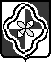 ПОСТАНОВЛЕНИЕГлавы  муниципального образования«Родниковское городское поселениеРодниковского муниципального района Ивановской  области»   от 22.04.2019 года        № 04       Руководствуясь статьей 5.1, 39 Градостроительного кодекса Российской Федерации, в соответствии с Федеральным законом «Об общих принципах организации местного самоуправления в Российской Федерации» от 06.10.2003 г.   № 131-ФЗ, Правилами землепользования и застройки муниципального образования «Родниковское городское поселение Родниковского муниципального района Ивановской области», утвержденных решением Совета муниципального образования «Родниковское городское поселение Родниковского муниципального района Ивановской области» от 25.08.2011 г., № 52, решением Совета муниципального образования «Родниковское городское поселение Родниковского муниципального района Ивановской области» от 06.03.2015 г., № 8 «О порядке проведения публичных слушаний на территории муниципального образования «Родниковское городское поселение Родниковского муниципального района Ивановской области», на основании заявления Лунькова Дениса Анатольевича, зарегистрированной по адресу: Ивановская область, г. Родники, ул. Петровская, д. 7,ПОСТАНОВЛЯЮ:        1. Назначить и провести публичные слушания о предоставлении разрешения на условно разрешенный вид использования земельного участка расположенного по адресу: Ивановская область, г. Родники, ул. Петровская, д. 5 на 20.05.2019 года, в 10.00 по адресу: Ивановская область, г. Родники, ул. Советская, д. 6, кабинет 18, (Совет муниципального образования «Родниковское городское поселение Родниковского муниципального района Ивановской области» (далее по тексту - Совет поселения).2. Определить местонахождение проекта Постановления о предоставлении разрешения на условно разрешенный вид использования земельного участка расположенного по адресу: Ивановская область, г. Родники, ул. Петровская, д. 5   по адресу: Ивановская область, г. Родники, ул. Советская, д. 6, - Совет поселения.       3. Провести регистрацию участников публичных слушаний 20.05.2019 года с 09:00 час. до 10:00 час. в месте их проведения.        4. Установить, что гражданам, проживающим на территории, определенной в пункте 1 настоящего Постановления, применительно к которой осуществляется проект Постановления, правообладателям земельных участков и объектов капитального строительства, расположенных на указанной территории, лиц, законные интересы которых могут быть нарушены в связи с реализацией такого проекта Постановления, в срок до 17.05.2019 года, направлять в Совет поселения с 09:00 час. до 16:00 час. (Ивановская область, г. Родники, ул. Советская, д. 6, кабинет 18) свои письменные обоснованные предложения и замечания по внесенной на публичные слушания проекта Постановления.        5. Уполномочить Совет муниципального образования «Родниковское городское поселение Родниковского муниципального района Ивановской области» выступить организатором публичных слушаний, оформление итогов публичных слушаний и их опубликовании.        6. Определить ответственным за организацию и проведение собраний Оргкомитета и публичных слушаний Главу муниципального образования «Родниковское городское поселение Родниковского муниципального района Ивановской области» Морозова А.Ю.        7.   Настоящее Постановление вступает в силу со дня его опубликования.        8. Опубликовать настоящее Постановление и результаты публичных слушаний в информационном бюллетене «Сборник нормативных актов Родниковского района» и разместить в сети Интернет на официальном сайте Родниковского муниципального района http://www.rodniki-37.ru в подразделе «Публичные слушания».        9.  Информацию о проведении публичных слушаний по документации о предоставлении разрешения на условно разрешенный вид использования земельного участка  опубликовать в газете «Родниковский рабочий».       Глава муниципального образования «Родниковское городское поселение 	Родниковского муниципального районаИвановской области»	                                                                      Морозов А.Ю.   Российская Федерациямуниципальное образование «Родниковское городское поселениеРодниковского муниципального района Ивановской области»СОВЕТмуниципального образования «Родниковское городское поселениеРодниковского муниципального района Ивановской области»Третьего созываПРОТОКОЛ 30 апреля 2019 года                                                                                                   №2по результатам Публичных слушаний по вопросу обсуждения проекта муниципального правового акта: «О внесении изменений в Правила землепользования и застройки муниципального образования «Родниковское городское поселение Родниковского муниципального района Ивановской области», утвержденные решением Совета муниципального образования «Родниковское городское поселение Родниковского муниципального района Ивановской области» от 25.08.2011 г. № 52»ПРЕДСЕДАТЕЛЬ:                                                                                            Морозов А.Ю.СЕКРЕТАРЬ:                                                                                                  Головкина О.В.  Публичные слушания назначены Постановлением Главы муниципального образования «Родниковское городское поселение Родниковского муниципального района Ивановской области» от 28.02.2019 года № 02.Организатор: Глава муниципального образования «Родниковское городское поселение Родниковского муниципального района Ивановской области».Тема Публичных слушаний: «О внесении изменений в Правила землепользования и застройки муниципального образования «Родниковское городское поселение Родниковского муниципального района Ивановской области», утвержденные решением Совета муниципального образования «Родниковское городское поселение Родниковского муниципального района Ивановской области» 25.08.2011 г. № 52».Дата проведения Публичных слушаний: 30 апреля 2019 года.Время регистрации участников Публичных слушаний: с 09:00 час. до 10:00 час. 30 апреля 2019 года по местонахождению проекта.Время проведения Публичных слушаний: 10:00 час.Место проведения Публичных слушаний: Ивановская область, город Родники, улица Советская, дом 6, зал заседаний Совета муниципального образования «Родниковское городское поселение Родниковского муниципального района Ивановской области».ПРИСУТСТВУЮТ:(участники Публичных слушаний)Морозов Андрей Ювенальевич – председательствующий Публичных слушаний, Глава муниципального образования «Родниковское городское поселение Родниковского муниципального района Ивановской области»;Головкина Оксана Валерьевна – секретарь Публичных слушаний, консультант Совета муниципального образования «Родниковское городское поселение Родниковского муниципального района Ивановской области»;Васильева Ирина Владимировна – начальник отдела градостроительства администрации муниципального образования «Родниковский муниципальный район»;Цаба Дарья Евгеньевна – специалист отдела градостроительства администрации муниципального образования «Родниковский муниципальный район»;Ситнова Надежда Борисовна – начальник отдела муниципального контроля управления муниципального хозяйства администрации муниципального образования «Родниковский муниципальный район»;Бекасова Анна Геннадьевна – консультант отдела муниципального контроля управления муниципального хозяйства администрации муниципального образования «Родниковский муниципальный район»;Жители г. Родники: Золкина О.В., Веселова Л.А., Суворова И.В. Итого – 9 чел. ПОВЕСТКА ДНЯ ЗАСЕДАНИЯ:Об избрании Председателя и секретаря Публичные слушания на тему: «О внесении изменений в Правила землепользования и застройки муниципального образования «Родниковское городское поселение Родниковского муниципального района Ивановской области», утвержденные решением Совета муниципального образования «Родниковское городское поселение Родниковского муниципального района Ивановской области» от 25.08.2011 г. № 52». Докладчик: Морозов А.Ю. – Председательствующий Публичных слушаний, Глава муниципального образования «Родниковское городское поселение Родниковского муниципального района Ивановской области».«О внесении изменений в Правила землепользования и застройки муниципального образования «Родниковское городское поселение Родниковского муниципального района Ивановской области», утвержденные решением Совета муниципального образования «Родниковское городское поселение Родниковского муниципального района Ивановской области» 25.08.2011 г. № 52». Докладчик: Морозов А.Ю. – Председательствующий Публичны  слушаний, Глава муниципального образования «Родниковское городское поселение Родниковского муниципального района Ивановской области»;Содокладчик: Васильева И.В. -  Начальник отдела градостроительства администрации муниципального образования «Родниковский муниципальный район».Голосовали: «за» -  9  -  единогласноПо первому вопросу повесткиОб избрании Председателя и секретаря Публичных слушаний на тему: «О внесении изменений в Правила землепользования и застройки муниципального образования «Родниковское городское поселение Родниковского муниципального района Ивановской области», утвержденные решением Совета муниципального образования «Родниковское городское поселение Родниковского муниципального района Ивановской области» 25.08.2011 г. № 52». Слушали: Морозова А.Ю. – Главу муниципального образования «Родниковское городское поселение Родниковского муниципального района Ивановской области», о предложении избрать Председателем Морозова А.Ю., а секретарем Головкину О.В., консультанта Совета муниципального образования «Родниковское городское поселение Родниковского муниципального района Ивановской области». Решили:В соответствии с Положением «О порядке организации и проведения публичных слушаний в муниципальном образовании «Родниковское городское поселение Родниковского муниципального района Ивановской области» от 06.03.2015 года,1. Избрать Председателем Публичных слушаний на тему: «О внесении изменений в Правила землепользования и застройки муниципального образования «Родниковское городское поселение Родниковского муниципального района Ивановской области», утвержденные решением Совета муниципального образования «Родниковское городское поселение Родниковского муниципального района Ивановской области» 25.08.2011 г. № 52» - Морозова А.Ю., секретарем – Головкину О.В. Голосовали: «за» -  9 -  единогласноПо второму вопросу повестки«О внесении изменений в Правила землепользования и застройки муниципального образования «Родниковское городское поселение Родниковского муниципального района Ивановской области», утвержденные решением Совета муниципального образования «Родниковское городское поселение Родниковского муниципального района Ивановской области» 25.08.2011 г. № 52». Слушали: Морозова А.Ю. – Председателя Публичных слушаний на тему: «О внесении изменений в Правила землепользования и застройки муниципального образования «Родниковское городское поселение Родниковского муниципального района Ивановской области», утвержденные решением Совета муниципального образования «Родниковское городское поселение Родниковского муниципального района Ивановской области» 25.08.2011 г. № 52», который открыл публичные слушания. Предложил следующий регламент проведения публичных слушаний: Васильева И.В. - до 10 минут; Участникам публичных слушаний – до 3 минут на вопрос к разработчикам.Слушали: Васильеву И.В., она пояснила, что на Публичные слушания вносится проект «О внесении изменений в Правила землепользования и застройки муниципального образования «Родниковское городское поселение Родниковского муниципального района Ивановской области», утвержденные решением Совета муниципального образования «Родниковское городское поселение Родниковского муниципального района Ивановской области» 25.08.2011 г. № 52» с приложениями: регламенты, карты градостроительного зонирования и зон. Было разъяснено о необходимости внесения изменений в правила землепользования и застройки муниципального образования «Родниковское городское поселение Родниковского муниципального района Ивановской области», в виде следующих изменений:     Так, частью 9 статьи 31 Гр.К РФ установлено, что орган местного самоуправления осуществляет проверку проекта правил землепользования и застройки, представленного комиссией, на соответствие требованиям технических регламентов, генеральному плану поселения, генеральному плану городского округа, схемам территориального планирования муниципальных районов, схемам территориального планирования двух и более субъектов Российской Федерации, схемам территориального планирования субъекта Российской Федерации, схемам территориального планирования Российской Федерации, а также дополнительно сведениям Единого государственного реестра недвижимости, сведениям, документам и материалам, содержащимся в государственных информационных системах обеспечения градостроительной деятельности.     Ранее действовавшей ч. 1 ст. 57 ГрК РФ было установлено, что ведение информационных систем обеспечения градостроительной деятельности осуществляется органами местного самоуправления городских округов, органами местного самоуправления муниципальных районов путем сбора, документирования, актуализации, обработки, систематизации, учета и хранения сведений, необходимых для осуществления градостроительной деятельности.     С 01.09.2018 указанная норма закона изложена в новой редакции, дополнена частями 1.1-1.3., содержащими детальную регламентацию взаимодействия органов местного самоуправления и иных уполномоченных органов по размещению материалов в государственных информационных системах обеспечения градостроительной деятельности.     Пункты 1 и 2 статьи 28 ГрК РФ о проведении в обязательном порядке публичных слушаний по проектам генеральных планов, в том числе по внесению в них изменений (далее - публичные слушания), с участием жителей поселений, городских округов, а также положения о том, что порядок организации и проведения публичных слушаний определяется уставом муниципального образования и (или) нормативными правовыми актами представительного органа муниципального образования с учетом положений настоящей статьи, исключены. В части 3 указанной статьи ГрК РФ слова "Публичные слушания" заменены словами "Общественные обсуждения или публичные слушания по проектам генеральных планов поселений, генеральных планов городских округов и по проектам, предусматривающим внесение изменений в генеральные планы поселений, генеральные планы городских округов (далее в настоящей статье - общественные обсуждения или публичные слушания), проводятся в каждом населенном пункте муниципального образования.      Часть 8 статьи 57 ГрК РФ дополнена указанием на обязанность органа местного самоуправления осуществлять бесплатное предоставление не только сведений информационной системы обеспечения градостроительной деятельности, но и содержащихся в указанных системах документов и материалов.      Теперь прямо указано, что к таким объектам не относятся неотделимые улучшения земельного участка (замощение, покрытие и другие). Поправка не признает объектом недвижимости бетонные площадки или замощения, не отвечающие признакам сооружения.      Кроме того, в ГрК РФ появилось понятие некапитальных строений и сооружений. К ним относятся строения и сооружения (в том числе киоски, навесы и т.п.), которые не имеют прочной связи с землей. Конструктивные характеристики этих объектов позволяют перемещать, демонтировать, собирать их без несоразмерного ущерба назначению и без изменения основных характеристик.     Также внесены и другие изменения, например, в части градостроительного зонирования, оптимизации требований к проектной документации. Установлены зоны с особыми условиями использования территории, введены и многие другие новшества.     Так, в ГрК РФ внесены существенные изменения и дополнения в части экспертизы проектной документации и результатов инженерных изысканий, государственной экологической экспертизы проектной документации объектов ( ст. 49 ГрК РФ); в части выдачи разрешения на строительство (ст. 51 ГрК РФ); введено понятие и разработан порядок уведомления о планируемом строительстве или реконструкции объекта индивидуального жилищного строительства или садового дома (ст. 51.1 ГрК РФ); в части осуществления строительного контроля (ст. 53 ГрК РФ); выдачи разрешения на ввод объекта в эксплуатацию (ст. 55 ГрК РФ) и информационного обеспечения градостроительной деятельности.Слушали: Морозова А.Ю.:  Внесение изменений в Правила землепользования и застройки муниципального образования «Родниковское городское поселение Родниковского муниципального района Ивановской области» производится на основании:Градостроительного Кодекса Российской Федерации от 29.12.2004 года.Земельного Кодекса Российской Федерации от 25.10.2001 года.Федерального закона от 06.10.2003 года № 131-ФЗ «Об общих принципах организации органов местного самоуправления в Российской Федерации».Устава муниципального образования «Родниковское городское поселение Родниковского муниципального района Ивановской области» от 30.07.2015 года.Проект по внесению изменений в Правила землепользования и застройки муниципального образования «Родниковское городское поселение Родниковского муниципального района Ивановской области» поступил в Совет муниципального образования «Родниковское городское поселение Родниковского муниципального района Ивановской области» 28.02.2019 года и был размещен на сайте администрации муниципального образования «Родниковский муниципальный район» и опубликованы сведения о проведении публичных (общественных) слушаний в газете «Родниковский рабочий» от 06.03.2019 года.Замечания и предложения по проекту внесения изменений в Правила землепользования и застройки муниципального образования «Родниковское городское поселение Родниковского муниципального района Ивановской области» принимались постоянной комиссией, созданной Главой администрации муниципального образования «Родниковский муниципальный район» в срок до 29 апреля 2019 года.Поступили следующие предложения:На основании протокола заседания комиссии по внесению изменений в правила землепользования и застройки муниципального образования «Родниковское городское поселение Родниковского муниципального района Ивановской области» от 29.04.2019 года были высказаны предложения о необходимости внесения изменений в правила землепользования и застройки муниципального образования «Родниковское городское поселение Родниковского муниципального района Ивановской области», в соответствии с внесениями изменений в Приказ Минэкономразвития России от 01.09.2014 № 540 «Об утверждении классификатора видов разрешенного использования земельных участков» (ред. от 04.02.2019 № 44 «О внесении изменений в классификатор видов разрешенного использования земельных участков, утвержденный приказом Минэкономразвития России от 1 сентября 2014 года № 540).Решили:В соответствии с Положением «О порядке организации и проведения публичных слушаний в муниципальном образовании «Родниковское городское поселение Родниковского муниципального района Ивановской области» от 06.03.2015 года,Рекомендовать депутатам Совета муниципального образования «Родниковское городское поселение Родниковского муниципального района Ивановской области» утвердить проект муниципального правового акта: «О внесении изменений в Правила землепользования и застройки муниципального образования «Родниковское городское поселение Родниковского муниципального района Ивановской области», утвержденные решением Совета муниципального образования «Родниковское городское поселение Родниковского муниципального района Ивановской области» от 25.08.2011 г. № 52».Направить протокол, итоговый документ и заключение по результатам проведения Публичных слушаний по проекту муниципального правового акта: «О внесении изменений в Правила землепользования и застройки муниципального образования «Родниковское городское поселение Родниковского муниципального района Ивановской области», утвержденные решением Совета муниципального образования «Родниковское городское поселение Родниковского муниципального района Ивановской области» от 25.08.2011 г. № 52» в администрацию муниципального образования «Родниковский муниципальный район» Ивановской области.Протокол, итоговый документ, заключение по результатам проведения Публичных слушаний по проекту муниципального правового акта: «О внесении изменений в Правила землепользования и застройки муниципального образования «Родниковское городское поселение Родниковского муниципального района Ивановской области», утвержденные решением Совета муниципального образования «Родниковское городское поселение Родниковского муниципального района Ивановской области» от 25.08.2011 г. № 52» опубликовать в Информационном бюллетене «Сборник нормативных актов Родниковского района» и разместить на официальном сайте администрации муниципального образования «Родниковский муниципальный район» в сети Интернет в подразделе «ПУБЛИЧНЫЕ СЛУШАНИЯ».Голосовали: «за» -  9 -  единогласноМорозов А.Ю., огласил итоговый документ и заключение публичных слушаний (прилагается).	Объявил публичные слушания закрытыми, поблагодарив всех участников публичных слушаний.ИТОГОВЫЙ ДОКУМЕНТ ПУБЛИЧНЫХ СЛУШАНИЙПостановлением Главы муниципального образования «Родниковское городское поселение Родниковского муниципального района Ивановской области» от  28.02.2019 года № 02.Тема публичных слушаний: по вопросу обсуждения проекта муниципального правового акта: «О внесении изменений в Правила землепользования и застройки муниципального образования «Родниковское городское поселение Родниковского муниципального района Ивановской области», утвержденные решением Совета муниципального образования «Родниковское городское поселение Родниковского муниципального района Ивановской области» от 25.08.2011 г. № 52»Дата проведения публичных слушаний «30» апреля 2019 года.Председательствующий Публичных слушаний                                    Морозов А.Ю.Секретарь Публичных слушаний                                                          Головкина О.В.   ЗАКЛЮЧЕНИЕ ПО РЕЗУЛЬТАТАМ ПРОВЕДЕНИЯ ПУБЛИЧНЫХ СЛУШАНИЙПо вопросу: обсуждения проекта муниципального правового акта: «О внесении изменений в Правила землепользования и застройки муниципального образования «Родниковское городское поселение Родниковского муниципального района Ивановской области», утвержденные решением Совета муниципального образования «Родниковское городское поселение Родниковского муниципального района Ивановской области» от 25.08.2011 г. № 52».Публичные слушания назначены: Постановлением Главы муниципального образования «Родниковское городское поселение Родниковского муниципального района Ивановской области» от 28.02.2019 года № 02.Организатор: Глава муниципального образования «Родниковское городское поселение Родниковского муниципального района Ивановской области» Морозов А.Ю. Дата проведения Публичных слушаний: 30 апреля 2019 года.Время проведения публичных слушаний: с 10:00 час. до 11:00 час.Место проведения публичных слушаний: Ивановская область, город Родники, улица Советская, дом 6, зал заседаний Совета муниципального образования «Родниковское городское поселение Родниковского муниципального района Ивановской области».Участники слушаний: Морозов Андрей Ювенальевич – председательствующий Публичных слушаний, Глава муниципального образования «Родниковское городское поселение Родниковского муниципального района Ивановской области»;Головкина Оксана Валерьевна – секретарь Публичных слушаний, консультант Совета муниципального образования «Родниковское городское поселение Родниковского муниципального района Ивановской области»;Васильева Ирина Владимировна – начальник отдела градостроительства администрации муниципального образования «Родниковский муниципальный район»;Цаба Дарья Евгеньевна – специалист отдела градостроительства администрации муниципального образования «Родниковский муниципальный район»;Ситнова Надежда Борисовна – начальник отдела муниципального контроля управления муниципального хозяйства администрации муниципального образования «Родниковский муниципальный район»;Бекасова Анна Геннадьевна – консультант отдела муниципального контроля управления муниципального хозяйства администрации муниципального образования «Родниковский муниципальный район»;Жители г. Родники: Золкина О.В., Веселова Л.А., Суворова И.В. Повестка дня:Об избрании Председателя и секретаря Публичные слушания на тему: «О внесении изменений в Правила землепользования и застройки муниципального образования «Родниковское городское поселение Родниковского муниципального района Ивановской области», утвержденные решением Совета муниципального образования «Родниковское городское поселение Родниковского муниципального района Ивановской области» от 25.08.2011 г. № 52». Докладчик: Морозов А.Ю. – Председательствующий Публичных слушаний, Глава муниципального образования «Родниковское городское поселение Родниковского муниципального района Ивановской области».«О внесении изменений в Правила землепользования и застройки муниципального образования «Родниковское городское поселение Родниковского муниципального района Ивановской области», утвержденные решением Совета муниципального образования «Родниковское городское поселение Родниковского муниципального района Ивановской области» 25.08.2011 г. № 52». Докладчик: Морозов А.Ю. – Председательствующий Публичны  слушаний, Глава муниципального образования «Родниковское городское поселение Родниковского муниципального района Ивановской области»;Содокладчик: Васильева И.В. -  Начальник отдела градостроительства администрации муниципального образования «Родниковский муниципальный район».ЗАКЛЮЧЕНИЕВ соответствии с протоколом  Публичных слушаний от 30.04.2019 года №2 в ходе рассмотрения  обсуждения проекта муниципального правового акта: «О внесении изменений в Правила землепользования и застройки муниципального образования «Родниковское городское поселение Родниковского муниципального района Ивановской области», утвержденные решением Совета муниципального образования «Родниковское городское поселение Родниковского муниципального района Ивановской области» от 25.08.2011 г. № 52» поступили следующие предложения:Рекомендовать депутатам Совета муниципального образования «Родниковское городское поселение Родниковского муниципального района Ивановской области» утвердить проект муниципального правового акта: «О внесении изменений в Правила землепользования и застройки муниципального образования «Родниковское городское поселение Родниковского муниципального района Ивановской области», утвержденные решением Совета муниципального образования «Родниковское городское поселение Родниковского муниципального района Ивановской области» от 25.08.2011 г. № 52».Направить протокол, итоговый документ и заключение по результатам проведения Публичных слушаний по проекту муниципального правового акта: «О внесении изменений в Правила землепользования и застройки муниципального образования «Родниковское городское поселение Родниковского муниципального района Ивановской области», утвержденные решением Совета муниципального образования «Родниковское городское поселение Родниковского муниципального района Ивановской области» от 25.08.2011 г. № 52» в администрацию муниципального образования «Родниковский муниципальный район» Ивановской области.Протокол, итоговый документ, заключение по результатам проведения Публичных слушаний по проекту муниципального правового акта: «О внесении изменений в Правила землепользования и застройки муниципального образования «Родниковское городское поселение Родниковского муниципального района Ивановской области», утвержденные решением Совета муниципального образования «Родниковское городское поселение Родниковского муниципального района Ивановской области» от 25.08.2011 г. № 52» опубликовать в Информационном бюллетене «Сборник нормативных актов Родниковского района» и разместить на официальном сайте администрации муниципального образования «Родниковский муниципальный район» в сети Интернет в подразделе «ПУБЛИЧНЫЕ СЛУШАНИЯ».Председательствующий Публичных слушаний                                       Морозов А.Ю.Секретарь Публичных слушаний                                                             Головкина О.В.п о с т а н о в л е н и е администрации МУНИЦИПАЛЬНОГО ОБРАЗОВАНИЯ «ФИЛИСОВСКОЕ Сельское поселение Родниковского муниципального районаивановской области»от  05 апреля 2019  № 12Об утверждении Административного регламента
по осуществлению муниципального контроля за соблюдением требований в сфере благоустройства на территории муниципального образования «Филисовское сельское поселение Родниковского муниципального района Ивановской области»В соответствии с Федеральным законом от 06.10.2003 № 131-ФЗ «Об общих принципах организации местного самоуправления в Российской Федерации»,  Федеральным законом от 26.12.2008 № 294-ФЗ «О защите прав юридических лиц и индивидуальных предпринимателей при осуществлении государственного контроля (надзора) и муниципального контроля», а также руководствуясь Уставом муниципального образования «Филисовское сельское поселение Родниковского муниципального района Ивановской области», ПОСТАНОВЛЯЮ:       1. Утвердить Административный регламент по осуществлению муниципального контроля за соблюдением требований в сфере благоустройства на территории муниципального образования «Филисовское сельское поселение Родниковского муниципального района Ивановской области» (приложение).       2. Постановление администрации муниципального образования «Филисовское сельское поселение Родниковского муниципального района Ивановской области» от 22.01.2019 г. № 2 «Об утверждении Административного регламента
по осуществлению муниципального контроля за соблюдением требований в сфере благоустройства территории муниципального образования «Филисовское сельское поселение Родниковского муниципального района Ивановской области» отменить.  3. Опубликовать настоящее постановление в информационном бюллетене «Сборник нормативных актов Родниковского района» и на официальном сайте администрации муниципального образования «Родниковский муниципальный район». 4. Настоящее постановление вступает в силу с момента его опубликования. 5. Контроль за выполнением настоящего постановления оставляю за собойГлава муниципального образования«Филисовское сельское поселениеРодниковского муниципального районаИвановской области»                                                                   Е.Н.Лапшина                                                                                                                                                Приложениек постановлению администрации муниципального образования«Филисовское сельское поселениеРодниковского муниципального района»от  05.04.2019г. № 12Административный регламент по осуществлению муниципального контроля за соблюдением требований в сфере благоустройства территории муниципального образования «Филисовское сельское поселение Родниковского муниципального района Ивановской области» I. ОБЩИЕ ПОЛОЖЕНИЯНаименование муниципального контроля:Муниципальный контроль в сферах благоустройства и охраны окружающей среды на территории муниципального образования «Филисовское сельское поселение Родниковского муниципального района Ивановской области» (далее – муниципальный контроль в установленной сфере деятельности).Наименование органа муниципального контроля:Органом муниципального контроля является администрация муниципального образования «Филисовское сельское поселение Родниковского муниципального района Ивановской области». 3. Проведение муниципального контроля в установленной сфере деятельности, осуществляется в соответствии с:- Федеральным законом от 26.12.2008 N 294-ФЗ "О защите прав юридических лиц и индивидуальных предпринимателей при осуществлении государственного контроля (надзора) и муниципального контроля";- Федеральным законом от 03.07.2017 № 277 – ФЗ « О внесении изменений в Федеральный закон «О защите прав юридических лиц и индивидуальных предпринимателей при осуществлении государственного контроля (надзора) и муниципального контроля», Федеральным законом «О стратегическом планировании в Российской Федерации»;- Федеральным законом от 06.10.2003 N 131-ФЗ "Об общих принципах организации местного самоуправления в Российской Федерации";- Федеральным законом от 10.01.2002 N 7-ФЗ "Об охране окружающей среды";- Федеральным законом от 24.06.1998 N 89-ФЗ "Об отходах производства и потребления";- Федеральным законом от 02.05.2006 N 59-ФЗ "О порядке рассмотрения обращений граждан Российской Федерации";- Лесным кодексом Российской Федерации от 04.12.2006 N 200-ФЗ;- Кодексом Российской Федерации об административных правонарушениях от 30 декабря . N 195-ФЗ;- Законом Ивановской области от 24.04.2008 N 11-ОЗ "Об административных нарушениях в Ивановской области";- Постановлением Правительства Российской Федерации от 30.06.2010 N 489 "Об утверждении Правил подготовки органами государственного контроля (надзора) и органами муниципального контроля ежегодных планов проведения плановых проверок юридических лиц и индивидуальных предпринимателей";- Федеральным законом от 14.03.1995 N 33-ФЗ "Об особо охраняемых природных территориях";- Приказом Минэкономразвития России от 30.04.2009 N 141 "О реализации положений Федерального закона "О защите прав юридических лиц и индивидуальных предпринимателей при осуществлении государственного контроля (надзора) и муниципального контроля";- Законом Ивановской области от 06.05.2011 N 39-ОЗ "Об особо охраняемых природных территориях Ивановской области";- Постановлением Правительства Ивановской области от 09.11.2011 N 403-п "Об утверждении Порядка разработки и принятия административных регламентов осуществления муниципального контроля в муниципальных образованиях Ивановской области";- Уставом муниципального образования «Филисовское сельское поселение Родниковского муниципального района Ивановской области».4. Муниципальный контроль осуществляют должностные лица администрации муниципального образования «Филисовское сельское поселение Родниковского муниципального района Ивановской области».5. Предметом муниципального контроля является обеспечение соблюдения предприятиями, организациями независимо от их организационно-правовых форм и форм собственности, их руководителями, должностными лицами, индивидуальными предпринимателями обязательных требований и (или) требований в сферах благоустройства территории, охраны окружающей среды, установленных муниципальными правовыми актами.6. Перечень документов, предоставляемых юридическими лицами, индивидуальными предпринимателями в ходе осуществления муниципального контроля:- документ, удостоверяющий личность;- документы юридического лица, индивидуального предпринимателя, устанавливающие права и обязанности;- документы юридического лица, индивидуального предпринимателя, используемые при осуществлении их деятельности, и связанные с исполнением ими обязательных требований и (или) требований, установленных муниципальными правовыми актами в сферах благоустройства территории, охраны окружающей среды.При проведении проверок Орган муниципального контроля не вправе требовать от юридического лица, индивидуального предпринимателя представления документов и (или) информации, включая разрешительные документы, имеющиеся в распоряжении иных государственных органов, органов местного самоуправления либо подведомственных государственным органам или органам местного самоуправления организаций, включенные в определенный Правительством Российской Федерации перечень.II. АДМИНИСТРАТИВНЫЕ ПРОЦЕДУРЫ1. К настоящим процедурам, выполняемым при осуществлении муниципального контроля, относятся:1) рассмотрение обращений и заявлений.2) организация и проведение плановой проверки.3) организация и проведение внеплановой проверки.4) проведение документарной проверки.5) проведение выездной проверки.6) оформление результатов проверки.7) организация и проведение мероприятий, направленных на профилактику нарушений обязательных требований в области охраны окружающей среды и благоустройства населенных пунктов на территории муниципального образования «Родниковский муниципальный район».8) организация и проведение мероприятий по контролю без взаимодействия с юридическими лицами, индивидуальными предпринимателями, а также в отношении физических лиц.9) принятие мер в отношении фактов нарушений, выявленных при проведении проверки.1. Рассмотрение обращений и заявлений1.1. Юридическим фактом, который служит основанием для начала процедуры, является поступление обращений и заявлений граждан, юридических лиц, индивидуальных предпринимателей, а также информации от органов государственной власти, органов местного самоуправления, связанных с осуществлением муниципального контроля. Обращения и заявления принимаются и рассматриваются в соответствии с законодательством Российской Федерации.1.2. Должностные лица Органа муниципального контроля регистрируют поступившие  обращения и заявления, проверяют их на соответствие следующим требованиям:- возможность установления лица, обратившегося в Орган муниципального контроля (наличие фамилии гражданина, направившего обращение, и почтового адреса, по которому должен быть направлен ответ);- наличие сведений о фактах, указанных в  подразделе 3 раздела 2 настоящего Регламента;- соответствие предмета обращения полномочиям Органа муниципального контроля.1.3. Результатом исполнения административной процедуры является  подготовка распоряжения о проведении проверки.1.4. Максимальный срок исполнения указанной административной процедуры - 5 рабочих дней.1.5. Основания для приостановки исполнения административной процедуры отсутствуют.2. Организация и проведение плановой проверки2.1. Юридическим фактом, который служит основанием для начала процедуры, является истечение трех лет со дня:2.1.1. государственной регистрации юридического лица, индивидуального предпринимателя;2.1.2. окончания проведения последней плановой проверки юридического лица, индивидуального предпринимателя;2.1.3. начала осуществления юридическим лицом, индивидуальным предпринимателем предпринимательской деятельности в соответствии с представленным в уполномоченный Правительством Российской Федерации в соответствующей сфере федеральный орган исполнительной власти уведомлением о начале осуществления отдельных видов предпринимательской деятельности в случае выполнения работ или предоставления услуг, требующих представления указанного уведомления.2.2. Плановая проверка проводится должностными лицами Органа муниципального контроля на основании распоряжения Главы муниципального образования «Филисовское сельское поселение Родниковского муниципального района Ивановской области» о проведении проверки. Распоряжение о проведении проверки юридических лиц и индивидуальных предпринимателей подготавливается по форме, утвержденной Приказом Минэкономразвития России от 30.04.2009 N 141 "О реализации положений Федерального закона "О защите прав юридических лиц и индивидуальных предпринимателей при осуществлении государственного контроля (надзора) и муниципального контроля".2.3. Заверенная печатью копия распоряжения Главы муниципального образования «Филисовское сельское поселение Родниковского муниципального района Ивановской области» муниципального контроля вручается под роспись должностными лицами Органа муниципального контроля, проводящими проверку, руководителю, иному должностному лицу или уполномоченному представителю юридического лица, индивидуальному предпринимателю, его уполномоченному представителю одновременно с предъявлением служебного удостоверения. По требованию подлежащих проверке лиц должностные лица Органа муниципального контроля обязаны представить информацию об Отделе и Управлении, а также об экспертах, экспертных организациях в целях подтверждения своих полномочий.2.4. По просьбе руководителя, иного должностного лица или уполномоченного представителя юридического лица, индивидуального предпринимателя, его уполномоченного представителя должностные лица Органа муниципального контроля обязаны ознакомить подлежащих проверке лиц с административным регламентом проведения мероприятий по контролю и порядком их проведения на объектах, используемых юридическим лицом, индивидуальным предпринимателем при осуществлении деятельности.2.5. Предметом плановой проверки является соблюдение юридическим лицом, индивидуальным предпринимателем в процессе осуществления деятельности обязательных требований и (или) требований в сферах благоустройства и охраны окружающей среды на территории муниципального образования «Родниковский муниципальный район», установленных муниципальными правовыми актами муниципального образования «Родниковский муниципальный район», а также соответствие сведений, содержащихся в уведомлении о начале осуществления отдельных видов предпринимательской деятельности, обязательным требованиям.2.6. Плановая проверка проводится в форме документарной и (или) выездной проверки в соответствии с ежегодным планом проведения плановых проверок, утверждаемым органом муниципального контроля, издаваемым по форме, утвержденной Постановлением Правительства Российской Федерации от 30.06.2010 N 489 "Об утверждении Правил подготовки органами государственного контроля (надзора) и органами муниципального контроля ежегодных планов проведения плановых проверок юридических лиц и индивидуальных предпринимателей".2.7. В срок до 1 сентября года, предшествующего году проведения плановых проверок, Орган муниципального контроля  направляет в порядке, установленным Федеральным законом от 26.12.2008 N 294-ФЗ "О защите прав юридических лиц и индивидуальных предпринимателей при осуществлении государственного контроля (надзора) и муниципального контроля", проект плана ежегодного проведения плановых проверок в прокуратуру Родниковского района Ивановской области.2.8. По итогам рассмотрения прокуратурой проекта ежегодного плана Орган муниципального контроля  корректирует план проверок с учетом всех предложений и направляет в прокуратуру в срок до 1 ноября года, предшествующего году проведения плановых проверок, ежегодный план проведения плановых проверок, утвержденный Главой муниципального образования Филисовского сельского поселения.2.9. Утвержденный руководителем органа муниципального контроля ежегодный план проведения плановых проверок доводится до сведения заинтересованных лиц посредством его размещения на официальном сайте органа муниципального контроля в сети "Интернет" либо иным доступным способом.2.10. Орган муниципального контроля в соответствии с общими требованиями, определяемыми Правительством Российской Федерации, разрабатывает и утверждает проверочные листы (списки контрольных вопросов), включающие в себя перечни вопросов, ответы на которые однозначно свидетельствуют о соблюдении или несоблюдении юридическим лицом, индивидуальным предпринимателем обязательных требований, установленных муниципальными правовыми актами, составляющих предмет проверки.2.11. При организации и проведении проверки Глава муниципального образования «Филисовское сельское поселение Родниковского муниципального района Ивановской области» запрашивают и получают на безвозмездной основе, в том числе в электронной форме, документы и (или) информацию, включенные в определенный Правительством РФ перечень, от иных государственных органов, либо подведомственных администрации муниципального образования «Филисовское сельское поселение Родниковского муниципального района Ивановской области» организаций, в распоряжении которых находятся эти документы и (или) информация, в рамках межведомственного информационного взаимодействия в сроки и порядке, установленные Правительством РФ.2.12. О проведении плановой проверки юридическое лицо, индивидуальный предприниматель уведомляются органом муниципального контроля не позднее чем за три рабочих дня до начала ее проведения посредством направления копии распоряжения или приказа руководителя, заместителя руководителя органа муниципального контроля о начале проведения плановой проверки заказным почтовым отправлением с уведомлением о вручении и (или) посредством электронного документа, подписанного усиленной квалифицированной электронной подписью и направленного по адресу электронной почты юридического лица, индивидуального предпринимателя, если такой адрес содержится соответственно в едином государственном реестре юридических лиц, едином государственном реестре индивидуальных предпринимателей, либо ранее был представлен юридическим лицом, индивидуальным предпринимателем в орган муниципального контроля, или иным доступным способом.2.13. Конечным результатом проведения проверки является:- составление акта проверки;- вынесение предписаний об устранении выявленных нарушений с указанием сроков их исполнения;- возбуждение дел по фактам выявленных административных правонарушений в соответствии с Кодексом Российской Федерации об административных правонарушениях и применении мер административного воздействия в соответствии с Законом Ивановской области от 24 апреля 2008 N 11-ОЗ "Об административных правонарушениях в Ивановской области".2.14. Максимальный срок проведения проверки составляет 20 рабочих дней.2.15. Основания для приостановки исполнения административной процедуры отсутствуют.2.16. При проведении проверки должностные лица Отдела и Управления обязаны соблюдать ограничения, установленные статьей 15 Федерального закона от 26.12.2008 N 294-ФЗ.3. Основанием для проведения внеплановой проверки является:3.1) истечение срока исполнения юридическим лицом, индивидуальным предпринимателем ранее выданного предписания об устранении выявленного нарушения обязательных требований и (или) требований, установленных муниципальными правовыми актами;3.1.1) поступление в орган муниципального контроля заявления от юридического лица или индивидуального предпринимателя о предоставлении правового статуса, специального разрешения (лицензии) на право осуществления отдельных видов деятельности или разрешения (согласования) на осуществление иных юридически значимых действий, если проведение соответствующей внеплановой проверки юридического лица, индивидуального предпринимателя предусмотрено правилами предоставления правового статуса, специального разрешения (лицензии), выдачи разрешения (согласования);3.1.2) мотивированное представление должностного лица органа муниципального контроля по результатам анализа результатов мероприятий по контролю без взаимодействия с юридическими лицами, индивидуальными предпринимателями, рассмотрения или предварительной проверки поступивших в органы муниципального контроля обращений и заявлений граждан, в том числе индивидуальных предпринимателей, юридических лиц, органов местного самоуправления, из средств массовой информации о следующих фактах:а) возникновение угрозы причинения вреда жизни, здоровью граждан, вреда животным, растениям, окружающей среде, объектам культурного наследия (памятникам истории и культуры) народов Российской Федерации, музейным предметам и музейным коллекциям, включенным в состав Музейного фонда Российской Федерации, особо ценным, в том числе уникальным, документам Архивного фонда Российской Федерации, документам, имеющим особое историческое, научное, культурное значение, входящим в состав национального библиотечного фонда, безопасности государства, а также угрозы чрезвычайных ситуаций природного и техногенного характера;б) причинение вреда жизни, здоровью граждан, вреда животным, растениям, окружающей среде, объектам культурного наследия (памятникам истории и культуры) народов Российской Федерации, музейным предметам и музейным коллекциям, включенным в состав Музейного фонда Российской Федерации, особо ценным, в том числе уникальным, документам Архивного фонда Российской Федерации, документам, имеющим особое историческое, научное, культурное значение, входящим в состав национального библиотечного фонда, безопасности государства, а также возникновение чрезвычайных ситуаций природного и техногенного характера;3.2. Внеплановая проверка проводится должностными лицами структурных подразделений, уполномоченных осуществлять муниципальный контроль, в форме документарной проверки и (или) выездной проверки.3.3. Внеплановая выездная проверка юридических лиц, индивидуальных предпринимателей может быть проведена органами муниципального контроля после согласования с органом прокуратуры по месту осуществления деятельности таких юридических лиц, индивидуальных предпринимателей в установленном порядке.3.4. Орган муниципального контроля, в случае необходимости, подготавливает заявление о согласовании с органом прокуратуры проведения внеплановой выездной проверки по форме, утвержденной Приказом Минэкономразвития России от 30.04.2009 N 141 "О реализации положений Федерального закона "О защите прав юридических лиц и индивидуальных предпринимателей при осуществлении государственного контроля (надзора) и муниципального контроля".3.5. В день подписания Главой муниципального образования Филисовского сельского поселения распоряжения о проведении внеплановой выездной проверки юридического лица, индивидуального предпринимателя в целях согласования ее проведения структурное подразделение, уполномоченное осуществлять представляет либо направляет заказным почтовым отправлением с уведомлением о вручении или в форме электронного документа, подписанного усиленной квалифицированной электронной подписью, в орган прокуратуры по месту осуществления деятельности юридического лица, индивидуального предпринимателя заявление о согласовании проведения внеплановой выездной проверки. К этому заявлению прилагаются копия распоряжения о проведении внеплановой выездной проверки и документы, которые содержат сведения, послужившие основанием ее проведения.3.6. Заверенная печатью копия распоряжения Главы муниципального образования «Филисовское сельское поселение Родниковского муниципального района Ивановской области» вручается под роспись должностными лицами структурных подразделений, проводящими проверку, руководителю, иному должностному лицу или уполномоченному представителю юридического лица, индивидуальному предпринимателю, его уполномоченному представителю одновременно с предъявлением служебных удостоверений. 3.7. По просьбе руководителя, иного должностного лица или уполномоченного представителя юридического лица, индивидуального предпринимателя, его уполномоченного представителя должностные лица структурных подразделений обязаны ознакомить подлежащих проверке лиц с административными регламентами проведения мероприятий по контролю и порядком их проведения на объектах, используемых юридическим лицом, индивидуальным предпринимателем при осуществлении деятельности.3.8. Если основанием для проведения внеплановой выездной проверки является причинение вреда жизни, здоровью граждан, вреда животным, растениям, окружающей среде, объектам культурного наследия (памятникам истории и культуры) народов Российской Федерации, безопасности государства, а также возникновение чрезвычайных ситуаций природного и техногенного характера, обнаружение нарушений требований, установленных муниципальными правовыми актами, в момент совершения таких нарушений в связи с необходимостью принятия неотложных мер структурное подразделение приступает к проведению внеплановой выездной проверки незамедлительно с извещением органов прокуратуры о проведении мероприятий по контролю посредством направления заявления о согласовании проведения внеплановой выездной проверки в органы прокуратуры в течение двадцати четырех часов.3.9. О проведении внеплановой выездной проверки, за исключением внеплановой выездной проверки, основания, проведения которой указаны в  подразделе 3 раздела 2 настоящего Регламента, юридическое лицо, индивидуальный предприниматель уведомляются органом муниципального контроля не менее чем за двадцать четыре часа до начала ее проведения любым доступным способом, в том числе посредством электронного документа, подписанного усиленной квалифицированной электронной подписью и направленного по адресу электронной почты юридического лица, индивидуального предпринимателя, если такой адрес содержится соответственно в едином государственном реестре юридических лиц, едином государственном реестре индивидуальных предпринимателей, либо ранее был представлен юридическим лицом, индивидуальным предпринимателем в орган муниципального контроля.3.10. В случае, если в результате деятельности юридического лица, индивидуального предпринимателя причинен или причиняется вред жизни, здоровью граждан, вред животным, растениям, окружающей среде, объектам культурного наследия (памятникам истории и культуры) народов Российской Федерации, музейным предметам и музейным коллекциям, включенным в состав Музейного фонда Российской Федерации, особо ценным, в том числе уникальным, документам Архивного фонда Российской Федерации, документам, имеющим особое историческое, научное, культурное значение, входящим в состав национального библиотечного фонда, безопасности государства, а также возникли или могут возникнуть чрезвычайные ситуации природного и техногенного характера, предварительное уведомление юридических лиц, индивидуальных предпринимателей о начале проведения внеплановой выездной проверки не требуется.3.11. В случае если основанием для проведения внеплановой проверки является истечение срока исполнения юридическим лицом, индивидуальным предпринимателем предписания об устранении выявленных нарушений обязательных требований и (или) требований в области охраны окружающей среды, природопользования, санитарного содержания и благоустройства населенных пунктов, установленных муниципальными правовыми актами муниципального образования «Филисовское сельское поселение Родниковского муниципального района Ивановской области», предметом такой проверки может являться только исполнение выданного должностным лицом структурного подразделения предписания.3.12. Обращения и заявления, не позволяющие установить лицо, обратившееся в орган муниципального контроля, а также обращения и заявления, не содержащие сведений о фактах, указанных в  подразделе 3 раздела 2 настоящего Регламента, не могут служить основанием для проведения внеплановой проверки. В случае если изложенная в обращении или заявлении информация может в соответствии с  подразделом 3 раздела 2 настоящего Регламента являться основанием для проведения внеплановой проверки, должностное лицо структурного подразделения при наличии у него обоснованных сомнений в авторстве обращения или заявления обязано принять разумные меры к установлению обратившегося лица. Обращения и заявления, направленные заявителем в форме электронных документов, могут служить основанием для проведения внеплановой проверки только при условии, что они были направлены заявителем с использованием средств информационно-коммуникационных технологий, предусматривающих обязательную авторизацию заявителя в единой системе идентификации.3.13. При рассмотрении обращений и заявлений, информации о фактах, указанных в подразделе 3 раздела 2 настоящего Регламента, структурное подразделение учитывает результаты рассмотрения ранее поступивших подобных обращений и заявлений, информации, а также результаты ранее проведенных мероприятий по контролю в отношении соответствующих юридических лиц, индивидуальных предпринимателей.3.14. При отсутствии достоверной информации о лице, допустившем нарушение обязательных требований и (или) требований в сфере благоустройства и  охраны окружающей среды на территории муниципального образования «Филисовское сельское поселение Родниковского муниципального района Ивановской области», установленных муниципальными правовыми актами муниципального образования ««Филисовское сельское поселение Родниковского муниципального района Ивановской области», достаточных данных о таком нарушении либо о фактах, указанных в  подразделе 3 раздела 2 настоящего Регламента, уполномоченными должностными лицами структурного подразделения может быть проведена предварительная проверка поступившей информации. В ходе проведения предварительной проверки принимаются меры по запросу дополнительных сведений и материалов (в том числе в устном порядке) у лиц, направивших заявления и обращения, представивших информацию, проводится рассмотрение документов юридического лица, индивидуального предпринимателя, имеющихся в распоряжении органа муниципального контроля, при необходимости проводятся мероприятия по контролю, осуществляемые без взаимодействия с юридическими лицами, индивидуальными предпринимателями и без возложения на указанных лиц обязанности по представлению информации и исполнению требований органов муниципального контроля. В рамках предварительной проверки у юридического лица, индивидуального предпринимателя могут быть запрошены пояснения в отношении полученной информации, но представление таких пояснений и иных документов не является обязательным.3.15. При выявлении по результатам предварительной проверки лиц, допустивших нарушение обязательных требований и (или) требований в сфере благоустройства и охраны окружающей среды на территории муниципального образования «Филисовское сельское поселение Родниковского муниципального района Ивановской области», установленных муниципальными правовыми актами муниципального образования «Филисовское сельское поселение Родниковского муниципального района Ивановской области», получении достаточных данных о таком нарушении либо о фактах, указанных в подразделе 3 раздела 2 настоящего Регламента, уполномоченное должностное лицо структурного подразделения подготавливает мотивированное представление о назначении внеплановой проверки по основаниям, указанным в  подразделе 3 раздела 2 настоящего Регламента. По результатам предварительной проверки меры по привлечению юридического лица, индивидуального предпринимателя к ответственности не принимаются.3.16. По решению руководителя либо заместителя руководителя органа муниципального контроля предварительная проверка, внеплановая проверка прекращаются, если после начала соответствующей проверки выявлена анонимность обращения или заявления, послужившая поводом для ее организации, либо установлены заведомо недостоверные сведения, содержащиеся в обращении или заявлении.3.17. Конечным результатом проведения проверки является:- составление акта проверки;- вынесение предписаний об устранении выявленных нарушений с указанием сроков их исполнения;- исполнение нарушителями ранее выданных предписаний об устранении выявленных нарушений;- возбуждение дел по фактам выявленных административных правонарушений в соответствии с Кодексом Российской Федерации об административных правонарушениях и применении мер административного воздействия в соответствии с Законом Ивановской области от 24 апреля 2008 N 11-ОЗ "Об административных правонарушениях в Ивановской области".3.18. Максимальный срок проведения проверки составляет 20 рабочих дней.3.19. Основания для приостановки исполнения административной процедуры отсутствуют.3.20. При проведении проверки должностные лица структурного подразделения обязаны соблюдать ограничения, установленные статьей 15 Федерального закона от 26.12.2008 N 294-ФЗ.4. Проведение документарной проверки4.1. Юридическим фактом, являющимся основанием для начала проведения документарной проверки (плановой и внеплановой), является получение должностным лицом структурного подразделения, ответственным за проведение проверки, распоряжения Главы муниципального образования «Филисовское сельское поселение Родниковского муниципального района Ивановской области» о проведении документарной проверки.4.2. Документарная проверка проводится должностным лицом структурного подразделения (специалистом) по месту нахождения структурного подразделения. Предметом документарной проверки являются сведения, содержащиеся в документах юридического лица, индивидуального предпринимателя, устанавливающие их организационно-правовую форму, права и обязанности: документы, используемые при осуществлении их деятельности и связанные с исполнением ими обязательных требований и (или) требований в сфере благоустройства и охраны окружающей среды на территории муниципального образования «Филисовское сельское поселение Родниковского муниципального района Ивановской области», установленных муниципальными правовыми актами муниципального образования «Филисовское сельское поселение Родниковского муниципального района Ивановской области», а также с исполнением предписаний об устранении выявленных нарушений.4.3. В процессе проведения документарной проверки должностными лицами  органа муниципального контроля в первую очередь рассматриваются документы юридического лица, индивидуального предпринимателя, имеющиеся в распоряжении органа муниципального контроля, в том числе уведомления о начале осуществления отдельных видов предпринимательской деятельности, представленные в порядке, установленном статьей 8 Федерального закона от 26.12.2008 № 294 – ФЗ, акты предыдущих проверок, материалы рассмотрения дел об административных правонарушениях и иные документы о результатах осуществленных в отношении этих юридического лица, индивидуального предпринимателя муниципального контроля.4.4. Если сведения, содержащиеся в документах, не позволяют оценить соблюдение юридическим лицом, индивидуальным предпринимателем обязательных требований и (или) требований в сфере благоустройства и охраны окружающей среды на территории муниципального образования Филисовское сельское поселение Родниковского муниципального района Ивановской области», установленных муниципальными правовыми актами муниципального образования «Филисовское сельское поселение Родниковского муниципального района Ивановской области», структурное подразделение направляет в адрес юридического лица, индивидуального предпринимателя мотивированный запрос с требованием представить необходимые для рассмотрения в ходе проведения документарной проверки документы. К запросу прилагается заверенная печатью копия распоряжения о проведении проверки.4.5. В течение десяти рабочих дней со дня получения мотивированного запроса юридическое лицо, индивидуальный предприниматель представляют в структурное подразделение указанные в запросе документы.4.6. В случае если в ходе документарной проверки выявлены ошибки и (или) противоречия в представленных юридическим лицом, индивидуальным предпринимателем документах, либо несоответствие сведений, содержащихся в этих документах, сведениям, содержащимся в имеющихся у органа муниципального контроля документах и (или) полученным в ходе осуществления муниципального контроля, информация об этом направляется юридическому лицу, индивидуальному предпринимателю с требованием представить в течение десяти рабочих дней необходимые пояснения в письменной форме.4.7. Специалисты структурного подразделения рассматривают представленные пояснения и документы. В случае если после рассмотрения представленных пояснений и документов, либо  при отсутствии пояснений,  специалисты структурного подразделения установят признаки нарушения обязательных требований и (или) требований в сфере благоустройства и охраны окружающей среды на территории муниципального образования Филисовское сельское поселение Родниковского муниципального района Ивановской области», установленных муниципальными правовыми актами муниципального образования «Филисовское сельское поселение Родниковского муниципального района Ивановской области», должностные лица структурного подразделения проводят выездную проверку на основании отдельного распоряжения о проведении выездной проверки.4.8. Решение о назначении выездной проверки также принимается в случаях, если лицо, в отношении которого проводится проверка, не представило запрашиваемые документы в установленные законодательством Российской Федерации сроки.4.9. Результатом исполнения административной процедуры является составление акта проверки.4.10. Максимальный срок выполнения административной процедуры составляет 20 рабочих дней.4.11. Основания для приостановки исполнения административной процедуры отсутствуют.5. Проведение выездной проверки5.1. Юридическим фактом, являющимся основанием для начала проведения выездной проверки (плановой и внеплановой), является получение должностным лицом структурного подразделения, ответственным за проведение проверки, распоряжения Главы муниципального образования «Филисовское сельское поселение Родниковского муниципального района Ивановской области» о проведении выездной проверки.5.2. Выездная проверка (плановая и (или) внеплановая) проводится по месту нахождения юридического лица, месту осуществления деятельности индивидуального предпринимателя и (или) по месту фактического осуществления их деятельности.5.3. Выездная проверка проводится в случае, если при документарной проверке не представляется возможным:5.3.1. удостовериться в полноте и достоверности сведений, имеющихся в распоряжении структурного подразделения, документах юридического лица, индивидуального предпринимателя;5.3.2. оценить соответствие деятельности юридического лица, индивидуального предпринимателя обязательным требованиям и (или) требованиям в сфере благоустройства и охраны окружающей среды на территории муниципального образования «Филисовское сельское поселение Родниковского муниципального района Ивановской области», установленным муниципальными правовыми актами муниципального образования «Филисовское сельское поселение Родниковского муниципального района Ивановской области», без проведения соответствующего мероприятия по контролю.5.4. Предметом выездной проверки являются содержащиеся в документах юридического лица, индивидуального предпринимателя сведения, состояние используемых при осуществлении деятельности территорий, зданий, сооружений, оборудования, подобных объектов, транспортных средств, производимые и реализуемые юридическим лицом, индивидуальным предпринимателем товары (выполняемая работа, предоставляемые услуги) и принимаемые ими меры по исполнению обязательных требований и (или) требований в сфере благоустройства и охраны окружающей среды на территории муниципального образования «Филисовское сельское поселение Родниковского муниципального района Ивановской области», установленных муниципальными правовыми актами муниципального образования «Филисовское сельское поселение Родниковского муниципального района Ивановской области».5.5. Выездная проверка начинается с предъявления служебного удостоверения должностными лицами структурного подразделения, обязательного ознакомления руководителя или иного должностного лица юридического лица, индивидуального предпринимателя, его уполномоченного представителя с распоряжением Главы муниципального образования «Филисовское сельское поселение Родниковского муниципального района Ивановской области» о назначении выездной проверки и с полномочиями проводящих выездную проверку лиц, а также с целями, задачами, основаниями проведения выездной проверки, видами и объемом мероприятий по контролю, составом экспертов, представителями экспертных организаций, привлекаемых к выездной проверке, со сроками и с условиями ее проведения.5.6. Должностные лица структурного подразделения, осуществляющие муниципальный контроль могут привлекать к проведению выездной проверки юридического лица, индивидуального предпринимателя экспертов, экспертные организации, не состоящие в гражданско-правовых и трудовых отношениях с юридическим лицом, индивидуальным предпринимателем, в отношении которых проводится проверка, и не являющиеся аффилированными лицами проверяемых лиц.5.7. Максимальный срок выполнения административной процедуры составляет 20 рабочих дней (за исключением субъектов малого предпринимательства).5.8. В отношении одного субъекта малого предпринимательства общий срок проведения плановых выездных проверок составляет пятьдесят часов для малого предприятия и пятнадцать часов для микропредприятия в год.5.9. В исключительных случаях, связанных с необходимостью проведения сложных и (или) длительных исследований, испытаний, специальных экспертиз и расследований на основании мотивированных предложений должностных лиц структурного подразделения, проводящих выездную плановую проверку, срок проведения выездной плановой проверки может быть продлен Главой муниципального образования «Филисовское сельское поселение Родниковского муниципального района Ивановской области»,  но не более чем на двадцать рабочих дней, в отношении малых предприятий - не более чем на пятьдесят часов, микропредприятий - не более чем на пятнадцать часов.5.10. В случае если проведение плановой или внеплановой выездной проверки оказалось невозможным в связи с отсутствием индивидуального предпринимателя, его уполномоченного представителя, руководителя или иного должностного лица юридического лица, либо в связи с фактическим неосуществлением деятельности юридическим лицом, индивидуальным предпринимателем, либо в связи с иными действиями (бездействием) индивидуального предпринимателя, его уполномоченного представителя, руководителя или иного должностного лица юридического лица, повлекшими невозможность проведения проверки, ведущий специалист структурного подразделения составляет акт о невозможности проведения соответствующей проверки с указанием причин невозможности ее проведения (приложение N 5). В этом случае орган муниципального контроля в течение трех месяцев со дня составления акта о невозможности проведения соответствующей проверки вправе принять решение о проведении в отношении таких юридического лица, индивидуального предпринимателя плановой или внеплановой выездной проверки без внесения плановой проверки в ежегодный план плановых проверок и без предварительного уведомления юридического лица, индивидуального предпринимателя.5.11. Результатом исполнения административной процедуры является составление акта проверки.5.12. В случае необходимости при проведении проверки, указанной в пункте 5.8 подраздела 5 раздела 2 настоящего Регламента, получения документов и (или) информации в рамках межведомственного информационного взаимодействия проведение проверки может быть приостановлено руководителем либо заместителем руководителя органа муниципального контроля на срок, необходимый для осуществления межведомственного информационного взаимодействия, но не более чем на десять рабочих дней. Повторное приостановление проведения проверки не допускается.6. Оформление результатов проверки6.1. Юридическим фактом, являющимся основанием для начала проведения процедуры, является завершение проведения проверки.6.2. Должностное лицо структурного подразделения по завершении проведения проверки составляет акт по форме, утвержденной Приказом Минэкономразвития России от 30.04.2009 N 141 "О реализации положений Федерального закона "О защите прав юридических лиц и индивидуальных предпринимателей при осуществлении государственного контроля (надзора) и муниципального контроля".6.3. К акту проверки прилагаются протоколы отбора образцов продукции, проб обследования объектов окружающей среды и объектов производственной среды, протоколы или заключения проведенных исследований, испытаний и экспертиз, объяснения работников юридического лица, работников индивидуального предпринимателя, на которых возлагается ответственность за нарушение обязательных требований или требований, установленных муниципальными правовыми актами, предписания об устранении выявленных нарушений и иные связанные с результатами проверки документы или их копии.6.4 Акт проверки оформляется непосредственно после ее завершения в двух экземплярах, один из которых с копиями приложений вручается руководителю, иному должностному лицу или уполномоченному представителю юридического лица, индивидуальному предпринимателю, его уполномоченному представителю под расписку об ознакомлении либо об отказе в ознакомлении с актом проверки. В случае отсутствия руководителя, иного должностного лица или уполномоченного представителя юридического лица, индивидуального предпринимателя, его уполномоченного представителя, а также в случае отказа проверяемого лица дать расписку об ознакомлении либо об отказе в ознакомлении с актом проверки акт направляется заказным почтовым отправлением с уведомлением о вручении, которое приобщается к экземпляру акта проверки, хранящемуся в деле органа муниципального контроля. При наличии согласия проверяемого лица на осуществление взаимодействия в электронной форме в рамках муниципального контроля акт проверки может быть направлен в форме электронного документа, подписанного усиленной квалифицированной электронной подписью лица, составившего данный акт, руководителю, иному должностному лицу или уполномоченному представителю юридического лица, индивидуальному предпринимателю, его уполномоченному представителю. При этом акт, направленный в форме электронного документа, подписанного усиленной квалифицированной электронной подписью лица, составившего данный акт, проверяемому лицу способом, обеспечивающим подтверждение получения указанного документа, считается полученным проверяемым лицом.6.5.  В случае если для проведения внеплановой выездной проверки требуется согласование ее проведения с прокуратурой района, копия акта проверки  направляется в прокуратуру в течение пяти рабочих дней со дня составления акта проверки.6.6. Результаты проверки, содержащие информацию, составляющую государственную, коммерческую, служебную, иную тайну, оформляются с соблюдением требований, предусмотренных законодательством Российской Федерации.6.7. В случае выявления при проведении проверки нарушений юридическим и физическим лицами, индивидуальным предпринимателем, в отношении которых проводилась проверка, обязательных требований и (или) требований в сфере благоустройства и охраны окружающей среды на территории муниципального образования «Филисовское сельское поселение Родниковского муниципального района Ивановской области», установленных муниципальными правовыми актами муниципального образования «Филисовское сельское поселение Родниковского муниципального района Ивановской области», специалисты структурного подразделения, проводившие проверку, выдают предписание об устранении выявленных нарушений (приложение N 2) с установлением обоснованных сроков их устранения.6.8. Предписание об устранении выявленных нарушений содержит перечень выявленных нарушений и сроки их устранения с указанием нормативных правовых актов, требования которых нарушены.6.9. Предписание подписывается должностным лицом (специалистом), проводившим проверку.6.10. Предписание вручается законному представителю юридического лица или индивидуальному предпринимателю под расписку. В случае отказа от получения предписания об устранении выявленных нарушений, а также в случае отказа проверяемого лица дать расписку о получении указанного предписания предписание об устранении выявленных нарушений направляется не позднее трех рабочих дней со дня его регистрации проверяемому лицу заказным почтовым отправлением с уведомлением о вручении, которое приобщается к материалам проверки.6.11. При выявлении в ходе проведения внеплановой проверки с целью контроля выполнения предписания об устранении выявленных нарушений невыполнения в установленный в предписании срок требований в сфере благоустройства и охраны окружающей среды на территории муниципального образования «Филисовское сельское поселение Родниковского муниципального района Ивановской области»,  выдается новое предписание (предписания) об устранении выявленных нарушений, в котором (которых):- устанавливаются новые сроки устранения не выполненных к установленному сроку нарушений требований;- переносятся из предписания, исполнение которого проверяется, ранее предложенные к исполнению нарушения, срок устранения которых не истек, при этом сохраняются ранее установленные и не истекшие сроки;- принимаются меры по привлечению лиц, допустивших выявленные нарушения, к ответственности в порядке, установленном законодательством Российской Федерации об административных правонарушениях.6.12. В случае если в ходе проверки юридических лиц и индивидуальных предпринимателей стало известно, что хозяйственная деятельность, являющаяся объектом проверки, связана с нарушениями требований законодательства, вопросы выявления, предотвращения и пресечения которых не относятся к компетенции структурного подразделения, то должностные лица  направляют в соответствующие уполномоченные органы информацию (сведения) о таких нарушениях.6.13. Результатом проведения процедуры является:- составление акта проверки;- вынесение предписаний об устранении выявленных нарушений с указанием сроков их исполнения.6.14. Максимальный срок выполнения административной процедуры составляет 3 рабочих дня.6.15. Основания для приостановки исполнения административной процедуры отсутствуют.7. Организация и проведение мероприятий, направленных на профилактику нарушений обязательных требований в сфере благоустройства и охраны окружающей среды на территории муниципального образования «Филисовское сельское поселение Родниковского муниципального района Ивановской области».7.1. В целях предупреждения нарушений юридическими лицами и индивидуальными предпринимателями обязательных требований, требований, установленных муниципальными правовыми актами, устранения причин, факторов и условий, способствующих нарушениям обязательных требований, требований, установленных муниципальными правовыми актами, органы муниципального контроля осуществляют мероприятия по профилактике нарушений обязательных требований, требований, установленных муниципальными правовыми актами, в соответствии с ежегодно утверждаемыми ими программами профилактики нарушений.7.2. В целях профилактики нарушений обязательных требований в сфере благоустройства и охраны окружающей среды на территории муниципального образования «Филисовское сельское поселение Родниковского муниципального района Ивановской области» должностные лица структурного подразделения Органа муниципального контроля:7.2.1. обеспечивают размещение на официальном сайте муниципального образования «Родниковский муниципальный район» в сети "Интернет" www.rodniki-37.ru перечней нормативных правовых актов или их отдельных частей, содержащих обязательные требования в сфере благоустройства и охраны окружающей среды на территории муниципального образования «Филисовское сельское поселение Родниковского муниципального района Ивановской области», оценка соблюдения которых является предметом муниципального контроля, а также текстов соответствующих нормативных правовых актов;7.2.2. осуществляют информирование юридических лиц, индивидуальных предпринимателей по вопросам соблюдения обязательных требований в сфере благоустройства и охраны окружающей среды на территории муниципального образования «Филисовское сельское поселение Родниковского муниципального района Ивановской области», в том числе посредством разработки и опубликования руководств по соблюдению обязательных требований, проведения семинаров и конференций, разъяснительной работы в средствах массовой информации и иными способами. В случае изменения обязательных требований в сфере благоустройства и охраны окружающей среды на территории муниципального образования «Филисовское сельское поселение Родниковского муниципального района Ивановской области»,  должностные лица структурного подразделения Органа муниципального контроля подготавливают и распространяют комментарии о содержании новых нормативных правовых актов, устанавливающих обязательные требования, внесенных изменениях в действующие акты, сроках и порядке вступления их в действие, а также рекомендации о проведении необходимых организационных, технических мероприятий, направленных на внедрение и обеспечение соблюдения обязательных требований;7.2.3. обеспечивают регулярное (не реже одного раза в год) обобщение практики осуществления муниципального контроля и размещение на официальном сайте муниципального образования «Филисовское сельское поселение Родниковского муниципального района Ивановской области» в сети "Интернет" www.rodniki-37.ru соответствующих обобщений, в том числе с указанием наиболее часто встречающихся случаев нарушений обязательных требований в сфере благоустройства и охраны окружающей среды на территории муниципального образования «Филисовское сельское поселение Родниковского муниципального района Ивановской области» в отношении мер, которые должны приниматься юридическими лицами, индивидуальными предпринимателями в целях недопущения таких нарушений;7.2.4. выдают предостережения о недопустимости нарушения обязательных требований  в сфере благоустройства и охраны окружающей среды на территории муниципального образования «Филисовское сельское поселение Родниковского муниципального района Ивановской области» в соответствии с частями 5 - 7 статьи 8.2 Федерального закона от 26.12.2008 N 294-ФЗ в порядке и по форме, установленным Правительством Российской Федерации, и оформленные в соответствии с приложением N 4 к настоящему Регламенту.7.3. Осуществление органом муниципального контроля специальных профилактических мероприятий, направленных на предупреждение причинения вреда, возникновения чрезвычайных ситуаций природного и техногенного характера в соответствии с определенными Правительством РФ общими требованиями к организации и осуществлению органами муниципального контроля мероприятий по профилактике нарушений обязательных требований, требований, установленных муниципальными правовыми актами.7.4. При наличии у должностных лиц структурного подразделения сведений о готовящихся нарушениях или о признаках нарушений обязательных требований в сфере благоустройства и охраны окружающей среды на территории муниципального образования «Филисовское сельское поселение Родниковского муниципального района Ивановской области», полученных в ходе реализации мероприятий по контролю, осуществляемых без взаимодействия с юридическими лицами, индивидуальными предпринимателями, либо содержащихся в поступивших обращениях и заявлениях (за исключением обращений и заявлений, авторство которых не подтверждено), информации от органов государственной власти, органов местного самоуправления, из средств массовой информации в случаях, если отсутствуют подтвержденные данные о том, что нарушение обязательных требований, требований, установленных муниципальными правовыми актами, причинило вред жизни, здоровью граждан, вред животным, растениям, окружающей среде, объектам культурного наследия (памятникам истории и культуры) народов Российской Федерации, безопасности государства, а также привело к возникновению чрезвычайных ситуаций природного и техногенного характера либо создало непосредственную угрозу указанных последствий, и если юридическое лицо, индивидуальный предприниматель ранее не привлекались к ответственности за нарушение соответствующих требований, должностные лица объявляют юридическому лицу, индивидуальному предпринимателю предостережение о недопустимости нарушения обязательных требований и предлагают юридическому лицу, индивидуальному предпринимателю принять меры по обеспечению соблюдения обязательных требований, требований, установленных муниципальными правовыми актами, и уведомить структурное подразделение  об этом в установленный в таком предостережении срок.7.5. Предостережение о недопустимости нарушения обязательных требований в сфере благоустройства и охраны окружающей среды на территории муниципального образования «Филисовское сельское поселение Родниковского муниципального района Ивановской области»  должно содержать указания на соответствующие обязательные требования, требования, установленные муниципальными правовыми актами, нормативный правовой акт, их предусматривающий, а также информацию о том, какие конкретно действия (бездействие) юридического лица, индивидуального предпринимателя могут привести или приводят к нарушению этих требований. Предостережение о недопустимости нарушения обязательных требований, требований, установленных муниципальными правовыми актами, не может содержать требования предоставления юридическим лицом, индивидуальным предпринимателем сведений и документов, за исключением сведений о принятых юридическим лицом, индивидуальным предпринимателем мерах по обеспечению соблюдения обязательных требований, требований, установленных муниципальными правовыми актами.7.6. Порядок составления и направления предостережения о недопустимости нарушения обязательных требований, требований, установленных муниципальными правовыми актами, подачи юридическим лицом, индивидуальным предпринимателем возражений на такое предостережение и их рассмотрения, порядок уведомления об исполнении такого предостережения определяются Правительством Российской Федерации.7.7. Результатом проведения процедуры является:- вынесение предостережений о недопустимости нарушения обязательных требований  в сфере благоустройства и охраны окружающей среды на территории муниципального образования «Филисовское сельское поселение Родниковского муниципального района Ивановской области». 7.8. Срок выполнения административной процедуры устанавливается в соответствии с законодательством РФ.7.9. Основания для приостановки исполнения административной процедуры отсутствуют.8. Организация и проведение мероприятий по контролю без взаимодействия с юридическими лицами, индивидуальными предпринимателями8.1. Юридическим фактом, являющимся основанием для начала проведения процедуры, является получение должностными лицами структурного подразделения  заданий на проведение мероприятий по контролю за соблюдением юридическим лицом, индивидуальным предпринимателем в процессе осуществления деятельности совокупности предъявляемых обязательных требований и требований, установленных муниципальными правовыми актами.8.2. К мероприятиям по контролю, при проведении которых не требуется взаимодействие органа муниципального контроля с юридическими лицами и индивидуальными предпринимателями (далее - мероприятия по контролю без взаимодействия с юридическими лицами, индивидуальными предпринимателями), относятся:8.2.1. плановые (рейдовые) осмотры (обследования) особо охраняемых природных  территорий, лесных участков, земельных участков, акваторий водоемов, транспортных средств, в соответствии со статьей 13.2 Федерального закона от 26.12.2008 N 294-ФЗ, расположенных на территории муниципального образования «Филисовское сельское поселение Родниковского муниципального района Ивановской области» и находящихся в процессе эксплуатации проводятся должностными лицами муниципального контроля в пределах своей компетенции на основании плановых (рейдовых) заданий. Порядок оформления и содержание таких заданий и порядок оформления результатов плановых (рейдовых осмотров), обследований устанавливаются органами муниципального контроля.В случае выявления при проведении плановых (рейдовых) осмотров, обследований нарушений обязательных требований, требований, установленных муниципальными правовыми актами, должностные лица органов муниципального контроля принимают в пределах своей компетенции меры по пресечению таких нарушений, а также доводят в письменной форме до сведения Главе муниципального образования «Филисовское сельское поселение Родниковского муниципального района Ивановской области» информацию о выявленных нарушениях для принятия решения о назначении внеплановой проверки юридического лица, индивидуального предпринимателя по основаниям, указанным в пункте 3.1.2. подраздела 3 раздела 2 настоящего Регламента.Плановые (рейдовые) осмотры не могут проводиться в отношении конкретного юридического лица, индивидуального предпринимателя и не должны подменять собой проверку.8.2.2. административные обследования объектов земельных отношений;8.2.3. измерение параметров функционирования сетей и объектов электроэнергетики, газоснабжения, водоснабжения и водоотведения, сетей и средств связи, включая параметры излучений радиоэлектронных средств и высокочастотных устройств гражданского назначения, в порядке, установленном законодательством Российской Федерации;8.2.4. наблюдение за соблюдением обязательных требований при распространении рекламы;8.2.5. другие виды и формы мероприятий по муниципальному контролю, установленные федеральными законами.8.3. Мероприятия по контролю без взаимодействия с юридическими лицами, индивидуальными предпринимателями проводятся должностными лицами структурного подразделения в пределах своей компетенции на основании заданий на проведение таких мероприятий.8.4. Порядок оформления и содержание заданий на проведение мероприятий по контролю без взаимодействия с юридическими лицами, индивидуальными предпринимателями, в том числе плановых (рейдовых) осмотров, обследований, исследований, измерений, наблюдений, и их результатов при осуществлении муниципального контроля на территории муниципального образования «Филисовское сельское поселение Родниковского муниципального района Ивановской области» утверждаются постановлением администрации муниципального образования «Филисовское сельское поселение Родниковского муниципального района Ивановской области».8.5. В случае выявления при проведении мероприятий по контролю без взаимодействия с юридическими лицами, индивидуальными предпринимателями нарушений обязательных требований в сфере благоустройства и охраны окружающей среды на территории муниципального образования «Филисовское сельское поселение Родниковского муниципального района Ивановской области», требований, установленных муниципальными правовыми актами, должностные лица структурного подразделения принимают в пределах своей компетенции меры по пресечению таких нарушений, а также направляют в письменной форме Главе муниципального образования «Филисовское сельское поселение Родниковского муниципального района Ивановской области» мотивированное представление с информацией о выявленных нарушениях для принятия при необходимости решения о назначении внеплановой проверки юридического лица, индивидуального предпринимателя по основаниям, указанным в пункте 3.1.2. подраздела 3 раздела 2 настоящего Регламента.8.6. В случае получения в ходе проведения мероприятий по контролю без взаимодействия с юридическими лицами, индивидуальными предпринимателями сведений о готовящихся нарушениях или признаках нарушения обязательных требований, указанных в частях 5 - 7 статьи 8.2 Федерального закона N 294-ФЗ, должностные лица структурного подразделения направляют юридическому лицу, индивидуальному предпринимателю предостережение о недопустимости нарушения обязательных требований.8.7. В случае наличия данных о том, что юридическое лицо, индивидуальный предприниматель ранее привлекались к ответственности за нарушение требований в сфере благоустройства и охраны окружающей среды на территории муниципального образования «Родниковский муниципальный район», требований, установленных муниципальными правовыми актами, должностные лица структурного подразделения не выдают предостережение, а вызывают при необходимости указанных лиц для выяснения обстоятельств нарушения соответствующих требований и принимают решение о возбуждении производства по делу об административном правонарушении (приложение 3).8.8. В случае непредставления юридическими лицами, индивидуальными предпринимателями уведомления об исполнении предостережения о недопустимости нарушения обязательных требований, а также отсутствия сведений о прекращении нарушения должностные лица структурного подразделения в отношении таких лиц осуществляют повторные мероприятия по контролю без взаимодействия с юридическими лицами, индивидуальными предпринимателями на основании заданий на проведение мероприятий по контролю без взаимодействия с юридическими лицами, индивидуальными предпринимателями. В случае выявления нарушений обязательных требований в сфере благоустройства и охраны окружающей среды на территории муниципального образования «Родниковский муниципальный район», требований, установленных муниципальными правовыми актами, должностные лица структурного подразделения принимают в пределах своей компетенции меры по пресечению таких нарушений, а также при необходимости вызывают ответственных лиц для выяснения обстоятельств нарушения обязательных требований и принятия решения о возбуждении производства по делу об административном правонарушении (приложение 3).8.9. В случае выявления при проведении мероприятий по контролю фактов нарушения обязательных требований и (или) требований в сфере благоустройства и охраны окружающей среды на территории муниципального образования «Филисовское сельское поселение Родниковского муниципального района Ивановской области», установленных муниципальными правовыми актами муниципального образования «Филисовское сельское поселение Родниковского муниципального района Ивановской области», физическими лицами должностные лица структурного подразделения составляют акт проведения мероприятий по контролю (далее - Акт), по форме, утверждаемой постановлением администрации муниципального образования «Филисовское сельское поселение Родниковского муниципального района Ивановской области», вызывают физическое лицо для выяснения обстоятельств совершения противоправного деяния и принятия решения о возбуждении производства по делу об административном правонарушении (приложение 3), запрашивают необходимые документы. Копия Акта с приложениями по требованию вручается физическому лицу, в отношении которого проводились мероприятия по контролю. В случае непосредственного обнаружения должностными лицами достаточных данных, указывающих на наличие признаков административного правонарушения, Акт не составляется, а составляется протокол об административном правонарушении.8.10. В случае выявления при проведении мероприятий по контролю нарушений физическим лицом обязательных требований и (или) требований в сфере благоустройства и охраны окружающей среды на территории муниципального образования «Филисовское сельское поселение Родниковского муниципального района Ивановской области», должностные лица Органа муниципального контроля выдают предписание об устранении выявленных нарушений (приложение N 2). По окончании установленного срока его выполнения должностные лица структурного подразделения осуществляют контроль выполнения предписания, для чего проводят повторный осмотр территории на предмет устранения ранее выявленных и указанных в предписании нарушений.8.11. В случае выявления при проведении мероприятий по контролю без взаимодействия с юридическими лицами, индивидуальными предпринимателями, а также в отношении физических лиц нарушений требований, контроль за соблюдением которых осуществляют иные органы, должностные лица структурного подразделения, уполномоченные на проведение обследований, осмотров, направляют информацию о выявленных нарушениях в эти органы.8.12. Результаты проведения мероприятий по контролю без взаимодействия с юридическими лицами, индивидуальными предпринимателями, а также в отношении физических лиц фиксируются должностными лицами структурного подразделения в журнале учета контрольной деятельности в виде записи, которая содержит сведения о фамилии должностного лица, осуществившего муниципальный контроль, проверяемом объекте, фамилии, адресе, телефоне проверяемого лица, результатах контроля с указанием нарушений, отметке о вручении документов и (или) номере и дате составления протокола об административном правонарушении, дате рассмотрения дела, результатах рассмотрения.8.13. Результатом проведения процедуры является:- составление акта проведения мероприятий по контролю;- вынесение предписаний об устранении выявленных нарушений с указанием сроков их исполнения;- вынесение предостережений о недопустимости нарушения обязательных требований в  сфере благоустройства и охраны окружающей среды на территории муниципального образования «Родниковский муниципальный район»;- исполнение нарушителями ранее выданных предписаний об устранении выявленных нарушений;- возбуждение дел по фактам выявленных административных правонарушений в соответствии с Кодексом Российской Федерации об административных правонарушениях и применение мер административного воздействия в соответствии с Законом Ивановской области от 24 апреля 2008 N 11-ОЗ "Об административных правонарушениях в Ивановской области".8.14. Срок выполнения административной процедуры устанавливается в соответствии с законодательством РФ.8.15. Основания для приостановки исполнения административной процедуры отсутствуют.9. Принятие мер в отношении фактов нарушений, выявленных при проведении проверки9.1. Юридическим фактом, являющимся основанием для начала проведения процедуры, является выявление нарушений обязательных требований и (или) требований в сфере благоустройства и охраны окружающей среды на территории муниципального образования «Филисовское сельское поселение Родниковского муниципального района Ивановской области», установленных муниципальными правовыми актами муниципального образования «Филисовское сельское поселение Родниковского муниципального района Ивановской области».9.2. Должностные лица структурного подразделения, проводившие проверку, составляют протокол об административном правонарушении в порядке, установленном главой 28 Кодекса Российской Федерации об административных правонарушениях от 30.12.2001 N 195-ФЗ и (или) в соответствии с Законом Ивановской области от 24.04.2008 N 11-ОЗ "Об административных нарушениях в Ивановской области".9.3. Протоколы об административном правонарушении направляются должностными лицами структурного подразделения для рассмотрения по подведомственности в соответствии с главой 23 Кодекса Российской Федерации об административных правонарушениях от 30.12.2001 N 195-ФЗ и (или) главой 10 Закона Ивановской области от 24.04.2008 N 11-ОЗ "Об административных правонарушениях в Ивановской области".9.4. В случае выявления нарушений обязательных требований и (или) требований в сфере благоустройства и охраны окружающей среды на территории муниципального образования «Филисовское сельское поселение Родниковского муниципального района Ивановской области», установленных муниципальными правовыми актами муниципального образования «Филисовское сельское поселение Родниковского муниципального района Ивановской области», и при отсутствии полномочий у должностных лиц структурного подразделения, проводивших проверку, по составлению протоколов должностные лица структурного подразделения, проводившие проверку, направляют материалы проверки в органы, уполномоченные в соответствии с законодательством Российской Федерации и Ивановской области составлять протоколы.9.5. В случае если при проведении проверки установлено, что деятельность юридического лица, индивидуального предпринимателя, эксплуатация ими зданий, строений, сооружений, помещений, оборудования, подобных объектов, производимые и реализуемые ими товары (выполняемые работы, предоставляемые услуги) представляют непосредственную угрозу причинения вреда жизни, здоровью граждан, вреда животным, растениям, окружающей среде, безопасности государства, возникновения чрезвычайных ситуаций природного и техногенного характера или такой вред причинен, структурное подразделение незамедлительно оповещает соответствующие государственные и муниципальные органы о выявленных в ходе проверки фактах, доводит до сведения граждан, а также других юридических лиц, индивидуальных предпринимателей любым доступным способом информацию о наличии угрозы причинения вреда и способах его предотвращения.9.6. Результатом проведения процедуры является:- возбуждение дел по фактам выявленных административных правонарушений в соответствии с Кодексом Российской Федерации об административных правонарушениях и применение мер административного воздействия в соответствии с Законом Ивановской области от 24.04.2008 N 11-ОЗ "Об административных правонарушениях в Ивановской области".9.7. Срок выполнения административной процедуры устанавливается в соответствии с Кодексом Российской Федерации об административных правонарушениях и Законом Ивановской области от 24.04.2008 N 11-ОЗ "Об административных правонарушениях в Ивановской области".9.8. Основания для приостановки исполнения административной процедуры отсутствуют.9.9.  В соответствии со ст. 13.3 Федерального закона от 26.12.2008 № 294 – ФЗ в целях обеспечения учета проводимых при осуществлении муниципального контроля проверок (за исключением внеплановых проверок, проводимых в соответствии с пунктом 1.1 части 2 статьи 10 настоящего Федерального закона от 26.12.2008 № 294 – ФЗ, в том числе в отношении соискателя лицензии, представившего заявление о предоставлении лицензии, лицензиата, представившего заявление о переоформлении лицензии, продлении срока действия лицензии) подача сведений в Единый реестр проверок будет направляться по мере планирования проводимых мероприятий на текущий период.III. ПОРЯДОК ОБЖАЛОВАНИЯ ДЕЙСТВИЙ (БЕЗДЕЙСТВИЯ) ДОЛЖНОСТНОГО   ЛИЦА,ОСУЩЕСТВЛЯЕМЫХ (ПРИНИМАЕМЫХ) В ХОДЕ ПРОВЕДЕНИЯ ПРОВЕРОК1. Результаты проверки, проведенной должностными лицами структурного подразделения с грубым нарушением требований, установленных настоящим Регламентом, Федеральным законом от 26.12.2008 N 294-ФЗ "О защите прав юридических лиц и индивидуальных предпринимателей при осуществлении государственного контроля (надзора) и муниципального контроля", не являются доказательствами нарушения юридическим лицом, индивидуальным предпринимателем обязательных требований и (или) требований в сфере благоустройства и охраны окружающей среды на территории муниципального образования «Филисовское сельское поселение Родниковского муниципального района Ивановской области», установленных муниципальными правовыми актами муниципального образования «Филисовское сельское поселение Родниковского муниципального района Ивановской области» и подлежат отмене в соответствии с законодательством Российской Федерации.2. Обжалование действий (бездействия) и решений должностных лиц структурного подразделения, осуществляемых (принятых) в ходе выполнения настоящего Административного регламента, производится в административном и (или) судебном порядке.Приложение N 2к Административному регламенту  ______________________________________________________________________(наименование органа муниципального контроля, адрес местонахождения)Предписание N _____ об устранении выявленных нарушенийот _ ____________ 20___ г.              ________________________________________(дата, место составления предписания)___________________________________________________________________,(Ф.И.О. лица, выдавшего предписание)руководствуясь Административным регламентом по осуществлению муниципального контроля  в сферах благоустройства и  охраны окружающей среды на территории   муниципального образования «Филисовское сельское поселение Родниковского муниципального района Ивановской области», на  основании  акта  проведения мероприятий по контролю (акта проверки) ______________________________________________________________________________________________________________________________________,предписываю:___________________________________________________________________(сведения  о  лице,  которому  выносится предписание, в т.ч. наименование и место нахождения (адрес), сведения о государственной регистрации, ФИО)__________________________________________________________________(содержание  требований,  предписываемых  к  выполнению  в целях устранения выявленных нарушений, срок их исполнения)Информацию  об исполнении предписания с приложением необходимых документов, подтверждающих  устранение  нарушений,  предоставить  по адресу: 155250, Родниковский район, с. Пригородное, Вичугский проезд,   д. 31,   телефон 2-33-91.Срок,   в  течение  которого  лицо,  которому  выдано  предписание,  должно известить отдел о выполнении предписания - _________________________________.В соответствии с частью 1 статьи 19.5. КоАП РФ невыполнение в срок законного предписания  (постановления,  представления,  решения) органа (должностного лица),   осуществляющего    муниципальный    контроль,   влечет   наложение административного штрафа на граждан в размере от трехсот до пятисот рублей; на   должностных   лиц   -  от  одной  тысячи  до  двух  тысяч  рублей  или дисквалификацию  на  срок до трех лет; на юридических лиц - от десяти тысяч до двадцати тысяч рублей.Должностное лицо,          _______________________________    ___________выдавшее предписание:        	       (Ф.И.О.)                  				 (подпись)                              М.П.Предписание получил:    _______________  ___________________________________                                 			  (дата)              			(Ф.И.О., подпись)Приложение N 3к Административному регламенту___________________________________________________________________(наименование органа муниципального контроля, адрес местонахождения)___________________________________________________________________(лицо, в отношении которого возбуждается дело об административномправонарушении, адрес)Уведомлениео составлении протокола N _____ от ______________Настоящим уведомляю, что ___________________________________________________________________(наименование   отраслевого  (функционального)  органа  администрации  муниципального образования «Родниковский муниципальный район», осуществляющего контроль)возбуждается  производство  по  делу  об  административном правонарушении в отношении___________________________________________________________________по факту нарушения действующего законодательства, выразившееся в ___________________________________________________________________Ответственность  за  данное  правонарушение  предусмотрена  ст. ___  Закона Ивановской   области   от   24.04.2008   N   11-ОЗ   "Об   административных правонарушениях в Ивановской области", ст. ___ КоАП РФ.В связи с изложенным,___________________________________________________________________(гражданин, ЮЛ, ИП)надлежит явиться _________________________________________________________ по адресу:___________________________________________________________________(указываются дата и время)для дачи объяснений по факту нарушения, а также для подписания протокола об административном  правонарушении  либо направить представителя с надлежащим образом   оформленными   полномочиями   на   участие   в   административном производстве по делу со всеми правами, предусмотренными статьей 25.5 КоАП. Лицу, в отношении которого ведется производство по делу об административном правонарушении, потерпевшему, свидетелю разъяснены права, предусмотренные:1) В соответствии со ст.51 Конституции  РФ  (1. Никто не обязан  свидетельствовать против себя самого, своего супруга и близких родственников,   круг которых определяется федеральным законом. 2.Федеральным законом могут  устанавливаться иные случаи освобождения от обязанности давать свидетельские показания).2) В соответствии с ч.1 ст.25.1 КоАП (лицо, в отношении которого ведется производство по делу об административном правонарушении, вправе знакомиться со  всеми материалами дела, давать объяснения, представлять доказательства, заявлять ходатайства и отводы, пользоваться юридической помощью защитника, а  также иными процессуальными правами в соответствии с Кодексом Российской Федерации об административных правонарушениях).При себе иметь:__________________________________________________________________________________________________________________       ______________(подпись должностного лица, возбудившего дело               			                (расшифровка подписи)об административном правонарушении)Согласовано_____________________________________________________ ___________(подпись руководителя отдела муниципального контроля)                                                 (расшифровка подписи)                         М.П.Копию настоящего уведомления получил:"_____" _____________ 20___ г.              ____________ /____________________/                                                                                                      (подпись)                     (расшифровка подписи)Приложение N 4к Административному регламенту___________________________________________________________________(наименование органа муниципального контроля, адрес местонахождения)Предостережение N _________о недопустимости нарушения обязательных требованийот ___ ____________ 20___ г.             _______________________________________(дата составления предостережения)                                       (место составления предостережения)В период с __ ч ____ мин "___" ____________ г. по __ ч ____ мин "___" ____ г.___________________________________________________________________(мероприятие   по   контролю  без  взаимодействия  с  юридическими  лицами, индивидуальными предпринимателями)__________________________________________________________________(выявленные нарушения обязательных требований)На  основании  изложенного,  руководствуясь  ст. 8.2 и ст. 8.3 Федерального закона   от   26.12.2008   N   294-ФЗ   "О  защите  прав  юридических лиц и индивидуальных предпринимателей при осуществлении государственного контроля (надзора) и муниципального контроля", предостерегаю________________________________________________________________________(наименование  юридического  лица,  Ф.И.О. индивидуального предпринимателя, должностного лица, занимаемая должность, место работы)о  недопустимости  указанных  нарушений обязательных требований и разъясняю (предупреждаю): _____________________________________________________________________________________________________________________________________,(разъясняется   возможная   ответственность  за  продолжение  неправомерных действий, нарушение обязательных требований)___________________________________________________________________(предложение  юридическому лицу, индивидуальному предпринимателю о принятии мер по обеспечению соблюдения обязательных требований)Уведомление  об  исполнении предостережения предлагаем направлять на адрес: 155250,  Родниковский район, с. Пригородное, Вичугский проезд,   д. 31,   телефон 2-33-91, в срок до _______________.Должностное лицо,выдавшее предостережение:________________________________   _______________                                                                                                   (Ф.И.О.)                                                                (подпись)                                М.П.Предостережение получил:  _______________  ________________________________                         				(дата)                                 (Ф.И.О., подпись)Приложение N 5к Административному регламенту___________________________________________________________________(наименование органа муниципального контроля, адрес местонахождения)___________________________                    "______" ____________________ 20___ г.        (место составления акта)                                                                            (дата составления акта)                                               ____________________________(время составления акта)АКТ N __________о невозможности проведения органом муниципальногоконтроля ______________________________________________ проверки(плановой/внеплановой, документарной/выездной)По адресу/адресам: ______________________________________________________________________(место проведения проверки)на основании ______________________________________________________________________(вид документа с указанием реквизитов (номер, дата))в отношении ___________________________________________________________________(наименование  юридического  лица,  фамилия, имя, отчество (последнее – при наличии) индивидуального предпринимателя)было назначено проведение ______________________________________________________________ проверки.(плановая/внеплановая, документарная/выездная)В результате выезда на место проведения проверки "___" _______ 20__ г. в __ час. ___ мин. должностным лицом (должностными лицами) органа муниципального контроля, уполномоченным(-ыми) на проведение проверки:________________________________________________________________________________________________________________________________________________(фамилия, имя, отчество должностного лица (должностных лиц), должность(-и))установлено следующее:______________________________________________________________________________________________________________________________________(указываются обстоятельства, послужившие основанием для составления акта)Прилагаемые к акту о невозможности проведения проверки документы:___________________________________________________________________
__________________________________________________________________
___________________________________________________________________Подписи лиц, ответственных за проведение проверки:___________________ /_____________________/     (подпись)                                         (расшифровка подписи)Запись   в   Журнал   учета  проверок  юридического  лица,  индивидуального предпринимателя,   проводимых  органами  муниципального  контроля,  внесена (заполняется при проведении выездной проверки):_______________________	__________________________________________  (подпись проверяющего) 			          (подпись уполномоченного представителя                                    					 юридического лица, индивидуального                                 					  предпринимателя, его уполномоченного                                           						    представителя)Журнал  учета  проверок юридического лица, индивидуального предпринимателя, проводимых  органом  муниципального  контроля, отсутствует (заполняется при проведении выездной проверки):_______________________                             _________________________________  (подпись проверяющего) 			          (подпись уполномоченного представителя                                    				юридического лица, индивидуального                                 					предпринимателя,его уполномоченного                                           				представителя)п о с т а н о в л е н и е администрации МУНИЦИПАЛЬНОГО ОБРАЗОВАНИЯ «ФИЛИСОВСКОЕ Сельское поселение Родниковского муниципального районаивановской области»от  15 апреля 2019  № 13Об утверждении отчета об исполнении бюджетаФилисовского сельского поселения за 1 квартал 2019 года               В соответствии с Бюджетным кодексом Российской Федерации, Положением о бюджетном процессе в муниципальном образовании «Филисовское сельское поселение Родниковского муниципального района Ивановской области» ПОСТАНОВЛЯЮ:	1.  Утвердить отчет об исполнении бюджета Филисовского сельского поселения за 1 квартал 2019 года (Приложение).	2. Опубликовать настоящее Постановление в информационном бюллетене «Сборник нормативных актов Родниковского района».Глава муниципального образования «Филисовское сельское поселение Родниковского муниципального района Ивановской области»                                                                 Е.Н.Лапшинап о с т а н о в л е н и е администрации МУНИЦИПАЛЬНОГО ОБРАЗОВАНИЯ «Филисовское Сельское поселение Родниковского муниципального районаивановской области»от  18 апреля 2019 года    № 14О внесении изменений в постановление администрации муниципального образования «Филисовское сельское поселение Родниковского муниципального района Ивановской области» от 26.11.2018г. № 39 «Об утверждении административного регламента предоставления муниципальной услуги«Выдача порубочного билета на вырубку (снос) зеленых насажденийи/или разрешения на пересадку зеленых насажденийна территории муниципального образования «Филисовское сельское поселение Родниковского муниципального района Ивановской области»      В соответствии с Федеральным законом от 27.07.2010г. № 210-ФЗ «Об организации предоставления государственных и муниципальных услуг», Федеральным законом от 06.10.2003 № 131-ФЗ «Об общих принципах организации местного самоуправления в Российской Федерации», Постановлением администрации муниципального образования «Филисовское сельское поселение Родниковского муниципального района Ивановской области» от 28.01.2011 года № 3а «Об утверждении Порядка разработки и утверждения административных регламентов предоставления муниципальных услуг»,П О С Т А Н О В Л Я Ю:      1. Внести в Приложение к     постановлению администрации муниципального образования «Филисовское сельское поселение Родниковского муниципального района Ивановской области» от 26.11.2018г. №39 «Об утверждении административного регламента предоставления муниципальной услуги «Выдача порубочного билета на вырубку (снос) зеленых насаждений и/или разрешения на пересадку зеленых насаждений на территории муниципального образования «Филисовское сельское поселение Родниковского муниципального района Ивановской области» (далее – Регламент) следующие изменения: 	1.1.  Пункт 1.4. раздела 1 изложить в новой редакции:	«1.4. Настоящий Регламент распространяет свое действие только на предоставление порубочного билета (или) разрешения на пересадку деревьев и кустарников, расположенных на землях МО Филисовского сельского поселения.»1.2. Раздел 5 изложить в новой редакции:«5.1. Заявитель может обратиться с жалобой на решение и действия (бездействие) органа, предоставляющего муниципальную услугу, его должностных лиц и муниципальных служащих, задействованных в предоставлении муниципальной услуги, многофункционального центра, работников многофункционального центра, в том числе в следующих случаях:- нарушение срока регистрации запроса заявителя о предоставлении муниципальной услуги, запроса, указанного в статье 15.1 Федерального закона от 27.07.2010 N 210-ФЗ «Об организации предоставления государственных и муниципальных услуг»;- нарушение срока предоставления муниципальной услуги. В указанном случае досудебное (внесудебное) обжалование заявителем решений и действий (бездействия) многофункционального центра, работника многофункционального центра возможно в случае, если на многофункциональный центр, решения и действия (бездействие) которого обжалуются, возложена функция по предоставлению соответствующих муниципальных услуг в полном объеме в порядке, определенном частью 1.3 статьи 16 Федерального закона от 27.07.2010 N 210-ФЗ «Об организации предоставления государственных и муниципальных услуг»;- требование у заявителя документов, не предусмотренных настоящим Регламентом;- отказ в приеме документов, предоставление которых предусмотрено настоящим Регламентом для предоставления муниципальной услуги, у заявителя;- отказ в предоставлении муниципальной услуги, если основания отказа не предусмотрены настоящим Регламентом. В указанном случае досудебное (внесудебное) обжалование заявителем решений и действий (бездействия) многофункционального центра, работника многофункционального центра возможно в случае, если на многофункциональный центр, решения и действия (бездействие) которого обжалуются, возложена функция по предоставлению соответствующих муниципальных услуг в полном объеме в порядке, определенном частью 1.3 статьи 16 Федерального закона от 27.07.2010 N 210-ФЗ «Об организации предоставления государственных и муниципальных услуг»;- затребование с заявителя при предоставлении муниципальной услуги платы, не предусмотренной нормативными правовыми актами Российской Федерации, нормативными правовыми актами субъектов Российской Федерации, муниципальными правовыми актами, настоящим Регламентом;- отказ органа, предоставляющего муниципальную услугу, должностного лица органа, предоставляющего муниципальную услугу, в исправлении допущенных опечаток и ошибок в выданных в результате предоставления муниципальной услуги документах либо нарушение установленного срока таких исправлений. В указанном случае досудебное (внесудебное) обжалование заявителем решений и действий (бездействия) многофункционального центра, работника многофункционального центра возможно в случае, если на многофункциональный центр, решения и действия (бездействие) которого обжалуются, возложена функция по предоставлению соответствующих муниципальных услуг в полном объеме в порядке, определенном частью 1.3 статьи 16 Федерального закона от 27.07.2010 N 210-ФЗ «Об организации предоставления государственных и муниципальных услуг»;- нарушение срока или порядка выдачи документов по результатам предоставления муниципальной услуги;- приостановление предоставления муниципальной услуги, если основания приостановления не предусмотрены федеральными законами и принятыми в соответствии с ними иными нормативными правовыми актами Российской Федерации, законами и иными нормативными правовыми актами Ивановской области, муниципальными правовыми актами. В указанном случае досудебное (внесудебное) обжалование заявителем решений и действий (бездействия) многофункционального центра, работника многофункционального центра возможно в случае, если на многофункциональный центр, решения и действия (бездействие) которого обжалуются, возложена функция по предоставлению соответствующих муниципальных услуг в полном объеме в порядке, определенном частью 1.3 статьи 16 Федерального закона от 27.07.2010 N 210-ФЗ «Об организации предоставления государственных и муниципальных услуг».	5.2. Жалоба подается в письменной форме на бумажном носителе либо в электронной форме.Жалоба может быть направлена по почте, через многофункциональные центры предоставления государственных и муниципальных услуг, с использованием информационно-телекоммуникационной сети "Интернет", через официальный сайт Родниковского муниципального района, через Порталы, а также может быть принята при личном приеме Заявителя в соответствии с графиком приема.В случае обжалования решений, действий (бездействия) должностных лиц и муниципальных служащих администрации Филисовского сельского поселения.В случае обжалования решений администрации МО Филисовского сельского поселения жалоба подается в администрацию МО Филисовского сельского поселения на имя главы муниципального образования «Филисовское сельское поселение Родниковского муниципального района Ивановской области», курирующего работу администрации МО Филисовского сельского поселения, и рассматривается им.В случае обжалования решений, действий (бездействия) работника многофункционального центра жалоба подается непосредственно на имя директора многофункционального центра. В случае обжалования решений, действий (бездействия) многофункционального центра жалоба подается в орган местного самоуправления - учредителю многофункционального центра. Почтовый адрес для направления жалоб: г. Родники, ул. Советская, д. 8 (в случае направления жалоб на имя директора многофункционального центра).	5.2.1. В случае обжалования решений, действий (бездействия) должностных лиц, муниципальных служащих органа, предоставляющего муниципальную услугу, работников организации, участвующей в предоставлении муниципальной услуги, заявителями - юридическими лицами и индивидуальными предпринимателями, являющимися субъектами градостроительных отношений, процедур, включенных в исчерпывающие перечни процедур в сферах строительства, утвержденных Правительством Российской Федерации в соответствии с частью 2 статьи 6 Градостроительного кодекса Российской Федерации, жалоба может быть подана в порядке, установленном антимонопольным законодательством Российской Федерации, в антимонопольный орган.	5.3. График личного приема заявителей:- Главы муниципального образования «Филисовское сельское поселение Родниковского муниципального района Ивановской области» по предварительной записи лично или по телефону 2-33-91 (1,3 понедельник: с 9.00 до 11.00);- Директора МФЦ по предварительной записи лично или по телефону 2-50-24 (по графику работы МФЦ указанному в разделе 5 настоящего Регламента).	5.4. Жалоба должна содержать:1) наименование органа, предоставляющего муниципальную услугу, должностного лица органа, предоставляющего муниципальную услугу, муниципального служащего, многофункционального центра, его руководителя и (или) работника, решения и действия (бездействие) которых обжалуются;2) фамилию, имя, отчество (последнее - при наличии), сведения о месте жительства заявителя - физического лица либо наименование, сведения о месте нахождения заявителя - юридического лица, а также номер (номера) контактного телефона, адрес (адреса) электронной почты (при наличии) и почтовый адрес, по которым должен быть направлен ответ заявителю;3) сведения об обжалуемых решениях и действиях (бездействии) органа, предоставляющего муниципальную услугу, должностного лица органа, предоставляющего муниципальную услугу, либо муниципального служащего, многофункционального центра, работника многофункционального центра;4) доводы, на основании которых заявитель не согласен с решением и действием (бездействием) органа, предоставляющего муниципальную услугу, должностного лица органа, предоставляющего муниципальную услугу, либо муниципального служащего, многофункционального центра, работника многофункционального центра. Заявителем могут быть представлены документы (при наличии), подтверждающие доводы заявителя, либо их копии.	5.5. Жалоба, поступившая в многофункциональный центр, администрацию МО Филисовского сельского поселения подлежит рассмотрению в течение пятнадцати рабочих дней со дня ее регистрации, а в случае обжалования отказа в предоставлении муниципальной услуги, в приеме документов у Заявителя либо в исправлении допущенных опечаток и ошибок или в случае обжалования нарушения установленного срока таких исправлений - в течение пяти рабочих дней со дня ее регистрации.	5.6. По результатам рассмотрения жалобы принимается одно из следующих решений:1) жалоба удовлетворяется, в том числе в форме отмены принятого решения, исправления допущенных опечаток и ошибок в выданных в результате предоставления муниципальной услуги документах, возврата Заявителю денежных средств, взимание которых не предусмотрено настоящим Регламентом, а также в иных формах;2) в удовлетворении жалобы отказывается, в том числе при наличии вступившего в законную силу решения суда, арбитражного суда по жалобе о том же предмете и по тем же основаниям; при подаче жалобы лицом, полномочия которого не подтверждены в порядке, установленном законодательством Российской Федерации; при наличии решения по жалобе, принятого ранее в соответствии с требованиями настоящего раздела в отношении того же Заявителя и по тому же предмету жалобы.	5.7. Не позднее дня, следующего за днем принятия решения, указанного в пункте 5.6 настоящего Регламента, заявителю в письменной форме и по желанию заявителя в электронной форме направляется мотивированный ответ о результатах рассмотрения жалобы.	5.8. В случае установления в ходе или по результатам рассмотрения жалобы признаков состава административного правонарушения или преступления, должностное лицо, работник, наделенные полномочиями по рассмотрению жалоб, незамедлительно направляют имеющиеся материалы в органы прокуратуры.	5.9. При наличии в жалобе нецензурных либо оскорбительных выражений, угроз жизни, здоровью и имуществу должностного лица, а также членов его семьи, органы, указанные в пункте 6.2 настоящего Регламента, вправе принять решение об оставлении такой жалобы без ответа по существу поставленных в ней вопросов, сообщив в течение пяти рабочих дней со дня регистрации такой жалобы заявителю о принятом решении и о недопустимости злоупотребления правом.	5.10. В случае если в жалобе не указаны фамилия гражданина или почтовый адрес, по которому должен быть направлен ответ, ответ на такую жалобу не дается.	5.11. В случае если текст жалобы не поддается прочтению, ответ на такую жалобу не дается, такая жалоба не направляется на рассмотрение, о чем в течение пяти рабочих дней со дня регистрации такой жалобы сообщается заявителю (если его фамилия и почтовый адрес поддаются прочтению).»	      2. Опубликовать настоящее постановление в информационном бюллетене «Сборник нормативных  актов Родниковского района». 3. Контроль за исполнением настоящего постановления оставляю за собой.Глава муниципального образования«Филисовское сельское поселениеРодниковского муниципального районаИвановской области»                                                                       Е.Н. Лапшина                                                ПРОТОКОЛпубличных слушаний по вопросу «Рассмотрение проекта  внесения изменений в правила землепользования и застройки муниципального образования  «Филисовское сельское поселение Родниковского муниципального района Ивановской области»Публичные слушания назначены постановлением Главы муниципального образования «Филисовское сельское поселение Родниковского муниципального района Ивановской области» от 28.02.2019 г. № 1.Дата и время проведения: 30 апреля . в 10-00.Место проведения: Родниковский район, с. Пригородное, Вичугский проезд, д. 31, Совет муниципального образования «Филисовское сельское поселение Родниковского муниципального района Ивановской области».Присутствуют члены оргкомитета:Лапшина Е.Н.– Глава муниципального образования «Филисовское сельское поселение Родниковского муниципального района Ивановской области»;Голубева Н.А. – начальник территориального отдела администрации «Филисовское сельское поселение Родниковского муниципального района Ивановской области»;                Жукова А.С. – начальник  организационного отдела администрации муниципального образования «Филисовское сельское поселение Родниковского муниципального района Ивановской области».Присутствуют граждане - жители муниципального образования «Филисовское сельское поселение Родниковского муниципального района Ивановской области».Председатель оргкомитета – Лапшина Е.Н., Глава муниципального образования «Филисовское сельское поселение Родниковского муниципального района Ивановской области»,Секретарь публичных слушаний – Жукова А.С., начальник организационного отдела администрации муниципального образования «Филисовское сельское поселение Родниковского муниципального района Ивановской области».Повестка дня: 1.Рассмотрение проекта  внесения изменений в правила землепользования и застройки муниципального образования  «Филисовское сельское поселение Родниковского муниципального района Ивановской области».Слушали: Главу муниципального образования «Филисовское сельское поселение Родниковского муниципального района Ивановской области» Лапшину Е.Н.:было разъяснено о необходимости внесения изменений в правила землепользования и застройки муниципального образования «Филисовское сельское поселение Родниковского муниципального района Ивановской области» в соответствии с внесениями изменений в Приказ Минэкономразвития России от 01.09.2014 N 540 «Об утверждении классификатора видов разрешенного использования земельных участков» (ред. от 04.02.2019 № 44 «О внесении изменений в классификатор видов разрешенного использования земельных участков, утвержденный приказом Минэкономразвития России от 1 сентября 2014 года № 54.В ходе обсуждения и рассмотрения  проекта  внесения изменений в правила землепользования и застройки муниципального образования  «Филисовское сельское поселение Родниковского муниципального района Ивановской области» замечаний и предложений не поступило.РЕШИЛИ:1.Утвердить проект внесения изменений в правила землепользования и застройки муниципального образования  «Филисовское сельское поселение Родниковского муниципального района Ивановской области».2.Направить протокол в Совет муниципального образования «Родниковский муниципальный район».Председатель оргкомитета                            Е.Н. Лапшина Секретарь                                                         А.С. ЖуковаЗАКЛЮЧЕНИЕО РЕЗУЛЬТАТАХ ПУБЛИЧНЫХ СЛУШАНИЙпо вопросу «Рассмотрение проекта внесения изменений в правила и застройки муниципального образования «Филисовское сельское поселение Родниковского муниципального района Ивановской области»Публичные слушания назначены постановлением Главы муниципального образования «Филисовское сельское поселение Родниковского муниципального района Ивановской области» от 28.02.2019г.  № 1.Дата и время проведения: 30 апреля . в 10-00.Место проведения: Родниковский район, с. Пригородное, Вичугский проезд, д. 31, Совет муниципального образования «Филисовское сельское поселение Родниковского муниципального района Ивановской области».Присутствовали граждане - жители муниципального образования «Филисовское сельское поселение Родниковского муниципального района Ивановской области».Количество и суть поступивших предложений: замечаний и предложений не поступило.В результате обсуждения проекта внесения изменений в правила землепользования и застройки муниципального образования «Филисовское сельское поселение Родниковского муниципального района Ивановской области» принято решение:Утвердить проект внесения изменений в правила землепользования и застройки муниципального образования «Филисовское сельское поселение Родниковского муниципального района Ивановской области».Направить настоящее заключение в Совет муниципального образования «Родниковский муниципальный район».Опубликовать настоящее заключение в информационном бюллетени «Сборник нормативных актов Родниковского района» и на официальном сайте Родниковского муниципального района http://www.rodniki-37.ru в подразделе «ПУБЛИЧНЫЕ СЛУШАНИЯ».Глава муниципального образования«Филисовское  сельское поселениеРодниковского муниципальногорайона Ивановской области»                                                     Е.Н. ЛапшинаИТОГОВЫЙ ДОКУМЕНТ публичных слушаний по вопросу «Рассмотрение проекта внесения изменений в правила землепользования и застройки муниципального образования «Филисовское сельское поселение Родниковского муниципального района Ивановской области»Публичные слушания назначены постановлением Главы муниципального образования «Филисовское сельское поселение Родниковского муниципального района Ивановской области» от 28.02.2019г. № 1.Дата и время проведения: 30 апреля .  в 10-00.           Место проведения: Родниковский район, с. Пригородное, Вичугский проезд, д. 31, Совет муниципального образования «Филисовское сельское поселение Родниковского муниципального района Ивановской области».Председатель оргкомитета                        Лапшина Е.Н.Секретарь                                                    Жукова А.С.Протокол публичных слушанийпо вопросу обсуждения  Отчета об исполнении бюджета Парского сельского поселения за 2018 год   Место проведения: Совет муниципального образования «Парское сельское поселение Родниковского муниципального района Ивановской области»(155244 Ивановская область, Родниковский район, с. Парское, ул. Светлая, д.8)  Публичные слушания назначены Советом муниципального образования «Парское сельское поселение Родниковского муниципального района Ивановской области» (решение № 6 от 28.03.2019 г.)   Время проведения: 15.04.2019г. в 10-00 часов   Присутствуют члены оргкомитета:Председатель Оргкомитета: Чурбанова Т.А. – Глава муниципального образования «Парское сельское поселение Родниковского муниципального района Ивановской области»;Члены Оргкомитета: Малкова Л.Ф. – председатель Совета муниципального образования «Парское сельское поселение Родниковского муниципального района Ивановской области»;Хатова А.Н. – начальник отдела учета и отчетности администрации муниципального образования «Парское сельское поселение Родниковского муниципального района Ивановской области».  Присутствуют граждане — жители муниципального образования «Парское сельское поселение Родниковского муниципального района Ивановской области».  Слушали председателя оргкомитета Чурбанову Т.А. Она предложила на публичные слушания проект отчета об исполнении бюджета Парского сельского поселения за 2018 год.В ходе обсуждения отчета об исполнении бюджета Парского сельского поселения  за 2018 год  предложений не поступило.Решили:1.Принять отчет об исполнении бюджета Парского сельского поселения за 2018 год без изменений и дополнений.2.Направить протокол публичных слушаний в Совет муниципального образования «Парское сельское поселение Родниковского муниципального района Ивановской области» для утверждения отчета об исполнении бюджета Парского сельского поселения  за 2018 год.2. Опубликовать протокол публичных слушаний по вопросу утверждения отчета об исполнении бюджета Парского сельского поселения за 2018 год в информационном бюллетене «Сборник нормативных актов Родниковского района».Председатель оргкомитета                                           Т.А.ЧурбановаСекретарь                                                                       А.Н.Хатова ИТОГОВЫЙ ДОКУМЕНТ ПУБЛИЧНЫХ СЛУШАНИЙ       Публичные слушания назначены решением Совета муниципального образования «Парское сельское поселение Родниковского муниципального района Ивановской области» № 6 от 28.03.2019 года.Тема публичных слушаний: обсуждение отчета об исполнении  бюджета Парского сельского поселения  за 2018 год.Дата проведения публичных слушаний: 15.04.2019  г.Время проведения публичных слушаний: 10.00Место проведения публичных слушаний: Родниковский район, с. Парское, улица Светлая, дом 8. ЗАКЛЮЧЕНИЕо результатах публичных слушанийпо вопросу обсуждения отчета об исполнении бюджета Парского сельского поселения за 2018 год   с. Парское  Место проведения: Родниковский район, село Парское, ул. Светлая, д.8, зал заседаний Совета муниципального образования «Парское сельское поселение Родниковского муниципального района Ивановской области». Публичные слушания назначены Советом муниципального образования «Парское сельское поселение Родниковского муниципального района Ивановской области»    Вопрос, выносимый на публичные слушания: обсуждение отчета об исполнении бюджета Парского сельского поселения  за 2018 год.   Дата и время проведения: 15 апреля 2019 года Присутствовали граждане — жители  муниципального образования «Парское сельское поселение Родниковского муниципального района Ивановской области» - 9 человек.  В ходе обсуждения отчета об исполнении бюджета Парского сельского поселения за 2018 год принято решение: принять отчет об исполнении бюджета Парского сельского поселения за 2018 год.   Голосовали: «За» - 12, единогласно.  Направить настоящее Заключение в Совет муниципального образования «Парское сельское поселение Родниковского муниципального района Ивановской области».Глава муниципального образования «Парское сельское  поселение»Родниковского муниципального районаИвановской области»                                                                                Т.А.Чурбанова                                                ПРОТОКОЛпубличных слушаний по вопросу «Рассмотрение проекта  внесения изменений в правила землепользования и застройки муниципального образования  «Парское сельское поселение Родниковского муниципального района Ивановской области»Публичные слушания назначены постановлением Главы муниципального образования «Парское сельское поселение Родниковского муниципального района Ивановской области» от 28.02.2019 г. № 1.Дата и время проведения: 30 апреля . в 10-00.Место проведения: Родниковский район, с. Парское, ул.Светлая, д. 8, Совет муниципального образования «Парское сельское поселение Родниковского муниципального района Ивановской области».Присутствуют члены оргкомитета:Чурбанова Т.А.– Глава муниципального образования «Парское сельское поселение Родниковского муниципального района Ивановской области»;Коткова М.В. – заведующий территориальным отделом администрации «Парское сельское поселение Родниковского муниципального района Ивановской области»;                Суханова М.Ю. – заведующий организационным отделом администрации муниципального образования «Парское сельское поселение Родниковского муниципального района Ивановской области».Присутствуют граждане - жители муниципального образования «Парское сельское поселение Родниковского муниципального района Ивановской области».Председатель оргкомитета - Чурбанова Т.А., Глава муниципального образования «Парское сельское поселение Родниковского муниципального района Ивановской области»,Секретарь публичных слушаний - Суханова М.Ю., заведующий организационным отделом администрации муниципального образования «Парское сельское поселение Родниковского муниципального района Ивановской области».Повестка дня: 1.Рассмотрение проекта  внесения изменений в правила землепользования и застройки муниципального образования  «Парское сельское поселение Родниковского муниципального района Ивановской области». Слушали: Главу муниципального образования «Парское сельское поселение Родниковского муниципального района Ивановской области» Чурбанову Т.А.:было разъяснено о необходимости внесения изменений в правила землепользования и застройки муниципального образования «Парское сельское поселение Родниковского муниципального района Ивановской области» в соответствии с внесениями изменений в Приказ Минэкономразвития России от 01.09.2014 N 540 «Об утверждении классификатора видов разрешенного использования земельных участков» (ред. от 04.02.2019 № 44 «О внесении изменений в классификатор видов разрешенного использования земельных участков, утвержденный приказом Минэкономразвития России от 1 сентября 2014 года № 54.В ходе обсуждения и рассмотрения  проекта  внесения изменений в правила землепользования и застройки муниципального образования  «Парское сельское поселение Родниковского муниципального района Ивановской области» замечаний и предложений не поступило.РЕШИЛИ:1.Утвердить проект внесения изменений в правила землепользования и застройки муниципального образования  «Парское сельское поселение Родниковского муниципального района Ивановской области».2.Направить протокол в Совет муниципального образования «Родниковский муниципальный район».Председатель оргкомитета                            Т.А.Чурбанова Секретарь                                                         М.Ю.Суханова ИТОГОВЫЙ ДОКУМЕНТ публичных слушаний по вопросу «Рассмотрение проекта внесения изменений в правила землепользования и застройки муниципального образования «Парское сельское поселение Родниковского муниципального района Ивановской области»Публичные слушания назначены постановлением Главы муниципального образования «Парское сельское поселение Родниковского муниципального района Ивановской области» от 28.02.2019г. № 1.Дата и время проведения: 30 апреля .  в 10-00.           Место проведения: Родниковский район, с. Парское, ул. Светлая, д. 8, Совет муниципального образования «Парское сельское поселение Родниковского муниципального района Ивановской области».Председатель оргкомитета                        Чурбанова Т.А.Секретарь                                                    Суханова М.Ю.ЗАКЛЮЧЕНИЕО РЕЗУЛЬТАТАХ ПУБЛИЧНЫХ СЛУШАНИЙпо вопросу «Рассмотрение проекта внесения изменений в правила и застройки муниципального образования «Парское сельское поселение Родниковского муниципального района Ивановской области»Публичные слушания назначены постановлением Главы муниципального образования «Парское сельское поселение Родниковского муниципального района Ивановской области» от 28.02.2019г.  № 1.Дата и время проведения: 30 апреля . в 10-00.Место проведения: Родниковский район, с. Парское, ул. Светлая, д. 8, Совет муниципального образования «Парское сельское поселение Родниковского муниципального района Ивановской области».Присутствовали граждане- жители муниципального образования «Парское сельское поселение Родниковского муниципального района Ивановской области».Количество и суть поступивших предложений: замечаний и предложений не поступило.В результате обсуждения проекта внесения изменений в правила землепользования и застройки муниципального образования «Парское сельское поселение Родниковского муниципального района Ивановской области» принято решение:Утвердить проект внесения изменений в правила землепользования и застройки муниципального образования «Парское сельское поселение Родниковского муниципального района Ивановской области».Направить настоящее заключение в Совет муниципального образования «Родниковский муниципальный район».Опубликовать настоящее заключение в информационном бюллетени «Сборник нормативных актов Родниковского района» и на официальном сайте Родниковского муниципального района http://www.rodniki-37.ru в подразделе «ПУБЛИЧНЫЕ СЛУШАНИЯ».Глава муниципального образования«Парское  сельское поселениеРодниковского муниципальногорайона Ивановской области»                                              Т.А.ЧурбановаП О С Т а н о в л е н и еадминистрацииМУНИЦИПАЛЬНОГО ОБРАЗОВАНИЯ«Парское Сельское поселениеРодниковского муниципального районаивановской области»от 11 апреля 2019 года № 18Об утверждении отчета об исполнении бюджета Парского сельского поселения за 1 квартал  2019 года               В соответствии с Бюджетным кодексом Российской Федерации, Положением о бюджетном процессе в муниципальном образовании «Парское сельское поселение Родниковского муниципального района Ивановской области» П О С Т А Н О В Л Я Ю:	1.  Утвердить отчет об исполнении бюджета Парского сельского поселения за 1 квартал  2019 года (Приложение).2. Опубликовать настоящее постановление в информационном бюллетене «Сборник нормативных актов Родниковского района».Глава муниципального образования«Парское сельское поселениеРодниковского муниципального районаИвановской области»                                                         Т.А.Чурбанова     ПОЯСНИТЕЛЬНАЯ  ЗАПИСКАк отчету об исполнении бюджета Парского сельского поселенияза 2018 год  ДоходыВ 2018 году бюджетные назначения по налоговым и неналоговым доходам бюджета Парского сельского поселения исполнены на 120,2% к плановым показателям и в бюджет сельского поселения поступило 3308,9 тыс. руб. собственных доходов. (тыс. руб.)Налоговые доходы исполнены в сумме 3158,6 тыс. руб. или на 114,7% к плану; неналоговые доходы – в сумме 150,3 тыс. руб. Поступления неналоговых доходов в бюджете поселения на 2018 год предусмотрены не были.  В общей сумме поступлений налоговых и неналоговых доходов за 2018 год доля налоговых доходов составляет 96%, доля неналоговых доходов – 4%.К уровню поступлений 2017 года объем собственных доходов  бюджета 2018 года снизился  на 22% или на 944,4 тыс. рублей за счет снижения объема поступлений неналоговых доходов более чем в 8 раз или на 1183,7 тыс. рублей.Структура поступлений собственных доходов в 2018 году в сравнении с аналогичным периодом прошлого года представлена в нижеследующей таблице:                                                                                                                                        (тыс. руб.)В структуре налоговых доходов наибольший удельный вес составили поступления  земельного налога с юридических и физических лиц  -77% общего объема поступлений , поступления от налога на доходы физических лиц составляют 18% собственных доходов бюджета. Доходы от перечисленных налогов обеспечили 95% поступлений всех налоговых доходов в  бюджет сельского поселения.Увеличение наполняемости доходной части бюджета поселения текущего года по сравнению с аналогичным периодом прошлого года,  связано с ростом налоговых доходов, в объёме которых подавляющую часть составил земельный налог юридических лиц. Увеличение поступлений налоговых платежей по сравнению с соответствующим периодом прошлого года отмечено по всем налоговым доходам , кроме единого сельскохозяйственного налога – уменьшение более чем в 4 раза.Поступления по налогу на доходы физических лиц за 2018г. в сравнении с аналогичным периодом прошлого года увеличилось на 82,6 тыс. руб. или на 17,9 процентных пункта и составили 544,8 тыс. рублей.По налогу на имущество исполнение составило 144,8 тыс. руб., или 158,3% к годовым назначениям. По сравнению с уровнем прошлого года поступления увеличились на 33,1 тыс. рублей или на 29,6%.Земельный налог исполнен в сумме 2421,5 тыс. руб., или 117,2% к годовым назначениям. Доходы по земельному налогу увеличились в 2018 году на 10,4% или на 228,8 тыс. руб. по сравнению с 2017 годом.Неналоговые доходы исполнены в сумме 150,3 тыс. руб., это на 1183,7 тыс. рублей меньше аналогичного показателя предыдущего года. Снижение поступлений неналоговых платежей в 2018 году по сравнению с 2017 годом почти в 9 раз объясняется тем, что данный источник доходов не имеет постоянного характера поступлений.Состояние бюджетов в полной мере зависит от уровня недоимки в бюджет на соответствующей территории. В соответствии с данными информационного ресурса «Расчеты с бюджетом» по состоянию на 01.01.2019 года, недоимка по налогам и сборам подлежащим зачислению в бюджет сельского поселения  составила 375,8 тыс. рублей в том числе:- по  налогу на имущество – 67,6 тыс. рублей, увеличение на 12,3% по сравнению с 2017 годом;- по земельному налогу- 307,6 тыс. рублей, снижение на 53,2% по сравнению с 2017 годом.Основными недоимщиками являются; по налогу на имущество – 52 % от суммы недоимки:- Зарипов Наиль Мингачевич – 34,6 тыс. рублей.На территории поселения проведено 9 выездных встреч с населением в целях обеспечения доходов и сокращения задолженности. Расходы       	Расходная часть бюджета Парского сельского поселения за 2018 год исполнена на 99,5 % т.е. при уточненном плане 16 246,7 тыс. руб. фактическое исполнение составило 16 159,2 тыс. руб.Исполнение бюджетных назначений в разрезе разделов и подразделов классификации расходов бюджета Парского сельского поселения приведены  в приложении № 3 к проекту решения Совета «Об утверждении отчета об исполнении бюджета Парского сельского поселения за 2018 год».Ниже среднего процента исполнения по разделу « Национальная безопасность и правоохранительная деятельность» - плановые назначения исполнены на 92,8 %. В 2018 году бюджет Парского сельского поселения, как и в предыдущие бюджетные циклы, формировался на основе муниципальных программ. Перечень муниципальных программ был утвержден постановлением администрации муниципального образования «Парское сельское поселение Родниковского муниципального района Ивановской области»  от 23.10.2013 № 56 «Об утверждении перечня муниципальных программ муниципального образования «Парское  сельское поселение Родниковского муниципального района Ивановской области».Удельный вес расходов на реализацию муниципальных программ в общем объеме расходов районного бюджета по фактическому исполнению за 2018 год составил 97,8%. Исполнение в разрезе каждой программы  приведено в приложении № 1 к пояснительной записке.Согласно данным, приведенным в приложении видно, что ассигнования направленные на реализацию муниципальных программ   в целом освоены от 98 до  100 %. Приложение №1к пояснительной запискеПРОЕКТРоссийская ФедерацияИвановская область муниципальное образование «Парское сельское поселениеРодниковского муниципального района Ивановской области»СОВЕТ  МУНИЦИПАЛЬНОГО  ОБРАЗОВАНИЯ«ПАРСКОЕ  СЕЛЬСКОЕ  ПОСЕЛЕНИЕ  РОДНИКОВСКОГО МУНИЦИПАЛЬНОГО  РАЙОНА   ИВАНОВСКОЙ  ОБЛАСТИ»Второго созываРЕШЕНИЕот 								№   Об утверждении отчета об исполнении бюджета Парского сельского поселения  за 2018 годВ соответствии с Федеральным Законом от 06.10.2003 г. №131-ФЗ «Об общих принципах организации местного самоуправления в Российской Федерации», Бюджетным  кодексом Российской Федерации, Уставом муниципального образования «Парское сельское поселение Родниковского муниципального района Ивановской области», Положением о бюджетном процессе в муниципальном образовании ««Парское сельское поселение Родниковского муниципального района Ивановской области», в целях регулирования бюджетных правоотношенийСовет муниципального образования «Парское сельское поселение Родниковского муниципального района Ивановской области» решил:	1.Утвердить отчет об исполнении  бюджета  Парского сельского поселения за 2018 год по доходам в сумме 15 751 191,71 руб., по расходам в сумме 16 159 186,56 руб., с превышением расходов над доходами в сумме 407 994,85 руб. согласно приложениям №№ 1-4 .	2. Опубликовать настоящее решение в информационном бюллетене «Сборник нормативных актов Родниковского района».Глава муниципального образования«Парское сельское поселениеРодниковского муниципального районаИвановской области»:                                                         Т.А.Чурбанова				Приложение № 2к Решению Советамуниципального образования«Парское сельское поселениеРодниковского муниципального района Ивановской области»от     2019 г. № Исполнение бюджета  Парского сельского поселения по источникам внутреннего финансирования дефицита бюджета за 2018 год ПРОТОКОЛ № 1публичных слушаний по вопросу обсуждения отчёта об исполнении бюджета муниципального образования «Каминское  сельское поселение Родниковского муниципального района Ивановской области» за 2018 год.	Место проведения: с. Острецово, ул. Центральная, д. 6.Публичные слушания назначены решением Совета МО «Каминское сельское поселение Родниковского муниципального района Ивановской области» № 9 от 04.04.2019	Время проведения: 19 апреля 2019 г.   10-00	Присутствуют члены оргкомитета:	Нарина Н.Б.  – Председатель Совета муниципального образования «Каминское сельское поселение Родниковского муниципального района Ивановской области»;	Карелов В.В. – Глава муниципального образования «Каминское сельское поселение Родниковского муниципального района Ивановской области»;	Кольцова М.Ю. – начальник отдела учёта и отчётности администрации муниципального образования «Каминское сельское поселение Родниковского муниципального района Ивановской области».	Присутствуют граждане – жители муниципального образования «Каминское сельское поселение Родниковского муниципального района Ивановской области» - 9 человек.	Председатель оргкомитета по проведению данных публичных слушаний – Карелов В.В. – Глава муниципального образования «Каминское сельское поселение Родниковского муниципального района Ивановской области»,	Секретарь публичных слушаний – Сироткина Т.В. – заместитель главы администрации по организационным вопросам - начальник организационного отдела  администрации муниципального образования «Каминское сельское поселение Родниковского муниципального района ивановской области».	Слушали председателя оргкомитета Карелова В.В., который предложил на публичные слушания проект отчёта об исполнении бюджета Каминского сельского поселения за 2018 год.	Начальник отдела учёта и отчётности администрации МО «Каминское сельское поселение Родниковского муниципального района Ивановской области» Кольцова М.Ю. доложила, что бюджет Каминского сельского поселения на 2018 год прогнозировался в сентябре месяце  2017 года. В 2018 году бюджетные назначения по налоговым и неналоговым доходам бюджета Каминского сельского поселения исполнены на 104,4% к плановым показателям.                           (тыс. руб.)	В бюджет сельского поселения получено 3477,1 тыс. руб. собственных доходов.	Налоговые доходы исполнены в сумме 3384,5 тыс. руб. или на 103,6% к бюджетным назначениям; 	неналоговые доходы – в сумме 92,6 тыс. руб. или в 1,45 раза больше бюджетных назначений. 	К  уровню поступлений 2017 года  объем доходов  бюджета 2018 года снизился  на 11,4%  или  на  447,7 тыс.рублей, за счет снижения объема поступлений неналоговых доходов на 82,8% (446,5 тыс. рублей), а  объем налоговых доходов остался на уровне 2017 года.Поступления по видам налоговых доходов приведены в таблице:                                                                                                                                        (тыс. руб.)	В общей сумме поступлений налоговых и неналоговых доходов за 2018 год доля налоговых доходов составляет 97,3%, доля неналоговых доходов – 2,7%.	В структуре налоговых доходов наибольший удельный вес приходится на земельный налог с юридических и физических лиц – это 75% общего объема налоговых доходов. На  налог на доходы физических лиц приходится  20% налоговых доходов. 	Снижение поступлений налоговых платежей в 2018 году по сравнению с соответствующим периодом прошлого года произошло:	— по единому сельскохозяйственному налогу – 37,5 тыс.руб. или на 49,2%;	— по земельному налогу с физических лиц – 141,3 тыс.руб. или на 10,6%.	Поступления по налогу на доходы физических лиц за 2018 г. в сравнении с аналогичным периодом прошлого года увеличились на 14,6 тыс.руб. или на 2,3% и составили 657,0 тыс.руб.	По налогу на имущество исполнение составило 148,0 тыс. руб., или 151,8% к годовым назначениям. По сравнению с уровнем прошлого года поступления увеличились на 23,6 тыс. рублей или на 19%.	Земельный налог исполнен в сумме 2529,1 тыс. руб., или 105,1% к годовым назначениям. 	Доходы по земельному налогу остались на уровне  2017 года. Увеличение поступлений данного налога от юридических лиц компенсировало «выпадающие» поступления земельного налога  с физических лиц в сумме  141,3 тыс.руб. в результате введения с 2018 года налогового вычета для пенсионеров, уменьшающего земельный налог на величину кадастровой стоимости 600 кв.м. площади земельного участка.	Неналоговые доходы исполнены в сумме 92,6 тыс. руб., что на 446,5 тыс. рублей меньше аналогичного периода прошлого года. 	Существенное снижение  доходной части бюджета в сравнении с аналогичным периодом прошлого года связано со снижением доходов от продажи земельных участков. Данный источник доходов не имеет постоянного характера поступлений. 	Состояние бюджетов в полной мере зависит от уровня недоимки в бюджет на соответствующей территории. В соответствии с данными информационного ресурса «Расчеты с бюджетом» по состоянию на 01.01.2019 года, недоимка по налогам и сборам в части бюджета сельского поселения составила 1789,4 тыс. рублей:	- по НДФЛ - 301,6тыс. руб.,	- по  налогу на имущество – 663,9 тыс. рублей,	- по земельному налогу- 823,9 тыс. рублей,	Увеличение недоимки на конец отчетного периода по сравнению с данными на начало года отмечено:	- по  налогу на доходы физических лиц  на 197,1 тыс. рублей или свыше 200%, 	- по  налогу на имущество на 237,7 тыс. рублей или более чем в 1,5 раза,	По земельному налогу задолженность уменьшилась на 11% или на 105 тыс. рублей.  	Основным недоимщиком является Мартиросян Сос Алибекович с задолженностью по налогу на имущество 599,3 тыс. рублей и 596,2 тыс. рублей по земельному налогу. На территории поселения проведено 10 выездных встреч с населением в целях обеспечения доходов и сокращения задолженности.        	Расходная часть бюджета Каминского сельского поселения за 2018 год исполнена на 94,6 % т.е. при уточненном плане 19 053,7 тыс. руб. фактическое исполнение составило 18 023,1 тыс. руб.	Исполнение бюджетных назначений в разрезе разделов и подразделов классификации расходов бюджета Каминского сельского поселения приведены  в приложении № 3  к проекту решения Совета «Об утверждении отчета об исполнении бюджета Каминского сельского поселения за 2018 год».	Исходя из данных, приведенных в данном приложении, по отдельным разделам исполнение составило ниже общего процента исполнения бюджета:По разделу 0100 «Общегосударственные вопросы» исполнение составило 90,8%.	По разделу 0700 «Национальная безопасность и правоохранительная деятельность»  исполнение составило 12,5%.	По разделу 1000  «Социальная политика» исполнение составило 37,5%.	Не выполнение плановых назначений по отдельным разделам объясняется тем, что принятие расходных обязательств поселением  осуществлялось с учетом имеющихся доходных источников.	В 2018 году  бюджет Каминского сельского поселения формировался на основе муниципальных программ. 	Перечень муниципальных программ был утвержден постановлением администрации муниципального образования «Каминское сельское поселение Родниковского муниципального района Ивановской области»  от 18.10.2013 № 62 «Об  утверждении  перечня  муниципальных программ муниципального образования «Каминское  сельское поселение Родниковского муниципального района Ивановской области».	Удельный вес расходов на реализацию муниципальных программ в общем объеме расходов  бюджета Каминского сельского поселения по фактическому исполнению за 2018 год составил 96,9 %.	Исполнение в разрезе каждой программы  приведено в приложении № 1 к пояснительной записке.Согласно данным, приведенным в приложении видно, что ассигнования направленные на реализацию муниципальных программ   в целом освоены на 94,6 % 	Только по одной муниципальной программе  -  "Совершенствование органов местного самоуправления Каминского сельского поселения" исполнение составило ниже среднего процента исполнения.	Далее Кольцова М.Ю. доложила о доходах бюджета Каминского сельского поселения по кодам бюджетной классификации, а также о расходах бюджета по разделам и подразделам классификации расходов.      	В ходе обсуждения отчёта об исполнении бюджета Каминского сельского поселения за 2018 год предложений не поступало. Решили:	1. Принять отчёт об исполнении бюджета Каминского сельского поселения за 2018 год без изменений и дополнений.	2. Направить протокол публичных слушаний в Совет МО «Каминское сельское поселение Родниковского муниципального района Ивановской области» второго созыва для принятия решения.	3. Опубликовать протокол публичных слушаний по вопросу утверждения отчёта исполнения бюджета Каминского сельского поселения за 2018 год в информационном бюллетене  «Сборник нормативных актов Родниковского района»	Председатель оргкомитета:			 Карелов В.В.   Секретарь:					Т.В.СироткинаИТОГОВЫЙ ДОКУМЕНТ ПУБЛИЧНЫХ СЛУШАНИЙ        Публичные слушания назначены решением Совета муниципального образования «Каминское сельское поселение Родниковского муниципального района Ивановской области» № 9 от 04.04.2019.       Тема публичных  слушаний: Обсуждение отчёта исполнения бюджета муниципального образования Каминское сельское поселение Родниковского муниципального района Ивановской области» за 2018 год.       Дата проведения публичных слушаний: 19 апреля 2019 года;       Время проведения публичных слушаний: 10-00;       Место проведения публичных слушаний: Родниковский район, с. Острецово улица Центральная, дом 6;Председатель:                                     Карелов В.В.                     Секретарь:                                             Сироткина Т.В.Заключениео результатах публичных слушаний по вопросу обсуждения  отчёта об исполнении бюджета муниципального образования «Каминское сельское поселение Родниковского муниципального района ивановской области» за 2018 годс. Острецово	Место проведения: Родниковский район, село Острецово, ул. Центральная, д. 6, зал заседания Совета муниципального образования «Каминское сельское поселение Родниковского муниципального района Ивановской области».	Публичные слушания назначены Советом муниципального образования «Каминское сельское поселение Родниковского муниципального района Ивановской области» № 9 от 04.04.2019.	Вопрос, выносимый на публичные слушания: обсуждение отчёта об исполнении бюджета муниципального образования «Каминское сельское поселение Родниковского муниципального района Ивановской области» за 2018 год.	Дата и время проведения: 19.04.2019     время: 10-00	Присутствовали граждане – жители муниципального образования «Каминское сельское поселение Родниковского муниципального района Ивановской области» - 9 человек.	В ходе обсуждения отчёта об исполнении бюджета муниципального образования «Каминское сельское поселение Родниковского муниципального района Ивановской области» за 2018 год принято решение: принять отчёт об исполнении бюджета  муниципального образования «Каминское сельское поселение Родниковского муниципального района Ивановской области» за 2018 год;	Голосовали: «За» - 9, единогласно.	Направить настоящее Заключение в Совет муниципального образования «Каминское сельское поселение Родниковского муниципального района Ивановской области» второго созыва.Глава муниципального образования«Каминское сельское поселениеРодниковского муниципального района Ивановской области»						В.В. КареловПРОТОКОЛ № 1публичных слушаний по проекту внесения изменений в правила землепользования и застройки муниципального образования «Каминское сельское поселение Родниковского муниципального района Ивановской области»Публичные слушания назначены постановлением главы муниципального образования "Каминское сельское поселение Родниковского муниципального района Ивановской области" от 28.02.2019 № 1.Дата и время проведения: 30 апреля 2019 г. в 10-00.Место проведения: с. Острецово, ул. Центральная, д. 6, Совет муниципального образования «Каминское сельское поселение Родниковского муниципального района Ивановской области».Присутствуют:Карелов В.В. – Глава муниципального образования "Каминское сельское поселение Родниковского муниципального района Ивановской области";Нарина Н.Б. – председатель Совета муниципального образования "Каминское сельское поселение Родниковского муниципального района Ивановской области";Монахова Н.В. – специалист по благоустройству администрации муниципального образования "Каминское сельское поселение Родниковского муниципального района Ивановской области";Сироткина Т.В. – заместитель главы администрации по организационным вопросам - начальник организационного отдела администрации муниципального образования "Каминское сельское поселение Родниковского муниципального района Ивановской области".ПОВЕСТКА ДНЯ ЗАСЕДАНИЯ:	1. Об избрании Председателя и секретаря Публичных слушаний по вопросу обсуждения проекта внесения изменений в правила землепользования и застройки муниципального образования «Каминское сельское поселение Родниковского муниципального района Ивановской области»	Докладчик: Карелов В.В. – Председательствующий Публичных           слушаний, Глава муниципального образования «Каминское сельское           поселение Родниковского муниципального района Ивановской области».	2. Публичные слушания по вопросу обсуждения проекта внесения изменений в правила землепользования и застройки муниципального образования «Каминское сельское поселение Родниковского муниципального района Ивановской области»	Докладчик: Карелов В.В. – Председательствующий Публичных           слушаний, Глава муниципального образования «Каминское сельское           поселение Родниковского муниципального района Ивановской области».	По первому вопросу повестки		Об избрании Председателя и секретаря Публичных слушаний по вопросу обсуждения проекта внесения изменений в правила землепользования и застройки муниципального образования «Каминское сельское поселение Родниковского муниципального района Ивановской области» 	Слушали: Карелова В.В. – Главу муниципального образования «Каминское сельское  поселение Родниковского муниципального района Ивановской области», о предложении избрать Председателем Карелова В.В., а секретарем Сироткину Т.В., заместителя главы администрации по организационным вопросам - начальник организационного отдела администрации муниципального образования "Каминское сельское поселение Родниковского муниципального района Ивановской области"	Решили:	В соответствии с Положением «О порядке организации и проведения публичных слушаний в муниципальном образовании «Каминское сельское поселение Родниковского муниципального района Ивановской области» от 24.03.2010 года избрать Председателем Публичных слушаний по вопросу предоставления разрешения на условно разрешенный вид использования земельного участка  Карелова В.В., секретарем – Сироткину Т.В. Голосовали: «за» - 4 -  единогласноПо второму вопросу повесткиПо вопросу обсуждения проекта внесения изменений в правила землепользования и застройки муниципального образования «Каминское сельское поселение Родниковского муниципального района Ивановской области»Слушали: Карелова В.В. – Председателя Публичных слушаний, который открыл публичные слушания. Предложил следующий регламент проведения публичных слушаний: Монахова Н.В. - до 10 минут; Участникам публичных слушаний – до 3 минут на вопрос к разработчикам. Карелов В.В., пояснил, что на основании протокола комиссии по вопросу  подготовки проекта внесения изменений в правила землепользования и застройки муниципального образования «Каминское сельское поселение Родниковского муниципального района Ивановской области» от 27.08.2018 года были назначены публичные слушания по вопросу обсуждения проекта внесения изменений в правила землепользования и застройки муниципального образования «Каминское сельское поселение Родниковского муниципального района Ивановской области» (постановлением Главы муниципального образования «Каминское сельское поселение Родниковского муниципального района» от 28.02.2019 № 1) на 30.04.2019.	Карелов В.В.  пояснил, что имеется основание подготовки проекта внесения изменений в правила землепользования и застройки муниципального образования «Каминское сельское поселение Родниковского муниципального района Ивановской области» по поступившему предложению ООО «Т2 Мобайл»  в связи с реализацией строительства станций (вышек) сотовой связи в населенных пунктах Каминского сельского поселения Родниковского муниципального района, в соответствии с п.2 части 2 статьи 33 Градостроительного кодекса Российской Федерации - поступление предложений об изменении границ территориальных зон, изменении градостроительных регламентов с целью:     	- изменения градостроительного регламента по территориальной зоне Зона индивидуальной жилой застройки (1-3 этажей) ЖЗ-2, путём добавления в число «Условно разрешенных видов использования» вида разрешенного использования земельных участков и объектов капитального строительства Связь – с кодом 6.8 - Размещение объектов связи, радиовещания, телевидения, включая воздушные радиорелейные, надземные и подземные кабельные линии связи, линии радиофикации, антенные поля, усилительные пункты на кабельных линиях связи, инфраструктуру спутниковой связи и телерадиовещания, за исключением объектов связи, размещение которых предусмотрено содержанием вида разрешенного использования с кодом 3.1, поскольку в действующей редакции  правил землепользования и застройки данный вид отсутствует;    	- установления в отношении добавляемого вида предельных (минимальные и (или) максимальные) размеров земельных участков и предельных параметров разрешенного строительства, реконструкции объектов капитального строительства (4 обязательных параметра) – требования Часть 2 статьи 38 ГрК РФ.- в соответствии с внесениями изменений в Приказ Минэкономразвития России от 01.09.2014 N 540 «Об утверждении классификатора видов разрешенного использования земельных участков» (ред. от 04.02.2019 № 44 «О внесении изменений в классификатор видов разрешенного использования земельных участков, утвержденный приказом Минэкономразвития России от 1 сентября 2014 года № 540): некоторые наименования видов разрешенного использования  земельных участков и их описание изменены и расширены и соответственно аналогично сформулированы в градостроительных регламентах поселения.В ходе обсуждения решили:В соответствии с Положением «О порядке организации и проведения публичных слушаний в муниципальном образовании «Каминское сельское поселение Родниковского муниципального района Ивановской области» от 24.03.2010Направить Главе муниципального образования «Родниковский муниципальный район» проект постановления администрации Родниковского муниципального района «О подготовке проекта внесения изменений в правила землепользования и застройки муниципального образования «Каминское сельское поселение Родниковского муниципального района Ивановской области».  		2.Направить протокол, итоговый документ и заключение по результатам проведения Публичных слушаний по вопросу обсуждения проекта внесения изменений в правила землепользования и застройки муниципального образования «Каминское сельское поселение Родниковского муниципального района Ивановской области» в комиссию по землепользованию и застройке муниципального образования «Родниковский муниципальный район» Ивановской области;	3. Опубликовать протокол, итоговый документ и заключение по результатам проведения Публичных слушаний по вопросу обсуждения проекта внесения изменений в правила землепользования и застройки муниципального образования «Каминское сельское поселение Родниковского муниципального района Ивановской области» в информационном  бюллетене «Сборник нормативных актов Родниковского района» и на официальном сайте Родниковского муниципального района http://www.rodniki-37.ru в подразделе «ПУБЛИЧНЫЕ СЛУШАНИЯ».Голосовали: «за» - 4  -  единогласноКарелов В.В., огласил итоговый документ и заключение публичных слушаний (прилагается).Объявил публичные слушания закрытыми, поблагодарив всех участников публичных слушаний.Председатель                        Карелов В.В.Секретарь                             Сироткина Т.В.ИТОГОВЫЙ ДОКУМЕНТпубличных слушаний по проекту внесения измененийв правила землепользования и застройки муниципального образования«Каминское сельское поселение Родниковского муниципального района Ивановской области»	Публичные слушания назначены постановлением главы муниципального образования "Каминское сельское поселение Родниковского муниципального района Ивановской области" от  28.02.2019 № 1.	Дата и время проведения: 30 апреля 2019 г. в 10-00.	Место проведения: Родниковский район, село Острецово, ул. Центральная, д. 6, Администрация поселения.Председательствующий публичных слушаний                            Карелов В.В.Секретарь Публичных слушаний                                               Сироткина Т.В.ЗАКЛЮЧЕНИЕО РЕЗУЛЬТАТАХ ПУБЛИЧНЫХ СЛУШАНИЙпо проекту внесения изменений в правила землепользования и застройки муниципального образования «Каминское сельское поселение Родниковского муниципального района Ивановской области»	Публичные слушания назначены постановлением главы муниципального образования "Каминское сельское поселение Родниковского муниципального района Ивановской области" от  28.02.2019 № 1.Дата и время проведения: 30 апреля 2019 г. в 10-00.Место проведения: Родниковский район, село Острецово, ул. Центральная, д. 6,  Совет поселения.Участники слушаний:Карелов Вадим Валентинович - председательствующий Публичных слушаний, Глава муниципального образования «Каминское сельское поселение Родниковского муниципального района Ивановской области»; Сироткина Татьяна Владимировна - секретарь публичных слушаний, заместитель главы администрации по организационным вопросам - начальник организационного отдела администрации муниципального образования "Каминское сельское поселение Родниковского муниципального района Ивановской области"	Нарина Надежда Борисовна – председатель Совета муниципального образования "Каминское сельское поселение Родниковского муниципального района Ивановской области";	Монахова Нина Викторовна – специалист по благоустройству администрации муниципального образования "Каминское сельское поселение Родниковского муниципального района Ивановской области"Итого - 4 чел.Повестка дня:	1. Об избрании Председателя и секретаря Публичных слушаний по вопросу  внесения изменений в правила землепользования и застройки муниципального образования «Каминское сельское поселение Родниковского муниципального района Ивановской области»	Докладчик: Карелов В.В. – Председательствующий Публичных           слушаний, Глава муниципального образования «Каминское сельское           поселение Родниковского муниципального района Ивановской области».	2. Публичные слушания по вопросу внесения изменений в правила землепользования и застройки муниципального образования «Каминское сельское поселение Родниковского муниципального района Ивановской области»	Докладчик: Карелов В.В. – Председательствующий Публичных           слушаний, Глава муниципального образования «Каминское сельское           поселение Родниковского муниципального района Ивановской области».ЗАКЛЮЧЕНИЕВ соответствии с протоколом Публичных слушаний от 30.04.2019 года в ходе рассмотрения документации по вопросу внесения изменений в правила землепользования и застройки муниципального образования «Каминское сельское поселение Родниковского муниципального района Ивановской области» поступили следующие предложения:Направить Главе муниципального образования «Родниковский муниципальный район» проект постановления администрации Родниковского муниципального района «О подготовке проекта внесения изменений в правила землепользования и застройки муниципального образования «Каминское сельское поселение Родниковского муниципального района Ивановской области».  	2. Направить протокол, итоговый документ и заключение по результатам проведения Публичных слушаний по вопросу обсуждения проекта внесения изменений в правила землепользования и застройки муниципального образования «Каминское сельское поселение Родниковского муниципального района Ивановской области» в комиссию по землепользованию и застройке муниципального образования «Родниковский муниципальный район» Ивановской области;	3. Опубликовать протокол, итоговый документ и заключение по результатам проведения Публичных слушаний по вопросу обсуждения проекта внесения изменений в правила землепользования и застройки муниципального образования «Каминское сельское поселение Родниковского муниципального района Ивановской области» в информационном  бюллетене «Сборник нормативных актов Родниковского района» и на официальном сайте Родниковского муниципального района http://www.rodniki-37.ru в подразделе «ПУБЛИЧНЫЕ СЛУШАНИЯ».Председательствующий публичных слушаний                             Карелов В.В.Секретарь Публичных слушаний                                               Сироткина Т.В.О назначении и проведении публичных слушаний о предоставлении разрешения на условно разрешенный вид использования земельного участка расположенного по адресу: Ивановская область, г. Родники, ул. Петровская, д. 5№п/пВопросы,вынесенные наобсуждение№ п/пПредложенияучастниковпубличныхслушаний, датаих внесенияПредложение внесено(Ф.И.О. участникапубличных слушаний)(название     организации)Итоги рассмотрениявопроса (поддержаноили отклоненоучастникамипубличных слушаний)1Проект муниципального правового акта: «О внесении изменений в Правила землепользования и застройки муниципального образования «Родниковское городское поселение Родниковского муниципального района Ивановской области», утвержденные решением Совета муниципального образования «Родниковское городское поселение Родниковского муниципального района Ивановской области» от 25.08.2011 г. № 52»1234Необходимость внесения изменений в правила землепользования и застройки муниципального образования «Родниковское городское поселение Родниковского муниципального района Ивановской области», в соответствии с внесениями изменений в Приказ Минэкономразвития России от 01.09.2014 № 540 «Об утверждении классификатора видов разрешенного использования земельных участков» (ред. от 04.02.2019 № 44 «О внесении изменений в классификатор видов разрешенного использования земельных участков, утвержденный приказом Минэкономразвития России от 1 сентября 2014 года № 540)Рекомендовать депутатам Совета муниципального образования «Родниковское городское поселение Родниковского муниципального района Ивановской области» утвердить проект муниципального правового акта: «О внесении изменений в Правила землепользования и застройки муниципального образования «Родниковское городское поселение Родниковского муниципального района Ивановской области», утвержденные решением Совета муниципального образования «Родниковское городское поселение Родниковского муниципального района Ивановской области» от 25.08.2011 г. № 52»Направить протокол, итоговый документ и заключение по результатам проведения Публичных слушаний по проекту муниципального правового акта: «О внесении изменений в Правила землепользования и застройки муниципального образования «Родниковское городское поселение Родниковского муниципального района Ивановской области», утвержденные решением Совета муниципального образования «Родниковское городское поселение Родниковского муниципального района Ивановской области» от 25.08.2011 г. № 52» в администрацию муниципального образования «Родниковский муниципальный район» Ивановской области.Протокол, итоговый документ, заключение по результатам проведения Публичных слушаний по проекту муниципального правового акта: «О внесении изменений в Правила землепользования и застройки муниципального образования «Родниковское городское поселение Родниковского муниципального района Ивановской области», утвержденные решением Совета муниципального образования «Родниковское городское поселение Родниковского муниципального района Ивановской области» от 25.08.2011 г. № 52» опубликовать в Информационном бюллетене «Сборник нормативных актов Родниковского района» и разместить на официальном сайте администрации муниципального образования «Родниковский муниципальный район» в сети Интернет в подразделе «ПУБЛИЧНЫЕ СЛУШАНИЯ».Васильева И.В. -  Начальник отдела градостроительства администрации муниципального образования «Родниковский муниципальный район»Морозов А.Ю.Глава МО «Родниковское городское поселение Родниковского муниципального района Ивановской области» Морозов А.Ю.Глава МО «Родниковское городское поселение Родниковского муниципального района Ивановской области»Морозов А.Ю.Глава МО «Родниковское городское поселение Родниковского муниципального района Ивановской области»ПоддержаноПоддержаноПоддержаноПоддержаноПриложениеПриложениеПриложениек постановлению администрациик постановлению администрациик постановлению администрациик постановлению администрациимуниципального образования "Филисовское сельское поселение муниципального образования "Филисовское сельское поселение муниципального образования "Филисовское сельское поселение муниципального образования "Филисовское сельское поселение Родниковского муниципального района Ивановской области"Родниковского муниципального района Ивановской области"Родниковского муниципального района Ивановской области"Родниковского муниципального района Ивановской области"от  15.04. 2019г. N13   от  15.04. 2019г. N13   от  15.04. 2019г. N13   ОтчетОтчетОтчетОтчетоб исполнении бюджета Филисовского сельского поселенияоб исполнении бюджета Филисовского сельского поселенияоб исполнении бюджета Филисовского сельского поселенияоб исполнении бюджета Филисовского сельского поселенияза 1 квартал  2019 г.за 1 квартал  2019 г.за 1 квартал  2019 г.за 1 квартал  2019 г.1. Доходы бюджета1. Доходы бюджета1. Доходы бюджета1. Доходы бюджета( рублей)Наименование 
показателяКод дохода по бюджетной классификацииУтвержденные бюджетные назначенияИсполнено1234Доходы бюджета - ИТОГОх10 779 612,352 529 896,94в том числе:   НАЛОГОВЫЕ И НЕНАЛОГОВЫЕ ДОХОДЫ 000 1000000000 0000 0001 581 600,00250 132,48  НАЛОГИ НА ПРИБЫЛЬ, ДОХОДЫ 000 1010000000 0000 000177 600,0038 880,00  Налог на доходы физических лиц 000 1010200001 0000 110177 600,0038 880,00  Налог на доходы физических лиц с доходов, источником которых является налоговый агент, за исключением доходов, в отношении которых исчисление и уплата налога осуществляются в соответствии со статьями 227, 2271 и 228 Налогового кодекса Российской Федерации 000 1010201001 0000 110177 300,0038 590,69  Налог на доходы физических лиц с доходов, полученных физическими лицами в соответствии со статьей 228 Налогового кодекса Российской Федерации 000 1010203001 0000 110300,00289,31  НАЛОГИ НА ИМУЩЕСТВО 000 1060000000 0000 0001 401 400,00208 552,48  Налог на имущество физических лиц 000 1060100000 0000 110103 300,0013 255,82  Налог на имущество физических лиц, взимаемый по ставкам, применяемым к объектам налогообложения, расположенным в границах сельских поселений 000 1060103010 0000 110103 300,0013 255,82  Земельный налог 000 1060600000 0000 1101 298 100,00195 296,66  Земельный налог с организаций 000 1060603000 0000 110675 200,00135 766,00  Земельный налог с организаций, обладающих земельным участком, расположенным в границах сельских поселений 000 1060603310 0000 110675 200,00135 766,00  Земельный налог с физических лиц 000 1060604000 0000 110622 900,0059 530,66  Земельный налог с физических лиц, обладающих земельным участком, расположенным в границах сельских поселений 000 1060604310 0000 110622 900,0059 530,66  ГОСУДАРСТВЕННАЯ ПОШЛИНА 000 1080000000 0000 0002 600,002 700,00  Государственная пошлина за совершение нотариальных действий (за исключением действий, совершаемых консульскими учреждениями Российской Федерации) 000 1080400001 0000 1102 600,002 700,00  Государственная пошлина за совершение нотариальных действий должностными лицами органов местного самоуправления, уполномоченными в соответствии с законодательными актами Российской Федерации на совершение нотариальных действий 000 1080402001 0000 1102 600,002 700,00  БЕЗВОЗМЕЗДНЫЕ ПОСТУПЛЕНИЯ 000 2000000000 0000 0009 198 012,352 279 764,46  БЕЗВОЗМЕЗДНЫЕ ПОСТУПЛЕНИЯ ОТ ДРУГИХ БЮДЖЕТОВ БЮДЖЕТНОЙ СИСТЕМЫ РОССИЙСКОЙ ФЕДЕРАЦИИ 000 2020000000 0000 0009 202 208,002 283 960,11  Дотации бюджетам бюджетной системы Российской Федерации 000 2021000000 0000 1507 384 510,001 846 125,00  Дотации на выравнивание бюджетной обеспеченности 000 2021500100 0000 1507 221 400,001 805 349,00  Дотации бюджетам сельских поселений на выравнивание бюджетной обеспеченности 000 2021500110 0000 1507 221 400,001 805 349,00  Дотации бюджетам на поддержку мер по обеспечению сбалансированности бюджетов 000 2021500200 0000 150163 110,0040 776,00  Дотации бюджетам сельских поселений на поддержку мер по обеспечению сбалансированности бюджетов 000 2021500210 0000 150163 110,0040 776,00  Субвенции бюджетам бюджетной системы Российской Федерации 000 2023000000 0000 150202 050,0048 630,83  Субвенции бюджетам на осуществление первичного воинского учета на территориях, где отсутствуют военные комиссариаты 000 2023511800 0000 150200 550,0048 630,83  Субвенции бюджетам сельских поселений на осуществление первичного воинского учета на территориях, где отсутствуют военные комиссариаты 000 2023511810 0000 150200 550,0048 630,83  Субвенции бюджетам на осуществление полномочий по составлению (изменению) списков кандидатов в присяжные заседатели федеральных судов общей юрисдикции в Российской Федерации 000 2023512000 0000 1501 500,000,00  Субвенции бюджетам сельских поселений на осуществление полномочий по составлению (изменению) списков кандидатов в присяжные заседатели федеральных судов общей юрисдикции в Российской Федерации 000 2023512010 0000 1501 500,000,00  Иные межбюджетные трансферты 000 2024000000 0000 1501 615 648,00389 204,28  Межбюджетные трансферты, передаваемые бюджетам муниципальных образований на осуществление части полномочий по решению вопросов местного значения в соответствии с заключенными соглашениями 000 2024001400 0000 1501 615 648,00389 204,28  Межбюджетные трансферты, передаваемые бюджетам сельских поселений из бюджетов муниципальных районов на осуществление части полномочий по решению вопросов местного значения в соответствии с заключенными соглашениями 000 2024001410 0000 1501 615 648,00389 204,28  ДОХОДЫ БЮДЖЕТОВ БЮДЖЕТНОЙ СИСТЕМЫ РОССИЙСКОЙ ФЕДЕРАЦИИ ОТ ВОЗВРАТА ОСТАТКОВ СУБСИДИЙ, СУБВЕНЦИЙ И ИНЫХ МЕЖБЮДЖЕТНЫХ ТРАНСФЕРТОВ, ИМЕЮЩИХ ЦЕЛЕВОЕ НАЗНАЧЕНИЕ, ПРОШЛЫХ ЛЕТ 000 2180000000 0000 00090,0090,00  Доходы бюджетов бюджетной системы Российской Федерации от возврата бюджетами бюджетной системы Российской Федерации остатков субсидий, субвенций и иных межбюджетных трансфертов, имеющих целевое назначение, прошлых лет, а также от возврата организациями остатков субсидий прошлых лет 000 2180000000 0000 15090,0090,00  Доходы бюджетов сельских поселений от возврата бюджетами бюджетной системы Российской Федерации остатков субсидий, субвенций и иных межбюджетных трансфертов, имеющих целевое назначение, прошлых лет, а также от возврата организациями остатков субсидий прошлых лет 000 2180000010 0000 15090,0090,00  Доходы бюджетов сельских поселений от возврата остатков субсидий, субвенций и иных межбюджетных трансфертов, имеющих целевое назначение, прошлых лет из бюджетов муниципальных районов 000 2186001010 0000 15090,0090,00  ВОЗВРАТ ОСТАТКОВ СУБСИДИЙ, СУБВЕНЦИЙ И ИНЫХ МЕЖБЮДЖЕТНЫХ ТРАНСФЕРТОВ, ИМЕЮЩИХ ЦЕЛЕВОЕ НАЗНАЧЕНИЕ, ПРОШЛЫХ ЛЕТ 000 2190000000 0000 000-4 285,65-4 285,65  Возврат остатков субсидий, субвенций и иных межбюджетных трансфертов, имеющих целевое назначение, прошлых лет из бюджетов сельских поселений 000 2190000010 0000 150-4 285,65-4 285,65  Возврат прочих остатков субсидий, субвенций и иных межбюджетных трансфертов, имеющих целевое назначение, прошлых лет из бюджетов сельских поселений 000 2196001010 0000 150-4 285,65-4 285,65         2. Расходы бюджета         2. Расходы бюджета         2. Расходы бюджета         2. Расходы бюджетаНаименование 
показателяКод расхода по бюджетной классификацииУтвержденные бюджетные назначенияИсполнено1234Расходы бюджета - ИТОГОх10 783 808,002 064 721,28в том числе:   ОБЩЕГОСУДАРСТВЕННЫЕ ВОПРОСЫ 000 0100 0000000000 0004 432 010,00902 764,32  Функционирование высшего должностного лица субъекта Российской Федерации и муниципального образования 000 0102 0000000000 000667 706,00155 451,00  Расходы на выплаты персоналу в целях обеспечения выполнения функций государственными (муниципальными) органами, казенными учреждениями, органами управления государственными внебюджетными фондами 000 0102 0000000000 100667 706,00155 451,00  Расходы на выплаты персоналу государственных (муниципальных) органов 000 0102 0000000000 120667 706,00155 451,00  Фонд оплаты труда государственных (муниципальных) органов 000 0102 0000000000 121513 756,00119 394,00  Взносы по обязательному социальному страхованию на выплаты денежного содержания и иные выплаты работникам государственных (муниципальных) органов 000 0102 0000000000 129153 950,0036 057,00  Функционирование законодательных (представительных) органов государственной власти и представительных органов муниципальных образований 000 0103 0000000000 00060 000,005 000,00  Расходы на выплаты персоналу в целях обеспечения выполнения функций государственными (муниципальными) органами, казенными учреждениями, органами управления государственными внебюджетными фондами 000 0103 0000000000 10060 000,005 000,00  Расходы на выплаты персоналу государственных (муниципальных) органов 000 0103 0000000000 12060 000,005 000,00  Иные выплаты, за исключением фонда оплаты труда государственных (муниципальных) органов, лицам, привлекаемым согласно законодательству для выполнения отдельных полномочий 000 0103 0000000000 12360 000,005 000,00  Функционирование Правительства Российской Федерации, высших исполнительных органов государственной власти субъектов Российской Федерации, местных администраций 000 0104 0000000000 0002 908 100,00679 138,64  Расходы на выплаты персоналу в целях обеспечения выполнения функций государственными (муниципальными) органами, казенными учреждениями, органами управления государственными внебюджетными фондами 000 0104 0000000000 1002 608 100,00604 138,64  Расходы на выплаты персоналу государственных (муниципальных) органов 000 0104 0000000000 1202 608 100,00604 138,64  Фонд оплаты труда государственных (муниципальных) органов 000 0104 0000000000 1212 073 000,00437 231,14  Иные выплаты персоналу государственных (муниципальных) органов, за исключением фонда оплаты труда 000 0104 0000000000 1221 200,00338,71  Взносы по обязательному социальному страхованию на выплаты денежного содержания и иные выплаты работникам государственных (муниципальных) органов 000 0104 0000000000 129533 900,00166 568,79  Межбюджетные трансферты 000 0104 0000000000 500300 000,0075 000,00  Иные межбюджетные трансферты 000 0104 0000000000 540300 000,0075 000,00  Судебная система 000 0105 0000000000 0001 500,000,00  Закупка товаров, работ и услуг для обеспечения государственных (муниципальных) нужд 000 0105 0000000000 2001 500,000,00  Иные закупки товаров, работ и услуг для обеспечения государственных (муниципальных) нужд 000 0105 0000000000 2401 500,000,00  Прочая закупка товаров, работ и услуг 000 0105 0000000000 2441 500,000,00  Резервные фонды 000 0111 0000000000 00010 000,000,00  Иные бюджетные ассигнования 000 0111 0000000000 80010 000,000,00  Резервные средства 000 0111 0000000000 87010 000,000,00  Другие общегосударственные вопросы 000 0113 0000000000 000784 704,0063 174,68  Закупка товаров, работ и услуг для обеспечения государственных (муниципальных) нужд 000 0113 0000000000 200744 704,0063 174,68  Иные закупки товаров, работ и услуг для обеспечения государственных (муниципальных) нужд 000 0113 0000000000 240744 704,0063 174,68  Прочая закупка товаров, работ и услуг 000 0113 0000000000 244744 704,0063 174,68  Иные бюджетные ассигнования 000 0113 0000000000 80040 000,000,00  Уплата налогов, сборов и иных платежей 000 0113 0000000000 85040 000,000,00  Уплата налога на имущество организаций и земельного налога 000 0113 0000000000 85120 000,000,00  Уплата прочих налогов, сборов 000 0113 0000000000 85215 000,000,00  Уплата иных платежей 000 0113 0000000000 8535 000,000,00  НАЦИОНАЛЬНАЯ ОБОРОНА 000 0200 0000000000 000200 550,0037 849,46  Мобилизационная и вневойсковая подготовка 000 0203 0000000000 000200 550,0037 849,46  Расходы на выплаты персоналу в целях обеспечения выполнения функций государственными (муниципальными) органами, казенными учреждениями, органами управления государственными внебюджетными фондами 000 0203 0000000000 100198 000,0037 849,46  Расходы на выплаты персоналу государственных (муниципальных) органов 000 0203 0000000000 120198 000,0037 849,46  Фонд оплаты труда государственных (муниципальных) органов 000 0203 0000000000 121152 000,0030 230,00  Взносы по обязательному социальному страхованию на выплаты денежного содержания и иные выплаты работникам государственных (муниципальных) органов 000 0203 0000000000 12946 000,007 619,46  Закупка товаров, работ и услуг для обеспечения государственных (муниципальных) нужд 000 0203 0000000000 2002 550,000,00  Иные закупки товаров, работ и услуг для обеспечения государственных (муниципальных) нужд 000 0203 0000000000 2402 550,000,00  Прочая закупка товаров, работ и услуг 000 0203 0000000000 2442 550,000,00  НАЦИОНАЛЬНАЯ БЕЗОПАСНОСТЬ И ПРАВООХРАНИТЕЛЬНАЯ ДЕЯТЕЛЬНОСТЬ 000 0300 0000000000 00050 000,000,00  Другие вопросы в области национальной безопасности и правоохранительной деятельности 000 0314 0000000000 00050 000,000,00  Закупка товаров, работ и услуг для обеспечения государственных (муниципальных) нужд 000 0314 0000000000 20050 000,000,00  Иные закупки товаров, работ и услуг для обеспечения государственных (муниципальных) нужд 000 0314 0000000000 24050 000,000,00  Прочая закупка товаров, работ и услуг 000 0314 0000000000 24450 000,000,00  НАЦИОНАЛЬНАЯ ЭКОНОМИКА 000 0400 0000000000 0001 100 248,00360 001,06  Дорожное хозяйство (дорожные фонды) 000 0409 0000000000 0001 100 248,00360 001,06  Закупка товаров, работ и услуг для обеспечения государственных (муниципальных) нужд 000 0409 0000000000 2001 100 248,00360 001,06  Иные закупки товаров, работ и услуг для обеспечения государственных (муниципальных) нужд 000 0409 0000000000 2401 100 248,00360 001,06  Прочая закупка товаров, работ и услуг 000 0409 0000000000 2441 100 248,00360 001,06  ЖИЛИЩНО-КОММУНАЛЬНОЕ ХОЗЯЙСТВО 000 0500 0000000000 0001 822 700,00109 706,44  Жилищное хозяйство 000 0501 0000000000 000445 400,000,00  Закупка товаров, работ и услуг для обеспечения государственных (муниципальных) нужд 000 0501 0000000000 200445 400,000,00  Иные закупки товаров, работ и услуг для обеспечения государственных (муниципальных) нужд 000 0501 0000000000 240445 400,000,00  Прочая закупка товаров, работ и услуг 000 0501 0000000000 244445 400,000,00  Коммунальное хозяйство 000 0502 0000000000 00070 000,0011 469,51  Закупка товаров, работ и услуг для обеспечения государственных (муниципальных) нужд 000 0502 0000000000 20070 000,0011 469,51  Иные закупки товаров, работ и услуг для обеспечения государственных (муниципальных) нужд 000 0502 0000000000 24070 000,0011 469,51  Прочая закупка товаров, работ и услуг 000 0502 0000000000 24470 000,0011 469,51  Благоустройство 000 0503 0000000000 0001 307 300,0098 236,93  Закупка товаров, работ и услуг для обеспечения государственных (муниципальных) нужд 000 0503 0000000000 2001 307 300,0098 236,93  Иные закупки товаров, работ и услуг для обеспечения государственных (муниципальных) нужд 000 0503 0000000000 2401 307 300,0098 236,93  Прочая закупка товаров, работ и услуг 000 0503 0000000000 2441 307 300,0098 236,93  ОБРАЗОВАНИЕ 000 0700 0000000000 00072 600,0019 700,00  Профессиональная подготовка, переподготовка и повышение квалификации 000 0705 0000000000 00015 000,000,00  Закупка товаров, работ и услуг для обеспечения государственных (муниципальных) нужд 000 0705 0000000000 20015 000,000,00  Иные закупки товаров, работ и услуг для обеспечения государственных (муниципальных) нужд 000 0705 0000000000 24015 000,000,00  Прочая закупка товаров, работ и услуг 000 0705 0000000000 24415 000,000,00  Молодежная политика 000 0707 0000000000 00057 600,0019 700,00  Межбюджетные трансферты 000 0707 0000000000 50057 600,0019 700,00  Иные межбюджетные трансферты 000 0707 0000000000 54057 600,0019 700,00  КУЛЬТУРА, КИНЕМАТОГРАФИЯ 000 0800 0000000000 0002 987 600,00602 600,00  Культура 000 0801 0000000000 0002 476 200,00602 600,00  Закупка товаров, работ и услуг для обеспечения государственных (муниципальных) нужд 000 0801 0000000000 20066 000,000,00  Иные закупки товаров, работ и услуг для обеспечения государственных (муниципальных) нужд 000 0801 0000000000 24066 000,000,00  Прочая закупка товаров, работ и услуг 000 0801 0000000000 24466 000,000,00  Межбюджетные трансферты 000 0801 0000000000 5002 410 200,00602 600,00  Иные межбюджетные трансферты 000 0801 0000000000 5402 410 200,00602 600,00  Другие вопросы в области культуры, кинематографии 000 0804 0000000000 000511 400,000,00  Межбюджетные трансферты 000 0804 0000000000 500511 400,000,00  Иные межбюджетные трансферты 000 0804 0000000000 540511 400,000,00  СОЦИАЛЬНАЯ ПОЛИТИКА 000 1000 0000000000 000108 000,0027 000,00  Пенсионное обеспечение 000 1001 0000000000 000108 000,0027 000,00  Социальное обеспечение и иные выплаты населению 000 1001 0000000000 300108 000,0027 000,00  Социальные выплаты гражданам, кроме публичных нормативных социальных выплат 000 1001 0000000000 320108 000,0027 000,00  Пособия, компенсации и иные социальные выплаты гражданам, кроме публичных нормативных обязательств 000 1001 0000000000 321108 000,0027 000,00  ФИЗИЧЕСКАЯ КУЛЬТУРА И СПОРТ 000 1100 0000000000 00010 100,005 100,00  Физическая культура 000 1101 0000000000 00010 100,005 100,00  Межбюджетные трансферты 000 1101 0000000000 50010 100,005 100,00  Иные межбюджетные трансферты 000 1101 0000000000 54010 100,005 100,00                                           3. Источники финансирования дефицита бюджета                                           3. Источники финансирования дефицита бюджетаНаименование 
показателяКод источника по бюджетной классификацииУтвержденные бюджетные назначенияИсполнено1234Источники финансирования дефицита бюджетов - всегох4 195,65-465 175,66     в том числе:источники внутреннего финансированиях0,000,00из них:источники внешнего финансирования х0,000,00из них:изменение остатков средствх4 195,65-465 175,66  Изменение остатков средств на счетах по учету средств бюджетов 000 0105000000 0000 0004 195,65-465 175,66увеличение остатков средств, всегох-10 779 612,35-2 529 896,94  Увеличение прочих остатков средств бюджетов 000 0105020000 0000 500-10 779 612,35-2 529 896,94  Увеличение прочих остатков денежных средств бюджетов 000 0105020100 0000 510-10 779 612,35-2 529 896,94  Увеличение прочих остатков денежных средств бюджетов сельских поселений 000 0105020110 0000 510-10 779 612,35-2 529 896,94уменьшение остатков средств, всегох10 783 808,002 064 721,28  Уменьшение прочих остатков средств бюджетов 000 0105020000 0000 60010 783 808,002 064 721,28  Уменьшение прочих остатков денежных средств бюджетов 000 0105020100 0000 61010 783 808,002 064 721,28  Уменьшение прочих остатков денежных средств бюджетов сельских поселений 000 0105020110 0000 61010 783 808,002 064 721,28№ п/пВопросы, вынесенные на обсуждение№ п/пПредложения участников публичных слушаний, дата их внесенияПредложение внесено (Ф.И.О. участника публичных слушаний) (название организации)Итоги рассмотрения вопроса (поддержано или отклонено участниками)1Рассмотрение проекта внесения изменений в правила землепользования и застройки муниципального образования «Филисовское сельское поселение Родниковского муниципального района Ивановской области»1Утвердить проект внесения изменений в правила  землепользования и застройки муниципального образования «Филисовское сельское поселение Родниковского муниципального района Ивановской области».Лапшина Е.Н.Направить в Совет муниципального образования «Родниковский муниципальный район»:1.Заключение о результатах публичных слушаний по вопросу рассмотрения  проекта внесения  изменений в правила  землепользования и застройки муниципального образования «Филисовское сельское поселение Родниковского муниципального района Ивановской области»;2. Протокол публичных слушаний по вопросу рассмотрения  проекта внесения  изменений в правила  землепользования и застройки муниципального образования «Филисовское сельское поселение Родниковского муниципального района Ивановской области»;3.Итоговый документ публичных слушанийпо вопросу рассмотрения  проекта внесения  изменений в правила  землепользования и застройки муниципального образования «Филисовское сельское поселение Родниковского муниципального района  Ивановской области».№п/пВопросы, вынесенные на обсуждениеПредложения участников публичных слушаний, дата их внесенияПредложениевнесено (Ф.И.О. участника публичных слушаний, название организации)Итоги рассмотрения вопроса (поддержано или отклонено)1.Обсуждение отчета об  исполнении бюджета Парского сельского поселения за 2018 год(прилагается)1.Принять отчет об исполнении бюджета Парского сельского поселения  за 2018 год без изменений и дополнений.2.Направить протокол публичных слушаний в Совет муниципального образования «Парское сельское поселение Родниковского муниципального района Ивановской области» второго созыва для принятия решения.3.Опубликовать протокол публичных слушаний по вопросу утверждения отчета об исполнении бюджета Парского сельского поселения  за 2018 год в информационном бюллетене «Сборник нормативных актов Родниковского района».    Чурбанова Т.А.- Глава муниципального образования «Парское сельское поселение Родниковского муниципального района Ивановской области»Малкова Л.Ф.- Председатель Совета муниципального образования «Парское сельское поселение Родниковского муниципального района Ивановской области» Поддержано№ п/пВопросы, вынесенные на обсуждение№ п/пПредложения участников публичных слушаний, дата их внесенияПредложение внесено (Ф.И.О. участника публичных слушаний) (название организации)Итоги рассмотрения вопроса (поддержано или отклонено участниками)1Рассмотрение проекта внесения изменений в правила землепользования и застройки муниципального образования «Парское сельское поселение Родниковского муниципального района Ивановской области»1Утвердить проект внесения изменений в правила  землепользования и застройки муниципального образования «Парское сельское поселение Родниковского муниципального района Ивановской области».Чурбанова Т.А.Направить в Совет муниципального образования «Родниковский муниципальный район»: 1.Заключение о результатах публичных слушаний по вопросу рассмотрения  проекта внесения  изменений в правила  землепользования и застройки муниципального образования «Парское сельское поселение Родниковского муниципального района Ивановской области»;2. Протокол публичных слушаний по вопросу рассмотрения  проекта внесения  изменений в правила  землепользования и застройки муниципального образования «Парское сельское поселение Родниковского муниципального района Ивановской области»;3.Итоговый документ публичных слушанийпо вопросу рассмотрения  проекта внесения  изменений в правила  землепользования и застройки муниципального образования «Парское сельское поселение Родниковского муниципального района  Ивановской области».                                           3. Источники финансирования дефицита бюджета                                           3. Источники финансирования дефицита бюджета                                           3. Источники финансирования дефицита бюджета                                           3. Источники финансирования дефицита бюджетаНаименование показателяКод источника по бюджетной классификации1234Источники финансирования дефицита бюджетов - всегох75 960,00-177 781,42     в том числе:изменение остатков средствх75 960,00-177 781,42  Изменение остатков средств на счетах по учету средств бюджетов 000 0105000000 0000 00075 960,00-177 781,42увеличение остатков средств, всегох-15 402 194,00-4 203 640,63  Увеличение прочих остатков средств бюджетов 000 0105020000 0000 500-15 402 194,00-4 203 640,63  Увеличение прочих остатков денежных средств бюджетов 000 0105020100 0000 510-15 402 194,00-4 203 640,63  Увеличение прочих остатков денежных средств бюджетов сельских поселений 000 0105020110 0000 510-15 402 194,00-4 203 640,63уменьшение остатков средств, всегох15 478 154,004 025 859,21  Уменьшение прочих остатков средств бюджетов 000 0105020000 0000 60015 478 154,004 025 859,21  Уменьшение прочих остатков денежных средств бюджетов 000 0105020100 0000 61015 478 154,004 025 859,21  Уменьшение прочих остатков денежных средств бюджетов сельских поселений 000 0105020110 0000 61015 478 154,004 025 859,21    Показатели2018 год2018 год2018 годОтклонения(тыс.руб.)    ПоказателиУтверждено ИсполненоПроцент исполненияОтклонения(тыс.руб.)Общий объем доходов2753,73308,9120,2555,2Налоговые доходы2753,73158,6114,7404,9Неналоговые доходы0,0150,3-150,3Наименование платежейФакт  2018г.Факт  2017г.% исполнения к уровню прошлого годаоткл."+" "-" к уровню прошлого годаДОХОДЫ:   В С Е Г О:3308,94253,377,8-944,4Налоговые доходы3158,62919,3108,2239,3Налог на прибыль, доходы544,8462,2117,982,6Налоги на совокупный доход34,7145,023,9-110,3Налог на имущество физ. лиц144,8111,7129,633,1Земельный налог2421,52192,7110,4228,8в том числе: с юр.лиц1331,61110,9119,9220,7                      с физ.лиц1089,91081,8100,78,1Государственная пошлина12,87,7166,25,1Неналоговые доходы150,31334,011,3-1183,7Исполнение расходов бюджета Парского сельского поселения  по муниципальным программамза 2018 год№Наименование показателяутвержденоисполнено% исполнения№Наименование показателяутвержденоисполнено% исполнения1    Муниципальная программа Парского сельского поселения "Культурное пространство Парского сельского поселения"5 751 100,005 751 100,00100,0%2    Муниципальная программа Парского сельского поселения "Благоустройство территории Парского сельского поселения"3 190 027,003 133 328,9498,2%3    Муниципальная программа Парского сельского поселения "Безопасность территории Парского сельского поселения"981 290,00979 714,6899,8%4    Муниципальная программа Парского сельского поселения "Местное самоуправление Парского сельского поселения"5 962 770,005 935 847,3499,5%4.1      Подпрограмма "Организация местного самоуправления Парского сельского поселения"5 306 900,005 280 125,1299,5%4.2      Подпрограмма "Сохранение и укрепление материально-технической базы органов местного самоуправления Парского сельского поселения"655 870,00655 722,22100,0%ВСЕГО РАСХОДОВ:15 885 187,0015 799 990,9999,5%   Приложение №1к Решению Совета муниципального образования"Парское сельское поселение Родниковского муниципального районаИвановской области"от                   2019 № Исполнение доходов бюджетаПарского сельского поселенияза 2018 год   Приложение №1к Решению Совета муниципального образования"Парское сельское поселение Родниковского муниципального районаИвановской области"от                   2019 № Исполнение доходов бюджетаПарского сельского поселенияза 2018 год   Приложение №1к Решению Совета муниципального образования"Парское сельское поселение Родниковского муниципального районаИвановской области"от                   2019 № Исполнение доходов бюджетаПарского сельского поселенияза 2018 год   Приложение №1к Решению Совета муниципального образования"Парское сельское поселение Родниковского муниципального районаИвановской области"от                   2019 № Исполнение доходов бюджетаПарского сельского поселенияза 2018 год   Приложение №1к Решению Совета муниципального образования"Парское сельское поселение Родниковского муниципального районаИвановской области"от                   2019 № Исполнение доходов бюджетаПарского сельского поселенияза 2018 год(руб.)Код бюджетной классификации доходаНаименование доходаУтверждено решением о бюджетеФактическое исполнение% исполнения12345 000 1000000000 0000 000  НАЛОГОВЫЕ И НЕНАЛОГОВЫЕ ДОХОДЫ2 753 700,003 308 885,37120,2% 000 1010000000 0000 000  НАЛОГИ НА ПРИБЫЛЬ, ДОХОДЫ443 800,00544 828,55122,8% 000 1010200001 0000 110  Налог на доходы физических лиц443 800,00544 828,55122,8% 000 1010201001 0000 110  Налог на доходы физических лиц с доходов, источником которых является налоговый агент, за исключением доходов, в отношении которых исчисление и уплата налога осуществляются в соответствии со статьями 227, 2271 и 228 Налогового кодекса Российской Федерации443 500,00538 938,41121,5% 000 1010202001 0000 110  Налог на доходы физических лиц с доходов, полученных от осуществления деятельности физическими лицами, зарегистрированными в качестве индивидуальных предпринимателей, нотариусов, занимающихся частной практикой, адвокатов, учредивших адвокатские кабинеты, и других лиц, занимающихся частной практикой в соответствии со статьей 227 Налогового кодекса Российской Федерации0,00535,81 000 1010203001 0000 110  Налог на доходы физических лиц с доходов, полученных физическими лицами в соответствии со статьей 228 Налогового кодекса Российской Федерации300,005 354,331784,8% 000 1050000000 0000 000  НАЛОГИ НА СОВОКУПНЫЙ ДОХОД145 000,0034 693,8023,9% 000 1050300001 0000 110  Единый сельскохозяйственный налог145 000,0034 693,8023,9% 000 1050301001 0000 110  Единый сельскохозяйственный налог145 000,0034 693,8023,9% 000 1060000000 0000 000  НАЛОГИ НА ИМУЩЕСТВО2 157 900,002 566 319,07118,9% 000 1060100000 0000 110  Налог на имущество физических лиц91 500,00144 770,67158,2% 000 1060103010 0000 110  Налог на имущество физических лиц, взимаемый по ставкам, применяемым к объектам налогообложения, расположенным в границах сельских поселений91 500,00144 770,67158,2% 000 1060600000 0000 110  Земельный налог2 066 400,002 421 548,40117,2% 000 1060603000 0000 110  Земельный налог с организаций1 243 200,001 331 672,47107,1% 000 1060603310 0000 110  Земельный налог с организаций, обладающих земельным участком, расположенным в границах сельских поселений1 243 200,001 331 672,47107,1% 000 1060604000 0000 110  Земельный налог с физических лиц823 200,001 089 875,93132,4% 000 1060604310 0000 110  Земельный налог с физических лиц, обладающих земельным участком, расположенным в границах сельских поселений823 200,001 089 875,93132,4% 000 1080000000 0000 000  ГОСУДАРСТВЕННАЯ ПОШЛИНА7 000,0012 750,00182,1% 000 1080400001 0000 110  Государственная пошлина за совершение нотариальных действий (за исключением действий, совершаемых консульскими учреждениями Российской Федерации)7 000,0012 750,00182,1% 000 1080402001 0000 110  Государственная пошлина за совершение нотариальных действий должностными лицами органов местного самоуправления, уполномоченными в соответствии с законодательными актами Российской Федерации на совершение нотариальных действий7 000,0012 750,00182,1% 000 1110000000 0000 000  ДОХОДЫ ОТ ИСПОЛЬЗОВАНИЯ ИМУЩЕСТВА, НАХОДЯЩЕГОСЯ В ГОСУДАРСТВЕННОЙ И МУНИЦИПАЛЬНОЙ СОБСТВЕННОСТИ0,0023 220,66 000 1110500000 0000 120  Доходы, получаемые в виде арендной либо иной платы за передачу в возмездное пользование государственного и муниципального имущества (за исключением имущества бюджетных и автономных учреждений, а также имущества государственных и муниципальных унитарных предприятий, в том числе казенных)0,0023 220,66 000 1110503000 0000 120  Доходы от сдачи в аренду имущества, находящегося в оперативном управлении органов государственной власти, органов местного самоуправления, государственных внебюджетных фондов и созданных ими учреждений (за исключением имущества бюджетных и автономных учреждений)0,0023 220,66 000 1110503510 0000 120  Доходы от сдачи в аренду имущества, находящегося в оперативном управлении органов управления сельских поселений и созданных ими учреждений (за исключением имущества муниципальных бюджетных и автономных учреждений)0,0023 220,66 000 1130000000 0000 000  ДОХОДЫ ОТ ОКАЗАНИЯ ПЛАТНЫХ УСЛУГ (РАБОТ) И КОМПЕНСАЦИИ ЗАТРАТ ГОСУДАРСТВА0,0015 936,00 000 1130200000 0000 130  Доходы от компенсации затрат государства0,0015 936,00 000 1130299000 0000 130  Прочие доходы от компенсации затрат государства0,0015 936,00 000 1130299510 0000 130  Прочие доходы от компенсации затрат бюджетов сельских поселений0,0015 936,00 000 1140000000 0000 000  ДОХОДЫ ОТ ПРОДАЖИ МАТЕРИАЛЬНЫХ И НЕМАТЕРИАЛЬНЫХ АКТИВОВ0,00103 474,58 000 1140200000 0000 000  Доходы от реализации имущества, находящегося в государственной и муниципальной собственности (за исключением движимого имущества бюджетных и автономных учреждений, а также имущества государственных и муниципальных унитарных предприятий, в том числе казенных)0,008 474,58 000 1140205010 0000 410  Доходы от реализации имущества, находящегося в собственности сельских поселений (за исключением движимого имущества муниципальных бюджетных и автономных учреждений, а также имущества муниципальных унитарных предприятий, в том числе казенных), в части реализации основных средств по указанному имуществу0,008 474,58 000 1140205210 0000 410  Доходы от реализации имущества, находящегося в оперативном управлении учреждений, находящихся в ведении органов управления сельских поселений (за исключением имущества муниципальных бюджетных и автономных учреждений), в части реализации основных средств по указанному имуществу0,008 474,58 000 1140600000 0000 430  Доходы от продажи земельных участков, находящихся в государственной и муниципальной собственности0,0095 000,00 000 1140602000 0000 430  Доходы от продажи земельных участков, государственная собственность на которые разграничена (за исключением земельных участков бюджетных и автономных учреждений)0,0095 000,00 000 1140602510 0000 430  Доходы от продажи земельных участков, находящихся в собственности сельских поселений (за исключением земельных участков муниципальных бюджетных и автономных учреждений)0,0095 000,00 000 1170000000 0000 000  ПРОЧИЕ НЕНАЛОГОВЫЕ ДОХОДЫ0,007 662,71 000 1170100000 0000 180  Невыясненные поступления0,007 662,71 000 1170105010 0000 180  Невыясненные поступления, зачисляемые в бюджеты сельских поселений0,007 662,71 000 2000000000 0000 000  БЕЗВОЗМЕЗДНЫЕ ПОСТУПЛЕНИЯ12 452 551,8812 442 306,3499,9% 000 2020000000 0000 000  БЕЗВОЗМЕЗДНЫЕ ПОСТУПЛЕНИЯ ОТ ДРУГИХ БЮДЖЕТОВ БЮДЖЕТНОЙ СИСТЕМЫ РОССИЙСКОЙ ФЕДЕРАЦИИ12 452 551,8812 442 306,3499,9% 000 2021000000 0000 151  Дотации бюджетам бюджетной системы Российской Федерации10 455 210,0010 455 210,00100,0% 000 2021500100 0000 151  Дотации на выравнивание бюджетной обеспеченности10 328 500,0010 328 500,00100,0% 000 2021500110 0000 151  Дотации бюджетам сельских поселений на выравнивание бюджетной обеспеченности10 328 500,0010 328 500,00100,0% 000 2021500200 0000 151  Дотации бюджетам на поддержку мер по обеспечению сбалансированности бюджетов126 710,00126 710,00100,0% 000 2021500210 0000 151  Дотации бюджетам сельских поселений на поддержку мер по обеспечению сбалансированности бюджетов126 710,00126 710,00100,0% 000 2023000000 0000 151  Субвенции бюджетам бюджетной системы Российской Федерации186 923,45185 208,1799,1% 000 2023511800 0000 151  Субвенции бюджетам на осуществление первичного воинского учета на территориях, где отсутствуют военные комиссариаты182 018,00182 018,00100,0% 000 2023511810 0000 151  Субвенции бюджетам сельских поселений на осуществление первичного воинского учета на территориях, где отсутствуют военные комиссариаты182 018,00182 018,00100,0% 000 2023512000 0000 151  Субвенции бюджетам на осуществление полномочий по составлению (изменению) списков кандидатов в присяжные заседатели федеральных судов общей юрисдикции в Российской Федерации4 905,453 190,1765,0% 000 2023512010 0000 151  Субвенции бюджетам сельских поселений на осуществление полномочий по составлению (изменению) списков кандидатов в присяжные заседатели федеральных судов общей юрисдикции в Российской Федерации4 905,453 190,1765,0% 000 2024000000 0000 151  Иные межбюджетные трансферты1 810 418,431 801 888,1799,5% 000 2024001400 0000 151  Межбюджетные трансферты, передаваемые бюджетам муниципальных образований на осуществление части полномочий по решению вопросов местного значения в соответствии с заключенными соглашениями1 810 418,431 801 888,1799,5% 000 2024001410 0000 151  Межбюджетные трансферты, передаваемые бюджетам сельских поселений из бюджетов муниципальных районов на осуществление части полномочий по решению вопросов местного значения в соответствии с заключенными соглашениями1 810 418,431 801 888,1799,5%Доходы бюджета - ИТОГОДоходы бюджета - ИТОГО15 206 251,8815 751 191,71103,6%Код классификации источников финансирования дефицитов бюджетовНаименование кода классификации источников финансирования дефицитов бюджетовСумма (руб.)Сумма (руб.)Сумма (руб.)Код классификации источников финансирования дефицитов бюджетовНаименование кода классификации источников финансирования дефицитов бюджетовУтверждено решением о бюджетеФактическое исполнение% исполнения000 01 00 00 00 00 0000 000Источники внутреннего финансирования дефицитов бюджетов1 810 418,43407 994,8522,5000 01 05 00 00 00 0000 000Изменение остатков средств на счетах по учету средств бюджетов1 810 418,43407 994,8522,5000 01 05 00 00 00 0000 500Увеличение остатков средств бюджетов-15 20 6251,88-15 751 191,71103,6000 01 05 02 00 00 0000 500Увеличение прочих остатков средств бюджетов-15 206 251,88-15 751 191,71103,6000 01 05 02 01 00 0000 510Увеличение прочих остатков денежных средств бюджетов-15 206 251,88-15 751 191,71103,6000 01 05 02 01 10 0000 510Увеличение прочих остатков денежных средств бюджетов поселений-15 206 251,88-15 751 191,71103,6000 01 05 00 00 00 0000 600Уменьшение остатков средств бюджетов16 246 734,3816 159 186,5699,5000 01 05 02 00 00 0000 600Уменьшение прочих остатков средств бюджетов16 246 734,3816 159 186,5699,5000 01 05 02 01 00 0000 610Уменьшение прочих остатков денежных средств бюджетов16 246 734,3816 159 186,5699,5000 01 05 02 01 10 0000 610Уменьшение прочих остатков денежных средств бюджетов поселений16 246 734,3816 159 186,5699,5Приложение № 3Приложение № 3Приложение № 3Приложение № 3Приложение № 3Приложение № 3Приложение № 3Приложение № 3Приложение № 3Приложение № 3Приложение № 3Приложение № 3Приложение № 3к Решению Совета  муниципального образованияк Решению Совета  муниципального образованияк Решению Совета  муниципального образованияк Решению Совета  муниципального образованияк Решению Совета  муниципального образованияк Решению Совета  муниципального образованияк Решению Совета  муниципального образованияк Решению Совета  муниципального образованияк Решению Совета  муниципального образованияк Решению Совета  муниципального образованияк Решению Совета  муниципального образованияк Решению Совета  муниципального образованияк Решению Совета  муниципального образования"Парское сельское поселение "Парское сельское поселение "Парское сельское поселение "Парское сельское поселение "Парское сельское поселение "Парское сельское поселение "Парское сельское поселение "Парское сельское поселение "Парское сельское поселение "Парское сельское поселение "Парское сельское поселение "Парское сельское поселение "Парское сельское поселение  Родниковского муниципального района Ивановской области" Родниковского муниципального района Ивановской области" Родниковского муниципального района Ивановской области" Родниковского муниципального района Ивановской области" Родниковского муниципального района Ивановской области" Родниковского муниципального района Ивановской области" Родниковского муниципального района Ивановской области" Родниковского муниципального района Ивановской области" Родниковского муниципального района Ивановской области" Родниковского муниципального района Ивановской области" Родниковского муниципального района Ивановской области" Родниковского муниципального района Ивановской области" Родниковского муниципального района Ивановской области" от                                        2019 №    от                                        2019 №    от                                        2019 №    от                                        2019 №    от                                        2019 №    от                                        2019 №    от                                        2019 №    от                                        2019 №    от                                        2019 №    от                                        2019 №    от                                        2019 №    от                                        2019 №    от                                        2019 №   Исполнение расходов бюджета Парского сельского поселения Исполнение расходов бюджета Парского сельского поселения Исполнение расходов бюджета Парского сельского поселения Исполнение расходов бюджета Парского сельского поселения Исполнение расходов бюджета Парского сельского поселения Исполнение расходов бюджета Парского сельского поселения Исполнение расходов бюджета Парского сельского поселения Исполнение расходов бюджета Парского сельского поселения Исполнение расходов бюджета Парского сельского поселения Исполнение расходов бюджета Парского сельского поселения Исполнение расходов бюджета Парского сельского поселения Исполнение расходов бюджета Парского сельского поселения Исполнение расходов бюджета Парского сельского поселения    по разделам и подразделам классификации расходов  бюджетов     по разделам и подразделам классификации расходов  бюджетов     по разделам и подразделам классификации расходов  бюджетов     по разделам и подразделам классификации расходов  бюджетов     по разделам и подразделам классификации расходов  бюджетов     по разделам и подразделам классификации расходов  бюджетов     по разделам и подразделам классификации расходов  бюджетов     по разделам и подразделам классификации расходов  бюджетов     по разделам и подразделам классификации расходов  бюджетов     по разделам и подразделам классификации расходов  бюджетов     по разделам и подразделам классификации расходов  бюджетов     по разделам и подразделам классификации расходов  бюджетов     по разделам и подразделам классификации расходов  бюджетов   за 2018  год  за 2018  год  за 2018  год  за 2018  год  за 2018  год  за 2018  год  за 2018  год  за 2018  год  за 2018  год  за 2018  год  за 2018  год  за 2018  год  за 2018  год ( руб.)( руб.)( руб.)( руб.)( руб.)( руб.)( руб.)( руб.)( руб.)( руб.)( руб.)( руб.)( руб.)Наименование Наименование Наименование Код раздела, подразделаКод раздела, подразделаУтверждено решением о бюджетеУтверждено решением о бюджетеУтверждено решением о бюджетеУтверждено решением о бюджетеФактически исполнено% исполнения% исполнения% исполненияНаименование Наименование Наименование Код раздела, подразделаКод раздела, подразделаУтверждено решением о бюджетеУтверждено решением о бюджетеУтверждено решением о бюджетеУтверждено решением о бюджетеФактически исполнено% исполнения% исполнения% исполнения    ОБЩЕГОСУДАРСТВЕННЫЕ ВОПРОСЫ    ОБЩЕГОСУДАРСТВЕННЫЕ ВОПРОСЫ    ОБЩЕГОСУДАРСТВЕННЫЕ ВОПРОСЫ010001005 827 875,455 827 875,455 827 875,455 827 875,455 804 755,5199,6%99,6%99,6%      Функционирование высшего должностного лица субъекта Российской Федерации и муниципального образования      Функционирование высшего должностного лица субъекта Российской Федерации и муниципального образования      Функционирование высшего должностного лица субъекта Российской Федерации и муниципального образования01020102681 580,00681 580,00681 580,00681 580,00681 001,1499,9%99,9%99,9%      Функционирование законодательных (представительных) органов государственной власти и представительных органов муниципальных образований      Функционирование законодательных (представительных) органов государственной власти и представительных органов муниципальных образований      Функционирование законодательных (представительных) органов государственной власти и представительных органов муниципальных образований0103010360 000,0060 000,0060 000,0060 000,0060 000,00100,0%100,0%100,0%      Функционирование Правительства Российской Федерации, высших исполнительных органов государственной власти субъектов Российской Федерации, местных администраций      Функционирование Правительства Российской Федерации, высших исполнительных органов государственной власти субъектов Российской Федерации, местных администраций      Функционирование Правительства Российской Федерации, высших исполнительных органов государственной власти субъектов Российской Федерации, местных администраций010401042 660 260,002 660 260,002 660 260,002 660 260,002 656 030,6199,8%99,8%99,8%      Судебная система      Судебная система      Судебная система010501054 905,454 905,454 905,454 905,453 190,1765,0%65,0%65,0%      Другие общегосударственные вопросы      Другие общегосударственные вопросы      Другие общегосударственные вопросы011301132 421 130,002 421 130,002 421 130,002 421 130,002 404 533,5999,3%99,3%99,3%    НАЦИОНАЛЬНАЯ ОБОРОНА    НАЦИОНАЛЬНАЯ ОБОРОНА    НАЦИОНАЛЬНАЯ ОБОРОНА02000200182 018,00182 018,00182 018,00182 018,00182 018,00100,0%100,0%100,0%      Мобилизационная и вневойсковая подготовка      Мобилизационная и вневойсковая подготовка      Мобилизационная и вневойсковая подготовка02030203182 018,00182 018,00182 018,00182 018,00182 018,00100,0%100,0%100,0%    НАЦИОНАЛЬНАЯ БЕЗОПАСНОСТЬ И ПРАВООХРАНИТЕЛЬНАЯ ДЕЯТЕЛЬНОСТЬ    НАЦИОНАЛЬНАЯ БЕЗОПАСНОСТЬ И ПРАВООХРАНИТЕЛЬНАЯ ДЕЯТЕЛЬНОСТЬ    НАЦИОНАЛЬНАЯ БЕЗОПАСНОСТЬ И ПРАВООХРАНИТЕЛЬНАЯ ДЕЯТЕЛЬНОСТЬ0300030021 000,0021 000,0021 000,0021 000,0019 478,0492,8%92,8%92,8%      Другие вопросы в области национальной безопасности и правоохранительной деятельности      Другие вопросы в области национальной безопасности и правоохранительной деятельности      Другие вопросы в области национальной безопасности и правоохранительной деятельности0314031421 000,0021 000,0021 000,0021 000,0019 478,0492,8%92,8%92,8%    НАЦИОНАЛЬНАЯ ЭКОНОМИКА    НАЦИОНАЛЬНАЯ ЭКОНОМИКА    НАЦИОНАЛЬНАЯ ЭКОНОМИКА040004001 448 194,501 448 194,501 448 194,501 448 194,501 448 194,50100,0%100,0%100,0%      Дорожное хозяйство (дорожные фонды)      Дорожное хозяйство (дорожные фонды)      Дорожное хозяйство (дорожные фонды)040904091 448 194,501 448 194,501 448 194,501 448 194,501 448 194,50100,0%100,0%100,0%    ЖИЛИЩНО-КОММУНАЛЬНОЕ ХОЗЯЙСТВО    ЖИЛИЩНО-КОММУНАЛЬНОЕ ХОЗЯЙСТВО    ЖИЛИЩНО-КОММУНАЛЬНОЕ ХОЗЯЙСТВО050005002 866 546,432 866 546,432 866 546,432 866 546,432 809 640,5198,0%98,0%98,0%      Жилищное хозяйство      Жилищное хозяйство      Жилищное хозяйство05010501164 423,93164 423,93164 423,93164 423,93164 269,4399,9%99,9%99,9%      Коммунальное хозяйство      Коммунальное хозяйство      Коммунальное хозяйство05020502197 800,00197 800,00197 800,00197 800,00189 424,2495,8%95,8%95,8%      Благоустройство      Благоустройство      Благоустройство050305032 504 322,502 504 322,502 504 322,502 504 322,502 455 946,8498,1%98,1%98,1%    ОБРАЗОВАНИЕ    ОБРАЗОВАНИЕ    ОБРАЗОВАНИЕ07000700258 400,00258 400,00258 400,00258 400,00252 400,0097,7%97,7%97,7%      Профессиональная подготовка, переподготовка и повышение квалификации      Профессиональная подготовка, переподготовка и повышение квалификации      Профессиональная подготовка, переподготовка и повышение квалификации070507056 000,006 000,006 000,006 000,000,000,0%0,0%0,0%      Молодежная политика      Молодежная политика      Молодежная политика07070707252 400,00252 400,00252 400,00252 400,00252 400,00100,0%100,0%100,0%    КУЛЬТУРА, КИНЕМАТОГРАФИЯ    КУЛЬТУРА, КИНЕМАТОГРАФИЯ    КУЛЬТУРА, КИНЕМАТОГРАФИЯ080008005 481 200,005 481 200,005 481 200,005 481 200,005 481 200,00100,0%100,0%100,0%      Культура      Культура      Культура080108014 267 300,004 267 300,004 267 300,004 267 300,004 267 300,00100,0%100,0%100,0%      Другие вопросы в области культуры, кинематографии      Другие вопросы в области культуры, кинематографии      Другие вопросы в области культуры, кинематографии080408041 213 900,001 213 900,001 213 900,001 213 900,001 213 900,00100,0%100,0%100,0%    СОЦИАЛЬНАЯ ПОЛИТИКА    СОЦИАЛЬНАЯ ПОЛИТИКА    СОЦИАЛЬНАЯ ПОЛИТИКА10001000144 000,00144 000,00144 000,00144 000,00144 000,00100,0%100,0%100,0%      Пенсионное обеспечение      Пенсионное обеспечение      Пенсионное обеспечение10011001144 000,00144 000,00144 000,00144 000,00144 000,00100,0%100,0%100,0%    ФИЗИЧЕСКАЯ КУЛЬТУРА И СПОРТ    ФИЗИЧЕСКАЯ КУЛЬТУРА И СПОРТ    ФИЗИЧЕСКАЯ КУЛЬТУРА И СПОРТ1100110017 500,0017 500,0017 500,0017 500,0017 500,00100,0%100,0%100,0%      Физическая культура      Физическая культура      Физическая культура1101110117 500,0017 500,0017 500,0017 500,0017 500,00100,0%100,0%100,0%ВСЕГО РАСХОДОВ:ВСЕГО РАСХОДОВ:ВСЕГО РАСХОДОВ:ВСЕГО РАСХОДОВ:ВСЕГО РАСХОДОВ:16 246 734,3816 246 734,3816 246 734,3816 246 734,3816 159 186,5699,5%99,5%99,5%Приложение  №4к Решению Совета муниципального образования"Парское сельское поселение Родниковского муниципального района Ивановской области" от            2019  № Приложение  №4к Решению Совета муниципального образования"Парское сельское поселение Родниковского муниципального района Ивановской области" от            2019  № Приложение  №4к Решению Совета муниципального образования"Парское сельское поселение Родниковского муниципального района Ивановской области" от            2019  № Приложение  №4к Решению Совета муниципального образования"Парское сельское поселение Родниковского муниципального района Ивановской области" от            2019  № Приложение  №4к Решению Совета муниципального образования"Парское сельское поселение Родниковского муниципального района Ивановской области" от            2019  № Приложение  №4к Решению Совета муниципального образования"Парское сельское поселение Родниковского муниципального района Ивановской области" от            2019  № Приложение  №4к Решению Совета муниципального образования"Парское сельское поселение Родниковского муниципального района Ивановской области" от            2019  № Приложение  №4к Решению Совета муниципального образования"Парское сельское поселение Родниковского муниципального района Ивановской области" от            2019  № Приложение  №4к Решению Совета муниципального образования"Парское сельское поселение Родниковского муниципального района Ивановской области" от            2019  № Приложение  №4к Решению Совета муниципального образования"Парское сельское поселение Родниковского муниципального района Ивановской области" от            2019  № Приложение  №4к Решению Совета муниципального образования"Парское сельское поселение Родниковского муниципального района Ивановской области" от            2019  № Приложение  №4к Решению Совета муниципального образования"Парское сельское поселение Родниковского муниципального района Ивановской области" от            2019  № Исполнение ведомственной структуры расходов бюджета Парского сельского поселения  за 2018 годИсполнение ведомственной структуры расходов бюджета Парского сельского поселения  за 2018 годИсполнение ведомственной структуры расходов бюджета Парского сельского поселения  за 2018 годИсполнение ведомственной структуры расходов бюджета Парского сельского поселения  за 2018 годИсполнение ведомственной структуры расходов бюджета Парского сельского поселения  за 2018 годИсполнение ведомственной структуры расходов бюджета Парского сельского поселения  за 2018 годИсполнение ведомственной структуры расходов бюджета Парского сельского поселения  за 2018 годИсполнение ведомственной структуры расходов бюджета Парского сельского поселения  за 2018 годИсполнение ведомственной структуры расходов бюджета Парского сельского поселения  за 2018 годИсполнение ведомственной структуры расходов бюджета Парского сельского поселения  за 2018 годИсполнение ведомственной структуры расходов бюджета Парского сельского поселения  за 2018 годНаименование Код главного распорядителяКод раздела, подразделаКод раздела, подразделаКод целевой статьи расходовКод вида расходовУтверждено решением о бюджетеФактически исполнено% исполнения% исполнения% исполнения    Администрация муниципального образования "Парское сельское поселение Родниковского муниципального района Ивановской области"94100000000000000000000016 186 734,3816 186 734,3816 186 734,3816 186 734,3816 186 734,38      ОБЩЕГОСУДАРСТВЕННЫЕ ВОПРОСЫ9410100010000000000000005 767 875,455 767 875,455 767 875,455 767 875,455 767 875,45        Функционирование высшего должностного лица субъекта Российской Федерации и муниципального образования941010201020000000000000681 580,00681 580,00681 580,00681 580,00681 580,00          Муниципальная программа Парского сельского поселения "Местное самоуправление Парского сельского поселения"941010201023500000000000681 580,00681 580,00681 580,00681 580,00681 580,00            Подпрограмма "Организация местного самоуправления Парского сельского поселения"941010201023510000000000681 580,00681 580,00681 580,00681 580,00681 580,00              Глава муниципального образования941010201023510000020000681 580,00681 580,00681 580,00681 580,00681 580,00                Расходы на выплаты персоналу в целях обеспечения выполнения функций государственными (муниципальными) органами, казенными учреждениями, органами управления государственными внебюджетными фондами941010201023510000020100681 580,00681 580,00681 580,00681 580,00681 580,00        Функционирование Правительства Российской Федерации, высших исполнительных органов государственной власти субъектов Российской Федерации, местных администраций9410104010400000000000002 660 260,002 660 260,002 660 260,002 660 260,002 660 260,00          Муниципальная программа Парского сельского поселения "Местное самоуправление Парского сельского поселения"9410104010435000000000002 660 260,002 660 260,002 660 260,002 660 260,002 660 260,00            Подпрограмма "Организация местного самоуправления Парского сельского поселения"9410104010435100000000002 660 260,002 660 260,002 660 260,002 660 260,002 660 260,00              Обеспечение функций исполнительных органов муниципального образования9410104010435100000600002 360 260,002 360 260,002 360 260,002 360 260,002 360 260,00                Расходы на выплаты персоналу в целях обеспечения выполнения функций государственными (муниципальными) органами, казенными учреждениями, органами управления государственными внебюджетными фондами9410104010435100000601002 304 860,002 304 860,002 304 860,002 304 860,002 304 860,00                Закупка товаров, работ и услуг для обеспечения государственных (муниципальных) нужд9410104010435100000602007 100,007 100,007 100,007 100,007 100,00                Иные бюджетные ассигнования94101040104351000006080048 300,0048 300,0048 300,0048 300,0048 300,00              Иные межбюджетные трансферты бюджету муниципального района на осуществление части полномочий по решению вопросов местного значения в соответствии с заключенными соглашениями, в части расходов на содержание органов местного самоуправления муниципального района941010401043510040021000300 000,00300 000,00300 000,00300 000,00300 000,00                Межбюджетные трансферты941010401043510040021500300 000,00300 000,00300 000,00300 000,00300 000,00        Судебная система9410105010500000000000004 905,454 905,454 905,454 905,454 905,45            Непрограммные направления деятельности органов местного самоуправления9410105010560900000000004 905,454 905,454 905,454 905,454 905,45              Осуществление полномочий по составлению (изменению) списков кандидатов в присяжные заседатели федеральных судов общей юрисдикции в Российской Федерации9410105010560900512000004 905,454 905,454 905,454 905,454 905,45                Закупка товаров, работ и услуг для обеспечения государственных (муниципальных) нужд9410105010560900512002004 905,454 905,454 905,454 905,454 905,45        Другие общегосударственные вопросы9410113011300000000000002 421 130,002 421 130,002 421 130,002 421 130,002 421 130,00          Муниципальная программа Парского сельского поселения "Местное самоуправление Парского сельского поселения"9410113011335000000000002 410 930,002 410 930,002 410 930,002 410 930,002 410 930,00            Подпрограмма "Организация местного самоуправления Парского сельского поселения"9410113011335100000000001 755 060,001 755 060,001 755 060,001 755 060,001 755 060,00              Обеспечение деятельности муниципального казенного учреждения "Центр по обеспечению деятельности органов местного самоуправления Парского сельского поселения"9410113011335100112000001 755 060,001 755 060,001 755 060,001 755 060,001 755 060,00                Расходы на выплаты персоналу в целях обеспечения выполнения функций государственными (муниципальными) органами, казенными учреждениями, органами управления государственными внебюджетными фондами9410113011335100112001001 300 080,001 300 080,001 300 080,001 300 080,001 300 080,00                Закупка товаров, работ и услуг для обеспечения государственных (муниципальных) нужд941011301133510011200200447 980,00447 980,00447 980,00447 980,00447 980,00                Иные бюджетные ассигнования9410113011335100112008007 000,007 000,007 000,007 000,007 000,00            Подпрограмма "Сохранение и укрепление материально-технической базы органов местного самоуправления Парского сельского поселения"941011301133520000000000655 870,00655 870,00655 870,00655 870,00655 870,00              Сохранение и укрепление материально-технической базы органов местного самоуправления941011301133520020500000655 870,00655 870,00655 870,00655 870,00655 870,00                Закупка товаров, работ и услуг для обеспечения государственных (муниципальных) нужд941011301133520020500200655 870,00655 870,00655 870,00655 870,00655 870,00            Непрограммные направления деятельности органов местного самоуправления94101130113609000000000010 200,0010 200,0010 200,0010 200,0010 200,00              Оценка недвижимости, признание прав и регулирование отношений по муниципальной собственности9410113011360900200500004 000,004 000,004 000,004 000,004 000,00                Закупка товаров, работ и услуг для обеспечения государственных (муниципальных) нужд9410113011360900200502004 000,004 000,004 000,004 000,004 000,00              Расходы на оплату членских взносов в Совет муниципальных образований Ивановской области9410113011360900900100006 200,006 200,006 200,006 200,006 200,00                Иные бюджетные ассигнования9410113011360900900108006 200,006 200,006 200,006 200,006 200,00      НАЦИОНАЛЬНАЯ ОБОРОНА941020002000000000000000182 018,00182 018,00182 018,00182 018,00182 018,00        Мобилизационная и вневойсковая подготовка941020302030000000000000182 018,00182 018,00182 018,00182 018,00182 018,00            Непрограммные направления деятельности органов местного самоуправления941020302036090000000000182 018,00182 018,00182 018,00182 018,00182 018,00              Осуществление первичного воинского учета на территориях, где отсутствуют военные комиссариаты941020302036090051180000182 018,00182 018,00182 018,00182 018,00182 018,00                Расходы на выплаты персоналу в целях обеспечения выполнения функций государственными (муниципальными) органами, казенными учреждениями, органами управления государственными внебюджетными фондами941020302036090051180100173 367,76173 367,76173 367,76173 367,76173 367,76                Закупка товаров, работ и услуг для обеспечения государственных (муниципальных) нужд9410203020360900511802008 650,248 650,248 650,248 650,248 650,24      НАЦИОНАЛЬНАЯ БЕЗОПАСНОСТЬ И ПРАВООХРАНИТЕЛЬНАЯ ДЕЯТЕЛЬНОСТЬ94103000300000000000000021 000,0021 000,0021 000,0021 000,0021 000,00        Другие вопросы в области национальной безопасности и правоохранительной деятельности94103140314000000000000021 000,0021 000,0021 000,0021 000,0021 000,00          Муниципальная программа Парского сельского поселения "Безопасность территории Парского сельского поселения"94103140314330000000000021 000,0021 000,0021 000,0021 000,0021 000,00              Организация мероприятий по обеспечению мер пожарной безопасности в границах населенного пункта поселения94103140314330002057000021 000,0021 000,0021 000,0021 000,0021 000,00                Закупка товаров, работ и услуг для обеспечения государственных (муниципальных) нужд94103140314330002057020021 000,0021 000,0021 000,0021 000,0021 000,00      НАЦИОНАЛЬНАЯ ЭКОНОМИКА9410400040000000000000001 448 194,501 448 194,501 448 194,501 448 194,501 448 194,50        Дорожное хозяйство (дорожные фонды)9410409040900000000000001 448 194,501 448 194,501 448 194,501 448 194,501 448 194,50          Муниципальная программа Парского сельского поселения "Благоустройство территории Парского сельского поселения"9410409040932000000000001 448 194,501 448 194,501 448 194,501 448 194,501 448 194,50              Содержание автомобильных дорог общего пользования местного значения9410409040932000400100001 448 194,501 448 194,501 448 194,501 448 194,501 448 194,50                Закупка товаров, работ и услуг для обеспечения государственных (муниципальных) нужд9410409040932000400102001 448 194,501 448 194,501 448 194,501 448 194,501 448 194,50      ЖИЛИЩНО-КОММУНАЛЬНОЕ ХОЗЯЙСТВО9410500050000000000000002 866 546,432 866 546,432 866 546,432 866 546,432 866 546,43        Жилищное хозяйство941050105010000000000000164 423,93164 423,93164 423,93164 423,93164 423,93            Непрограммные направления деятельности органов местного самоуправления941050105016090000000000164 423,93164 423,93164 423,93164 423,93164 423,93              Содержание муниципального жилищного фонда, находящего в собственности муниципального образования "Родниковский муниципальный район", в части оплаты расходов на содержание муниципальных жилых помещений и коммунальных услуг до заселения94105010501609004100000052 542,9352 542,9352 542,9352 542,9352 542,93                Закупка товаров, работ и услуг для обеспечения государственных (муниципальных) нужд94105010501609004100020052 542,9352 542,9352 542,9352 542,9352 542,93              Содержание муниципального жилищного фонда, находящегося в собственности муниципального образования "Родниковский муниципальный район", в части ремонта муниципальных жилых помещений941050105016090042000000111 881,00111 881,00111 881,00111 881,00111 881,00                Закупка товаров, работ и услуг для обеспечения государственных (муниципальных) нужд941050105016090042000200111 881,00111 881,00111 881,00111 881,00111 881,00        Коммунальное хозяйство941050205020000000000000197 800,00197 800,00197 800,00197 800,00197 800,00          Муниципальная программа Парского сельского поселения "Благоустройство территории Парского сельского поселения"941050205023200000000000197 800,00197 800,00197 800,00197 800,00197 800,00              Участие в организации деятельности по сбору (в том числе раздельному сбору) и транспортированию твердых коммунальных отходов941050205023200044000000197 800,00197 800,00197 800,00197 800,00197 800,00                Закупка товаров, работ и услуг для обеспечения государственных (муниципальных) нужд941050205023200044000200197 800,00197 800,00197 800,00197 800,00197 800,00        Благоустройство9410503050300000000000002 504 322,502 504 322,502 504 322,502 504 322,502 504 322,50          Муниципальная программа Парского сельского поселения "Благоустройство территории Парского сельского поселения"9410503050332000000000001 544 032,501 544 032,501 544 032,501 544 032,501 544 032,50              Организация мероприятий по благоустройству территории поселения9410503050332000206800001 544 032,501 544 032,501 544 032,501 544 032,501 544 032,50                Закупка товаров, работ и услуг для обеспечения государственных (муниципальных) нужд9410503050332000206802001 464 032,501 464 032,501 464 032,501 464 032,501 464 032,50                Капитальные вложения в объекты государственной (муниципальной) собственности94105030503320002068040080 000,0080 000,0080 000,0080 000,0080 000,00          Муниципальная программа Парского сельского поселения "Безопасность территории Парского сельского поселения"941050305033300000000000960 290,00960 290,00960 290,00960 290,00960 290,00              Уличное освещение941050305033300020520000960 290,00960 290,00960 290,00960 290,00960 290,00                Закупка товаров, работ и услуг для обеспечения государственных (муниципальных) нужд941050305033300020520200960 290,00960 290,00960 290,00960 290,00960 290,00      ОБРАЗОВАНИЕ941070007000000000000000258 400,00258 400,00258 400,00258 400,00258 400,00        Профессиональная подготовка, переподготовка и повышение квалификации9410705070500000000000006 000,006 000,006 000,006 000,006 000,00          Муниципальная программа Парского сельского поселения "Местное самоуправление Парского сельского поселения"9410705070535000000000006 000,006 000,006 000,006 000,006 000,00            Подпрограмма "Организация местного самоуправления Парского сельского поселения"9410705070535100000000006 000,006 000,006 000,006 000,006 000,00              Организация переподготовки и повышения квалификации муниципальных служащих9410705070535100200100006 000,006 000,006 000,006 000,006 000,00                Закупка товаров, работ и услуг для обеспечения государственных (муниципальных) нужд9410705070535100200102006 000,006 000,006 000,006 000,006 000,00        Молодежная политика941070707070000000000000252 400,00252 400,00252 400,00252 400,00252 400,00          Муниципальная программа Парского сельского поселения "Культурное пространство Парского сельского поселения"941070707073100000000000252 400,00252 400,00252 400,00252 400,00252 400,00              Иные межбюджетные трансферты бюджету муниципального района на осуществление части полномочий по решению вопросов местного значения в соответствии с заключенными соглашениями, в части расходов на организацию и осуществление мероприятий по работе с детьми и молодежью в поселении941070707073100040061000252 400,00252 400,00252 400,00252 400,00252 400,00                Межбюджетные трансферты941070707073100040061500252 400,00252 400,00252 400,00252 400,00252 400,00      КУЛЬТУРА, КИНЕМАТОГРАФИЯ9410800080000000000000005 481 200,005 481 200,005 481 200,005 481 200,005 481 200,00        Культура9410801080100000000000004 267 300,004 267 300,004 267 300,004 267 300,004 267 300,00          Муниципальная программа Парского сельского поселения "Культурное пространство Парского сельского поселения"9410801080131000000000004 267 300,004 267 300,004 267 300,004 267 300,004 267 300,00              Организация и проведение мероприятий, связанных с государственными праздниками, юбилейными и памятными датами94108010801310002014000095 000,0095 000,0095 000,0095 000,0095 000,00                Закупка товаров, работ и услуг для обеспечения государственных (муниципальных) нужд94108010801310002014020095 000,0095 000,0095 000,0095 000,0095 000,00              Иные межбюджетные трансферты бюджету муниципального района на осуществление части полномочий по решению вопросов местного значения в соответствии с заключенными соглашениями в части расходов на организацию досуга и обеспечение услугами организаций культуры9410801080131000400410004 087 600,004 087 600,004 087 600,004 087 600,004 087 600,00                Межбюджетные трансферты9410801080131000400415004 087 600,004 087 600,004 087 600,004 087 600,004 087 600,00              Иные межбюджетные трансферты бюджету муниципального района на осуществление части полномочий по решению вопросов местного значения в соответствии с заключенными соглашениями в части расходов на повышение средней заработной платы отдельным категориям работников учреждений бюджетной сферы до средней заработной платы в Ивановской области в соответствии с указами Президента Российской Федерации94108010801310004012100084 700,0084 700,0084 700,0084 700,0084 700,00                Межбюджетные трансферты94108010801310004012150084 700,0084 700,0084 700,0084 700,0084 700,00        Другие вопросы в области культуры, кинематографии9410804080400000000000001 213 900,001 213 900,001 213 900,001 213 900,001 213 900,00          Муниципальная программа Парского сельского поселения "Культурное пространство Парского сельского поселения"9410804080431000000000001 213 900,001 213 900,001 213 900,001 213 900,001 213 900,00              Иные межбюджетные трансферты бюджету муниципального района на осуществление части полномочий по решению вопросов местного значения в соответствии с заключенными соглашениями в части расходов на организацию досуга и обеспечение услугами организаций культуры9410804080431000400410001 213 900,001 213 900,001 213 900,001 213 900,001 213 900,00                Межбюджетные трансферты9410804080431000400415001 213 900,001 213 900,001 213 900,001 213 900,001 213 900,00      СОЦИАЛЬНАЯ ПОЛИТИКА941100010000000000000000144 000,00144 000,00144 000,00144 000,00144 000,00        Пенсионное обеспечение941100110010000000000000144 000,00144 000,00144 000,00144 000,00144 000,00          Муниципальная программа Парского сельского поселения "Местное самоуправление Парского сельского поселения"941100110013500000000000144 000,00144 000,00144 000,00144 000,00144 000,00            Подпрограмма "Организация местного самоуправления Парского сельского поселения"941100110013510000000000144 000,00144 000,00144 000,00144 000,00144 000,00              Выплата пенсий за выслугу лет муниципальным служащим941100110013510065010000144 000,00144 000,00144 000,00144 000,00144 000,00                Социальное обеспечение и иные выплаты населению941100110013510065010300144 000,00144 000,00144 000,00144 000,00144 000,00      ФИЗИЧЕСКАЯ КУЛЬТУРА И СПОРТ94111001100000000000000017 500,0017 500,0017 500,0017 500,0017 500,00        Физическая культура94111011101000000000000017 500,0017 500,0017 500,0017 500,0017 500,00          Муниципальная программа Парского сельского поселения "Культурное пространство Парского сельского поселения"94111011101310000000000017 500,0017 500,0017 500,0017 500,0017 500,00              Иные межбюджетные трансферты бюджету муниципального района на осуществление части полномочий по решению вопросов местного значения в соответствии с заключенными соглашениями, в части расходов на организацию и проведение массовых спортивных мероприятий среди различных категорий населения94111011101310004007100017 500,0017 500,0017 500,0017 500,0017 500,00                Межбюджетные трансферты94111011101310004007150017 500,0017 500,0017 500,0017 500,0017 500,00    Совет муниципального образования "Парское сельское поселение Родниковского муниципального района Ивановской области"94200000000000000000000060 000,0060 000,0060 000,0060 000,0060 000,00      ОБЩЕГОСУДАРСТВЕННЫЕ ВОПРОСЫ94201000100000000000000060 000,0060 000,0060 000,0060 000,0060 000,00        Функционирование законодательных (представительных) органов государственной власти и представительных органов муниципальных образований94201030103000000000000060 000,0060 000,0060 000,0060 000,0060 000,00          Муниципальная программа Парского сельского поселения "Местное самоуправление Парского сельского поселения"94201030103350000000000060 000,0060 000,0060 000,0060 000,0060 000,00            Подпрограмма "Организация местного самоуправления Парского сельского поселения"94201030103351000000000060 000,0060 000,0060 000,0060 000,0060 000,00              Обеспечение функций представительных органов муниципального образования94201030103351000003000060 000,0060 000,0060 000,0060 000,0060 000,00                Расходы на выплаты персоналу в целях обеспечения выполнения функций государственными (муниципальными) органами, казенными учреждениями, органами управления государственными внебюджетными фондами94201030103351000003010060 000,0060 000,0060 000,0060 000,0060 000,00ВСЕГО РАСХОДОВ:16 246 734,3816 159 186,5699,5%99,5%99,5%    Показатели2018 год2018 год2018 год% исполнения к уровню 2017 года    ПоказателиУтверждено ИсполненоПроцент исполнения% исполнения к уровню 2017 годаОбщий объем доходов3331,03477,1104,4146,1Налоговые доходы3267,03384,5103,6117,5Неналоговые доходы64,092,6144,728,6Наименование платежейФакт  2018г.Факт  2017г.% исполнения к уровню прошлого годаоткл."+" "-" к уровню прошлого года (тыс.руб)ДОХОДЫ:   В С Е Г О:3477,13924,888,6-447,7Налоговые доходы3384,53385,7100,0-1,2Налог на прибыль, доходы657,0642,4102,314,6Налоги на совокупный доход38,776,250,8-37,5Налог на имущество физ. лиц148,0124,4119,023,6Земельный налог2529,12527,4100,11,7в том числе: с юр.лиц1338,21195,2112,0143,0                      с физ.лиц1190,91332,289,4-141,3Государственная пошлина11,715,376,5-3,6№ п/пВопросы, вынесенные на обсуждение№п/пПредложения участников публичных слушаний, дата их внесенияПредложение внесено (Ф.И.О. участника публичных слушаний, название организации) Итоги рассмотрения вопроса (поддержано или отклонено)1.Обсуждение отчёта об исполнении бюджета муниципального образования «Каминское сельское поселение Родниковского муниципального района Ивановской области» за 2018 год(прилагается).1. Принять отчёт об исполнении бюджета  муниципального образования «Каминское сельское поселение Родниковского муниципального образования Ивановской области» за 2018 год без изменений и дополнений.2.Направить протокол публичных слушаний в Совет МО «Каминское сельское поселение Родниковского муниципального района Ивановской области» первого созыва для принятия решения.3.Опубликовать протокол публичных слушаний по вопросу утверждения отчёта об исполнении бюджета муниципального образования «Каминское сельское поселение Родниковского муниципального района Ивановской области» за 2018 год в информационном бюллетене  «Сборник нормативных актов Родниковского района»Нарина Н.Б. – Председатель Совета МО «Каминское сельское поселение Родниковского муниципального района Ивановской области»Карелов В.В. – глава МО «Каминское сельское поселение Родниковского муниципального района Ивановской области»Поддержано № п/пВопросы, вынесенные на обсуждение№ п/пПредложения участников публичных слушаний, дата их внесенияПредложение внесено (Ф.И.О. участника публичных слушаний) (название организации)Итоги рассмотрения вопроса (поддержано или отклонено участниками)1Внесение измененийв правила землепользования и застройки муниципального образования«Каминское сельское поселение Родниковского муниципального района Ивановской области»123Направить Главе муниципального образования «Родниковский муниципальный район» проект постановления администрации Родниковского муниципального района «О подготовке проекта внесения изменений в правила землепользования и застройки муниципального образования «Каминское сельское поселение Родниковского муниципального района Ивановской области».  Направить протокол, итоговый документ и заключение по результатам проведения Публичных слушаний по вопросу обсуждения проекта внесения изменений в правила землепользования и застройки муниципального образования «Каминское сельское поселение Родниковского муниципального района Ивановской области» в комиссию по землепользованию и застройке муниципального образования «Родниковский муниципальный район» Ивановской областиОпубликовать протокол, итоговый документ и заключение по результатам проведения Публичных слушаний по вопросу обсуждения проекта внесения изменений в правила землепользования и застройки муниципального образования «Каминское сельское поселение Родниковского муниципального района Ивановской области»в информационном бюллетени «Сборник нормативных актов Родниковского района» и на официальном сайте Родниковского муниципального района http://www.rodniki-37.ru в подразделе «ПУБЛИЧНЫЕ СЛУШАНИЯ».Н.Б. НаринаН.Б. НаринаН.Б. НаринаПоддержаноПоддержаноПоддержано